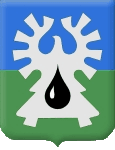 МУНИЦИПАЛЬНОЕ ОБРАЗОВАНИЕ ГОРОД УРАЙХанты-Мансийский автономный округ-Юграадминистрация ГОРОДА УРАЙПОСТАНОВЛЕНИЕот ______________	№_______О внесении изменений в муниципальную программу «Развитие малого и среднего предпринимательства, потребительского рынка и сельскохозяйственных товаропроизводителей города Урай» на 2016-2020 годыНа основании Федерального  закона от 06.10.2003  №131-ФЗ «Об общих принципах организации местного  самоуправления в Российской Федерации», Федерального закона от 28.06.2014 №172-ФЗ «О стратегическом планировании в Российской Федерации», в соответствии со статьей 179 Бюджетного кодекса Российской Федерации, постановлением администрации города Урай от 25.06.2019 №1524 «О муниципальных программах муниципального образования городской округ город Урай»:1. Внести изменения в муниципальную программу «Развитие малого и среднего предпринимательства, потребительского рынка и сельскохозяйственных товаропроизводителей города Урай» на 2016-2020 годы, утвержденную постановлением администрации города Урай от 30.09.2015 №3205, изложив ее в новой редакции согласно приложению.2. Опубликовать постановление в газете «Знамя» и разместить на официальном сайте органов местного самоуправления города Урай в информационно-телекоммуникационной сети «Интернет».3. Контроль за выполнением постановления возложить на первого заместителя главы города Урай В.В. Гамузова.Глава города Урай	А.В. ИвановПриложение к постановлению                                                                                                     администрации города Урай                                                                                                от                                     №       «Муниципальная программа «Развитие малого и среднего предпринимательства, потребительского рынка и сельскохозяйственных товаропроизводителей города Урай» на 2016-2020 годы (далее – Программа, муниципальная программа)Паспорт муниципальной программы Раздел 1 «О стимулировании инвестиционной и инновационной деятельности, развитие конкуренции и негосударственного сектора экономики».Исходя из полномочий ответственного исполнителя, соисполнителей муниципальная программа:Содержит меры, направленные на формирование благоприятного инвестиционного климата.Формирование благоприятного инвестиционного климата осуществляется выполнением комплекса мероприятий в соответствии со Стандартом деятельности органов исполнительной власти субъекта Российской Федерации по обеспечению благоприятного инвестиционного климата в регионе, разработанным автономной некоммерческой организацией «Агентство стратегических инициатив по продвижению новых проектов», целевыми моделями упрощения процедур ведения бизнеса и повышения инвестиционной привлекательности субъектов Российской Федерации, утвержденными распоряжением Правительства Российской Федерации от 31.01.2017 №147-р, лучшими региональными и муниципальными практиками, выявленными по результатам Всероссийского конкурса лучших практик и инициатив социально-экономического развития субъектов Российской Федерации, в том числе привлечение частных инвестиций для реализации инвестиционных проектов, отвечающих целям и задачам муниципальной программы.  Содержит меры, направленные на улучшение конкурентной среды.В соответствии с заключенным  соглашением между Правительством Ханты-Мансийского автономного округа – Югры и органами местного самоуправления по внедрению в Ханты-Мансийском автономном округе – Югре стандарта развития конкуренции от 25.12.2015 органы местного самоуправления города Урай развивают конкуренцию на основе стандарта развития конкуренции в субъектах Российской Федерации, утвержденного распоряжением Правительства Российской Федерации от 17.04.2019 №768-р, с учетом принципов его внедрения, а также реализуют меры по развитию конкуренции на отдельных рынках товаров, работ, услуг, предусмотренных планом мероприятий (дорожной картой) по содействию развитию конкуренции в Ханты-Мансийском автономном округе – Югре, утвержденным распоряжением Губернатора Ханты-Мансийского автономного округа – Югры от 01.08.2019 №162-рг, и муниципальным планом  («дорожной картой») по содействию развитию конкуренции в муниципальном образовании городской округ город Урай.  Содержит меры, направленные на создание благоприятных условий для ведения предпринимательской деятельности.Создание благоприятных условий для ведения предпринимательской деятельности за счет реализации федеральных проектов:1) «Расширение доступа субъектов малого и среднего предпринимательства к финансовым ресурсам, в том числе к льготному финансированию»;2) «Популяризация предпринимательства».Содержит меры, направленные на включение инновационной составляющей в муниципальную программу в соответствии с ключевыми направлениями реализации Национальной технологической инициативы.Национальная технологическая инициатива предполагает формирование нового поколения технологий. Именно поэтому драйвером развития инновационной экономики  станет выстраивание так называемого «инновационного лифта», предполагающего создание в муниципальном образовании целой системы центров молодёжного инновационного творчества (ЦМИТ). ЦМИТы станут точками роста инновационного бизнеса, в которых будут сформированы новые кадры для инновационной экономики.Содержит меры, направленные на повышение производительности труда.Повышение производительности труда за счет:применения системы мотивации юридических лиц, осуществляющих модернизацию производства, предоставление услуг, оптимизацию производственных процессов, использование инновационных подходов в деятельности;стимулирования снижения затрат на производство единицы продукции;повышения квалификации работников предприятий и учреждений;формирование культуры бережливого производства во всех отраслях социально-экономического развития;осуществления контроля за достижением результата выполненной работы (оказанной услуги).Раздел 2 «Механизм реализации муниципальной программы»2.1. Механизм реализации муниципальной программы включает разработку и принятие муниципальных нормативных правовых актов города Урай, необходимых для ее выполнения, своевременное уточнение перечня программных мероприятий, объема финансирования на очередной финансовый год и плановый период с уточнением затрат по программным мероприятиям, корректировку плановых значений целевых показателей на основании мониторинга фактически достигнутых целевых показателей реализации муниципальной программы, уточнения, связанные с изменениями внешней среды, с учетом результатов проводимых в городе Урай социологических исследований, а также информирование общественности о финансировании, ходе и результатах реализации муниципальной подпрограммы, посредством размещения информации на официальном сайте органов местного самоуправления города Урай в информационно-телекоммуникационной сети «Интернет».Должностные лица - ответственные исполнители муниципальной программы, соисполнители муниципальной программы несут персональную ответственность за своевременное и качественное исполнение мероприятий и достижение целевых показателей. Механизм взаимодействия ответственного исполнителя и соисполнителей муниципальной программы, распределения полномочий, осуществления контроля за ходом реализации муниципальной программы установлен Порядком принятия решения о разработке муниципальных программ муниципального образования городской округ город Урай, их формирования, утверждения, корректировки и реализации, утвержденным постановлением администрации города Урай от 26.04.2017 №1085.2.2. Порядки реализации  мероприятий муниципальной программы предусмотрены приложениями 5, 6 к муниципальной программе.2.3. Реализация мероприятий муниципальной программы осуществляется с учетом технологий бережливого производства. 2.4. Реализация мероприятий муниципальной программы осуществляется с учетом принципов проектного управления.2.5. При финансовом обеспечении мероприятий муниципальной программы не применяются методы инициативного бюджетирования.В муниципальной программе в соответствии с её целями и задачами предусматриваются:1) предоставление межбюджетных трансфертов из бюджета Ханты-Мансийского автономного округа - Югры бюджету муниципального образования городской округ город Урай (далее – бюджет городского округа);2) предоставление субсидий юридическим лицам (за исключением субсидий государственным (муниципальным) учреждениям), индивидуальным предпринимателям  – производителям товаров, работ, услуг, в соответствии со статьями 78, 78.1 Бюджетного кодекса Российской Федерации. Перечень возможных рисков при реализации муниципальной программы и мер по их преодолению приведен в таблице 4 муниципальной программы.2.6. Мероприятия муниципальной программы направлены на развитие субъектов малого и среднего предпринимательства (далее – Субъекты), в том числе потребительского рынка, сельскохозяйственных товаропроизводителей на территории города Урай, и состоят из следующих видов поддержки:1) финансовая поддержка;2) имущественная поддержка;3) информационная поддержка;4) консультационная поддержка;5) образовательная поддержка.2.7. Для получения финансовой и имущественной поддержки Субъект должен:2.7.1. Соответствовать условиям, установленным по отношению к нему федеральным законодательством и муниципальной программой.2.7.2. Быть зарегистрированным и (или) поставленным на налоговый учет и осуществлять предпринимательскую деятельность на территории города Урай.2.7.3. Осуществлять основную деятельность в социально-значимых видах деятельности, определенных пунктом 2.9 настоящего раздела. Указанное требование не распространяется на Субъектов, претендующих на поддержку:1) направленную на подготовку, переподготовку и повышение квалификации кадров;2) по обязательной и добровольной сертификации (декларированию) продукции (продовольственного сырья) местных товаропроизводителей.2.7.4. Не иметь задолженности по обязательным платежам перед бюджетами всех уровней и государственными внебюджетными фондами, по договорам аренды муниципального имущества (при наличии таких договоров).2.8. Право на получение финансовой поддержки имеют Субъекты, соответствующие следующим критериям: 2.8.1. Вновь создающие новые рабочие места (включая вновь зарегистрированных индивидуальных предпринимателей).2.8.2. Увеличивающие оборот (для действующих субъектов малого и среднего предпринимательства).2.9. С целью развития малого и среднего предпринимательства на территории города Урай определены следующие социально-значимые виды деятельности:2.9.1. Сельское, лесное хозяйство, рыболовство и рыбоводство (включает в себя коды группировок видов экономической деятельности, входящих в группы 01.13, 01.19, 01.30, 01.41, 01.42, 01.43, 01.45, 01.46, 01.47, 01.50, 02.10, 02.20, 02.30, 02.40, 03.12, 03.22; подгруппы 01.49.1, 01.49.2).2.9.2. Обрабатывающие производства и деятельность в сфере традиционных промыслов, в том числе ремесленническая деятельность (включает в себя коды группировок видов экономической деятельности, входящих в группы 10.13, 10.51, 10.71, 10.72, 10.73, 11.07, 13.30, 13.91, 13.92, 14.11, 14.12, 14.13, 14.19, 14.20, 15.11, 15.20, 16.10, 16.21, 16.22, 16.23, 16.24, 16.29, 22.23, 23.20, 23.31, 23.32, 23.41, 23.61, 23.62, 23.63, 23.64, 23.65, 23.69, 23.70, 25.12, 25.50, 25.61, 25.62, 25.71, 31.01, 31.02, 31.09).2.9.3. Деятельность в сфере экологии (включает в себя коды группировок видов экономической деятельности, входящих в группы 38.11, 38.12, 38.21, 38.22, 39.00). 2.9.4 Строительство (включает в себя коды группировок видов экономической деятельности, входящих в группы 41.20, 42.21, 42.22, 43.22, 43.29, 43.31, 43.32, 43.33).2.9.5. Деятельность предприятий общественного питания (включает в себя коды группировок видов экономической деятельности, входящих в группы 56.10, 56.21, 56.29).2.9.6. Бытовые услуги и сопутствующие дополнительные услуги  (включает в себя коды группировок видов экономической деятельности, входящих в группы 75.00, 77.21, 77.29, 95.21, 95.22, 95.23, 95.24, 95.25, 95.29, 96.01; подгруппу 71.20.9).2.9.7. Услуги по организации въездного и внутреннего туризма (включает в себя коды группировок видов экономической деятельности, входящих в группы 55.10, 79.11, 79.12 в соответствии с пунктами 1,2 приложения 5 к муниципальной программе). 2.9.8. Образование (включает в себя коды группировок видов экономической деятельности, входящих в группы 85.11, 85.12, 85.13, 85.14, 85.41).2.9.9. Деятельность в области здравоохранения и социальных услуг (включает в себя коды группировок видов экономической деятельности, входящих в группы 86.21, 87.10, 87.20, 87.30, 87.90, 88.10, 88.91, 88.99).2.9.10. Деятельность в области культуры и спорта (включает в себя коды группировок видов экономической деятельности, входящих в группы 90.01, 90.02, 93.11, 93.12, 93.13). 2.9.11. Деятельность в социальной сфере (в соответствии с пунктом 20 приложения 4 к муниципальной программе).  2.9.12. Научные исследования и разработки в области естественных и технических наук (включает в себя коды группировок видов экономической деятельности, входящих в группу 72.19);2.9.13. Управление эксплуатацией жилого фонда за вознаграждение или на договорной основе (включает в себя коды группировок видов экономической деятельности, входящих в подгруппу 68.32.1).2.9.14. Деятельность транспорта (включает в себя коды группировок видов экономической деятельности, входящих в вид 49.31.21, группу 50.40). 2.10. При определении социальной значимости видов деятельности, осуществляемых Субъектом, с 01.01.2017 используется Общероссийский классификатор видов экономической деятельности ОК 029-2014 (КДЕС ред. 2), принятый и введенный в действие приказом Федерального агентства по техническому регулированию и метрологии от 31.01.2014 №14-ст.2.11. Субъекты в период оказания поддержки и в течение 1 года после её оказания обязаны осуществлять предпринимательскую деятельность по основному виду деятельности, в рамках которого предоставлялась финансовая поддержка.2.12. Не имеют права на получение поддержки Субъекты, в отношении которых ранее уполномоченным органом исполнительной власти Ханты-Мансийского автономного округа – Югры (далее также автономный округ), муниципального образования автономного округа, организациями инфраструктуры поддержки субъектов малого и среднего предпринимательства автономного округа было принято решение об оказании поддержки по тем же основаниям на те же цели.Субъект, претендующий на получение поддержки, соглашается с условием получения поддержки, дающим право на получение поддержки только в случае отсутствия факта принятия решения об оказании Субъекту поддержки по тем же основаниям на те же цели.Согласие Субъекта включается в заявление о предоставлении поддержки.2.13. Субсидии на реализацию мероприятий Подпрограммы 1 (далее – субсидии) предоставляются из бюджета Ханты-Мансийского автономного округа - Югры при софинансировании расходных обязательств муниципальным образованием город Урай в целях обеспечения благоприятных условий для развития малого и среднего предпринимательства.2.14. Субсидии предоставляются для софинансирования мероприятий (направлений мероприятий), предусмотренных Подпрограммой 1 муниципальной программы. Направления мероприятий состоят из финансовой поддержки Субъектов и мероприятий, проводимых для Субъектов.Финансовая поддержка Субъектам предоставляется в соответствии с Порядком предоставления финансовой поддержки в форме субсидий субъектам малого и среднего предпринимательства (приложение 5 к муниципальной программе).Мероприятия, проводимые для Субъектов, предусмотренные строками 1.2 и 1.3 таблицы 2 муниципальной программы, осуществляются в соответствии с требованиями Федерального закона от 05.04.2013 №44-ФЗ «О контрактной системе в сфере закупок товаров, работ, услуг для обеспечения государственных и муниципальных нужд».2.15. Финансовая поддержка по мероприятиям Подпрограммы 3 включает в себя предоставление Товаропроизводителям субсидий, с объемом финансирования предусмотренным таблицей 2 настоящей Программы.Субсидии по мероприятиям, предусмотренным строкой 3.1. таблицы 2 муниципальной программы, предоставляются в соответствии с Порядком предоставления финансовой поддержки в форме субсидий сельскохозяйственным товаропроизводителям (приложение 6 к муниципальной программе).Субсидии по мероприятиям, предусмотренным строкой 3.4 таблицы 2 муниципальной программы, предоставляются в соответствии с приложениями 15 и 17 к государственной программе Ханты-Мансийского автономного округа – Югры «Развитие агропромышленного комплекса», утвержденной постановлением Правительства Ханты-Мансийского автономного округа – Югры от 05.10.2018 №344-п.Таблица 1Целевые показатели муниципальной программы*При расчете оценки эффективности реализации муниципальной программы по показателю 1 «Число субъектов малого и среднего предпринимательства в расчете на 10 тыс. человек населения» с учетом изменения источника информации, базовый показатель учитывается по фактическому значению за 2017 год.**- базовый показатель учитывается по фактическому значению за 2017 год.(1) – Доклад главы города Урай о достигнутых показателях для оценки эффективности деятельности органов местного самоуправления городского округа город Урай.(2) – Распоряжение Правительства Ханты-Мансийского автономного округа – Югры от 02.11.2018 №576-рп «О перечне приоритетных расходных обязательств муниципальных образований Ханты-Мансийского автономного округа – Югры, софинансируемых за счет средств бюджета Ханты-Мансийского автономного округа – Югры в 2019 году и плановом периоде 2020-2021 годов». (3) – Постановление Правительства Ханты-Мансийского автономного округа – Югры от 05.10.2018 №344-п «О государственной программе Ханты-Мансийского автономного округа – Югры «Развитие агропромышленного комплекса».Таблица 2Распределение финансовых ресурсов муниципальной программыТаблица 3 Мероприятия, реализуемые на принципах проектного управления, направленные в том числе на исполнение национальных и федеральных проектов (программ) Российской ФедерацииТаблица 4Перечень возможных рисков при реализации муниципальной программы и мер по их преодолениюПриложение 1 к муниципальной программе «Развитие малого и среднего предпринимательства, потребительского рынка и сельскохозяйственных товаропроизводителей города Урай» на 2016-2020 годыМетодика расчета целевых показателей муниципальной программыПриложение 2 к муниципальной программе «Развитие малого и среднего предпринимательства, потребительского рынка и сельскохозяйственных товаропроизводителей города Урай» на 2016-2020 годыНаправления основных мероприятий муниципальной программыПриложение 3 к муниципальной программе «Развитие малого и среднего предпринимательства, потребительского рынка и сельскохозяйственных товаропроизводителей города Урай» на 2016-2020 годыПубличная декларация о результатах реализации мероприятий муниципальной программы«Развитие малого и среднего предпринимательства, потребительского рынка и сельскохозяйственных товаропроизводителей города Урай» на 2016-2020 годыПриложение 4 к муниципальной программе «Развитие малого и среднего предпринимательства, потребительского рынка и сельскохозяйственных товаропроизводителей города Урай» на 2016-2020 годыОсновные понятия муниципальной программы1. Внутренний туризм - туризм в пределах территории Ханты-Мансийского автономного округа - Югры лиц, постоянно проживающих на территории Ханты-Мансийского автономного округа – Югры.2. Въездной туризм - туризм в пределах территории Ханты-Мансийского автономного округа - Югры лиц, не проживающих постоянно в Ханты-Мансийском автономном округе – Югре.3. Внедрение инновационных технологий при реализации программ по энергосбережению - достижение практического использования энергосберегающих технологий, на основе инновационных решений, которые обеспечивают экономию энергетических ресурсов.4. Высокотехнологичное оборудование - оборудование, произведенное предприятиями наукоемких отраслей, с использованием новейших образцов технологического оборудования, технологических процессов и технологий с участием высококвалифицированного, специально подготовленного персонала.5. Выставочно-ярмарочные мероприятия - мероприятия, на которых демонстрируются и получают распространение товары, услуги и (или) информация и которые проходят в четко установленные сроки и с определенной периодичностью. 6. Инновации - введенный в употребление новый или значительно улучшенный продукт (товар, услуга) или процесс, новый метод продаж или новый организационный метод в деловой практике, организации рабочих мест или во внешних связях.7. Инновационные компании - субъекты малого и среднего предпринимательства, деятельность которых заключается в практическом применении (внедрении) результатов интеллектуальной деятельности в муниципальных образованиях автономного округа. 8. Коворкинг-центр (коллективный офис) - нежилое помещение с оборудованными рабочими местами (мебелью, оргтехникой, программным обеспечением, сетью «Интернет», канцелярскими принадлежностями и т.д.), предназначенными для передачи во владение и (или) в пользование на возмездной основе субъектам малого и среднего предпринимательства. 9. Конгрессное мероприятие - мероприятие, направленное на создание благоприятных условий для персонифицированного обмена информацией, деловых и научных контактов с целью установления и развития отношений между изготовителями товаров, поставщиками услуг (собрание, конференция, съезд).10. Консалтинг - деятельность, заключающаяся в консультировании производителей, продавцов, покупателей по широкому кругу вопросов экономики, финансов, внешнеэкономических связей, создания и регистрации фирм, исследования и прогнозирования рынка товаров и услуг, инноваций. Консалтинговые компании могут быть специализированными по отдельным профилям консультационной деятельности. Консалтинг может состоять в подготовке пакетов учредительных документов при создании новых организаций или оказывать помощь в ведении бизнеса.11. Молодежное предпринимательство - осуществление предпринимательской деятельности молодыми предпринимателями - физическими лицами в возрасте до 30 лет (включительно), юридическими лицами, в уставном (складочном) капитале которых доля, принадлежащая лицам в возрасте до 30 лет (включительно), составляет не менее 50%.12. Молодежь - граждане Российской Федерации, включая лиц с двойным гражданством, в возрасте от 14 до 30 лет.13. Оборудование цифрового производства - оборудование, в основе которого лежит использование технологий цифрового моделирования и проектирования как самих продуктов и изделий, так и производственных процессов на всем протяжении жизненного цикла.14. Образовательные мероприятия - семинары, тренинги, курсы повышения квалификации и иные занятия обучающего характера для Субъектов и Организаций.15. Особая категория Субъектов - Субъекты, являющиеся инвалидами, и (или) не менее 50% работников которых на последнюю отчетную дату являются инвалидами;16. Продукция - продукт производства в вещественной или информационной форме, чаще всего в предметном виде, количественно измеряемый в натуральном и денежном выражении; результат процесса производства.17. Ремесленническая деятельность - производственная предпринимательская деятельность, направленная на производство товаров и услуг, в том числе относящихся к народным промыслам, по индивидуальным заказам, небольшими сериями, исходя из конкретных запросов, для удовлетворения эстетических и иных потребностей граждан или хозяйствующих субъектов.18. Результаты интеллектуальной деятельности – программы электронно-вычислительных машин, базы данных, изобретения, полезные модели, промышленные образцы, секреты производства и т.п., с документально подтвержденным закреплением интеллектуальных прав.19. Субъект малого и среднего предпринимательства - хозяйствующий субъект, зарегистрированный и (или) состоящий на налоговом учете и осуществляющий свою деятельность на территории Ханты-Мансийского автономного округа – Югры, являющийся субъектом малого и среднего предпринимательства в соответствии с Федеральным законом от 24.07.2007 №209-ФЗ «О развитии малого и среднего предпринимательства в Российской Федерации».20. Субъекты, осуществляющие деятельность в социальной сфере – субъекты, соответствующие условиям, установленным статьей 5.1 Закона Ханты-Мансийского автономного округа - Югры от 29.12.2007 №213-оз «О развитии малого и среднего предпринимательства в Ханты-Мансийском автономном округе – Югре». 21. Товаропроводящая сеть по реализации ремесленных товаров - взаимоувязанный комплекс организационно-технологических мероприятий, средств и структур для доведения продукции от производителей изделий народных художественных промыслов и ремесел до потребителей.22. Центр молодежного инновационного творчества - имущественный комплекс, созданный в автономном округе, в целях формирования благоприятных условий для детей, молодежи и субъектов малого и среднего предпринимательства в научно-технической, инновационной и производственной сферах, состоящий из оборудования, ориентированного на технологии цифрового производства и позволяющего выполнять на основе современных технологий быстрое прототипирование, изготовление опытных образцов, единичной и мелкосерийной продукции, а также необходимых для этого помещений.23. Энергетическое обследование - сбор и обработка информации об использовании энергетических ресурсов в целях получения достоверной информации об объеме используемых энергетических ресурсов, о показателях энергетической эффективности, выявления возможностей энергосбережения и повышения энергетической эффективности с отражением полученных результатов в энергетическом паспорте.24. Сельскохозяйственные товаропроизводители:1) организации и индивидуальные предприниматели, производящие сельскохозяйственную продукцию, осуществляющие ее первичную и последующую (промышленную) переработку (в том числе на арендованных основных средствах) и реализующие эту продукцию, при условии, что в общем доходе от реализации товаров (работ, услуг) таких организаций и индивидуальных предпринимателей доля дохода от реализации произведенной ими сельскохозяйственной продукции, включая продукцию ее первичной переработки, произведенную ими из сельскохозяйственного сырья собственного производства, а также от оказания сельскохозяйственным товаропроизводителям услуг, указанных в подпункте 2 настоящего подпункта, составляет не менее 70 процентов;2) организации и индивидуальные предприниматели, оказывающие услуги сельскохозяйственным товаропроизводителям, признаваемым таковыми в целях настоящей муниципальной программы, которые относятся в соответствии с Общероссийским классификатором видов экономической деятельности к вспомогательной деятельности в области производства сельскохозяйственных культур и послеуборочной обработки сельскохозяйственной продукции, в том числе:а) услуги в области растениеводства в части подготовки полей, посева сельскохозяйственных культур, возделывания и выращивания сельскохозяйственных культур, опрыскивания сельскохозяйственных культур, обрезки фруктовых деревьев и виноградной лозы, пересаживания риса, рассаживания свеклы, уборки урожая, обработки семян до посева (посадки);б) услуги в области животноводства в части обследования состояния стада, перегонки скота, выпаса скота, выбраковки сельскохозяйственной птицы, содержания сельскохозяйственных животных и ухода за ними.В общем доходе от реализации товаров (работ, услуг) организаций и индивидуальных предпринимателей, осуществляющих деятельность по оказанию услуг сельскохозяйственным товаропроизводителям, доля дохода от реализации перечисленных в настоящем подпункте услуг должна составлять не менее 70 процентов;3) сельскохозяйственные потребительские кооперативы (перерабатывающие, сбытовые (торговые), снабженческие, садоводческие, огороднические, животноводческие), признаваемые таковыми в соответствии с Федеральным законом от 08.12.1995 №193-ФЗ «О сельскохозяйственной кооперации», у которых доля доходов от реализации сельскохозяйственной продукции собственного производства членов данных кооперативов, включая продукцию первичной переработки, произведенную данными кооперативами из сельскохозяйственного сырья собственного производства членов этих кооперативов, а также от выполненных работ (услуг) для членов данных кооперативов составляет в общем доходе от реализации товаров (работ, услуг) не менее 70 процентов.25. Сельскохозяйственный объект - объект капитального строительства, предназначенный для:1) содержания и хозяйственного использования сельскохозяйственных животных (крупного или мелкого рогатого скота, свиней, лошадей, кроликов, сельскохозяйственной птицы (за исключением экзотических пород); 2) ремонта и хранения сельскохозяйственных машин;3) хранения сельскохозяйственной продукции, кормов и (или) других материальных ценностей, необходимых для ведения деятельности;4) сбора, обеззараживания и хранения навоза.26. Ветеринарный объект – объект, предназначенный для осуществления профилактических, ветеринарно-санитарных и (или) лечебных мероприятий, а также для диагностических исследований животных.27. Сельскохозяйственное оборудование – оборудование, предназначенное для повышения производительности труда в сельском хозяйстве путем механизации и (или) автоматизации отдельных операций или технологических процессов, со сроком полезного использования свыше двух лет и стоимостью более 20 000 (двадцать тысяч) рублей за единицу.Определение срока полезного использования оборудования осуществляется в соответствии с Классификацией основных средств, включаемых в амортизационные группы утвержденной постановлением Правительства Российской Федерации от 01.01.2002 №1 (далее – Классификатор основных средств).В случае отсутствия оборудования в Классификаторе основных средств определение срока полезного использования осуществляется в соответствии с технической документацией производителя.28. Модернизация - комплекс мероприятий, предусматривающий обновление функционально устаревшего планировочного и (или) технологического решения существующего объекта, которые приводят к улучшению (повышению) первоначально принятых нормативных показателей функционирования объекта, его технического уровня и появлению у него новых экономических характеристик, превышающих первоначальные на 30 и более процентов.29. Реконструкция объектов капитального строительства (за исключением линейных объектов) - изменение параметров объекта капитального строительства, его частей (высоты, количества этажей, площади, объема), в том числе надстройка, перестройка, расширение объекта капитального строительства, а также замена и (или) восстановление несущих строительных конструкций объекта капитального строительства, за исключением замены отдельных элементов таких конструкций на аналогичные или иные улучшающие показатели таких конструкций элементы и (или) восстановления указанных элементов.30. Потребительский рынок (рынок товаров и услуг) - система общественных отношений, основанных на соблюдении правовых норм, возникающих между государством, изготовителем и продавцом, исполнителем и потребителем в процессе изготовления, реализации и эксплуатации товаров, выполнения работ и оказания услуг.31. Субъекты потребительского рынка - юридические лица и индивидуальные предприниматели, осуществляющие свою деятельность в сфере торговли, общественного питания и бытового обслуживания населения, производства товаров народного потребления на территории города Урай.32. Объекты потребительского рынка - имущественные комплексы и помещения, используемые для осуществления розничной и оптовой торговли, оказания услуг общественного питания, бытового обслуживания и производства товаров народного потребления.33. Муниципальный реестр объектов потребительского рынка - единая муниципальная информационная система, содержащая перечень объектов розничной и оптовой торговли, общественного питания и бытового обслуживания, производства товаров народного потребления и сведения об их принадлежности субъектам потребительского рынка.34. Нестационарный торговый объект - торговый  объект, представляющий собой временное сооружение или временную конструкцию, не связанный прочно с земельным участком вне зависимости от наличия или отсутствия подключения (технологического присоединения) к сетям инженерно-технического обеспечения, в том числе передвижное сооружение.35. Начинающие предприниматели – впервые зарегистрированные и действующие менее 1 года индивидуальные предприниматели и юридические лица. 36. Ветеринарные препараты –  лекарственные средства, используемые для лечения, профилактики заболеваний и повышения продуктивности животных, вакцины анатоксины, диагностикумы, лечебно-профилактические сыворотки, гамма - глобулины, пробиотики, вещества, выделенные из микроорганизмов и влияющие на иммунный статус организма, чувствительные системы для накопления микроорганизмов37. Биологические препараты - средства биологического  происхождения, применяемые в сельском хозяйстве для диагностики, профилактики и лечения инфекционных и паразитарных болезней животных, повышения их плодовитости и продуктивности.38. Упаковочные материалы для молока и молокопродуктов - материалы, необходимые для обеспечения сохранности различных товаров и сырья, в период хранения и транспортировки молока и молочной продукции.39. Корма – пищевые продукты, предназначенные для скота (сено, силос, зерносенаж, комбикорм).Приложение 5 к муниципальной программе «Развитие малого и среднего предпринимательства, потребительского рынка и сельскохозяйственных товаропроизводителей города Урай» на 2016-2020 годыПорядок предоставления финансовой поддержки в форме субсидий субъектам малого и среднего предпринимательства1. Общие положения о предоставлении субсидий1.1. Порядок предоставления финансовой поддержки в форме субсидий субъектам малого и среднего предпринимательства (далее - Порядок) разработан в целях реализации муниципальной программы «Развитие малого и среднего предпринимательства, потребительского рынка и сельскохозяйственных товаропроизводителей города Урай» на 2016-2020 годы (далее - Программа) и определяет категории юридических лиц и индивидуальных предпринимателей, имеющих право на получений субсидий, цели, порядок и условия предоставления субсидий, требования к отчетности, требования об осуществлении контроля за соблюдением условий, целей и порядка предоставления субсидий и ответственности за их нарушение.1.2. Понятия, используемые в Порядке, применяются в значениях, определенных приложением 4 к муниципальной программе.1.3. Субсидии предоставляются на возмещение фактически произведенных и документально подтвержденных затрат (части затрат) в связи с производством товаров, выполнением работ, оказанием услуг.1.4. Главным распорядителем как получателем бюджетных средств (далее - главный распорядитель), осуществляющим предоставление субсидий в пределах бюджетных ассигнований, предусмотренных в бюджете городского округа город Урай на данные цели на соответствующий финансовый год и плановый период, и лимитов бюджетных обязательств, утвержденных в установленном порядке на предоставление субсидий, является администрация города Урай.1.5. Отдел содействия малому и среднему предпринимательству администрации города Урай – ответственный исполнитель муниципальной программы (далее – ответственный исполнитель):1.5.1. Рассматривает представленные субъектами малого и среднего предпринимательства документы на предмет их соответствия требованиям, определенным Программой и Порядком.1.5.2. В порядке, установленном пунктом 1.7 Порядка, проводит осмотр места осуществления предпринимательской деятельности по адресу, указанному в заявлении о предоставлении субсидии, на предмет установления факта осуществления субъектом малого и среднего предпринимательства предпринимательской деятельности по заявленным в соответствии с пунктом 2.10 Порядка мероприятиям Программы, и составление акта осмотра.Запрашивает необходимую информацию и документы, предусмотренные подпунктами 2.3.1-2.3.3 пункта 2.3 Порядка.  1.5.3. Готовит заключение о возможности предоставления либо об отказе в предоставлении субсидии (далее - Заключение).1.5.4. Готовит и вносит проект постановления администрации города Урай о предоставлении либо об отказе в предоставлении субсидии.1.5.5. Принимает представляемую получателем субсидии отчетность.1.6. Категории юридических лиц и индивидуальных предпринимателей, имеющих право на получение субсидий в соответствии с Порядком: юридические лица и индивидуальные предприниматели, соответствующие критериям, установленным по отношению к субъектам малого и среднего предпринимательства Федеральным законом от 24.07.2007 №209-ФЗ «О развитии малого и среднего предпринимательства в Российской Федерации» (далее - Субъект, заявитель).1.7. Осмотр места осуществления предпринимательской деятельности (далее – осмотр) проводится комиссионно не менее чем двумя специалистами ответственного исполнителя.Должностное лицо ответственного исполнителя уведомляет Субъекта о проведении осмотра любым доступным способом и согласовывает с ним дату и время его проведения.Осмотр начинается с предъявления лицами, проводящими осмотр, Субъекту (его уполномоченному представителю) служебных удостоверений или иных документов, удостоверяющих личность.Осмотр осуществляется путем визуального обследования места осуществления предпринимательской деятельности с учетом цели проведения осмотра. При необходимости, Субъекту предлагается продемонстрировать оборудование, механизмы, технологический процесс. Отказ Субъекта фиксируется в акте осмотра места осуществления предпринимательской деятельности.По результатам осмотра лицами, проводящими осмотр, составляется акт осмотра места осуществления предпринимательской деятельности по форме, установленной приложением 2 к Порядку (далее – акт осмотра).2. Условия и порядок предоставления субсидий2.1. Заявитель вправе получить субсидию при соблюдении им следующих условий:2.1.1. Заявитель относится к категориям юридических лиц и индивидуальных предпринимателей, имеющих право на получение субсидий в соответствии с Порядком.2.1.2. Заявитель соответствует требованиям, определенным пунктами 2.7 и 2.8 муниципальной программы.  2.1.3. Заявитель по состоянию на первое число месяца даты обращения соответствует следующим требованиям:1) не находится в процессе реорганизации, ликвидации, банкротства (заявителем – индивидуальным предпринимателем не прекращена деятельность в качестве индивидуального предпринимателя);2) не является иностранным юридическим лицом, а также российским юридическим лицом, в уставном (складочном) капитале которого доля участия иностранных юридических лиц, местом регистрации которых является государство или территория, включенные в утверждаемый Министерством финансов Российской Федерации перечень государств и территорий, предоставляющих льготный налоговый режим налогообложения и (или) не предусматривающих раскрытия и предоставления информации при проведении финансовых операций (офшорные зоны) в отношении таких юридических лиц, в совокупности превышает 50 процентов;3) не является получателем средств бюджета бюджетной системы Российской Федерации, из которого планируется предоставление субсидии в соответствии с правовым актом, на основании иных нормативных правовых актов или муниципальных правовых актов на цели, указанные в пункте 2.13 муниципальной программы.2.1.4. Заявитель на дату подачи заявления соответствует следующим требованиям:1) отсутствует неисполненная обязанность по уплате налогов, сборов, страховых взносов, пеней, штрафов, процентов, подлежащих уплате в соответствии с законодательством Российской Федерации о налогах и сборах;2) отсутствует просроченная задолженность по возврату в бюджет городского округа город Урай субсидий, бюджетных инвестиций, предоставленных, в том числе в соответствии с иными правовыми актами, и иная просроченная задолженность перед бюджетом городского округа город Урай.2.1.5. Представленные заявителем документы соответствуют пункту 2.2 Порядка.2.2. Для получения субсидии заявитель представляет в администрацию города Урай:2.2.1. Заявление о предоставлении субсидии по форме согласно приложению 1 к настоящему Порядку, подписанное заявителем либо уполномоченным лицом.2.2.2. Копию документа, удостоверяющего личность гражданина Российской Федерации - для индивидуальных предпринимателей.2.2.3. Копию бухгалтерского баланса и налоговой декларации заявителя по применяемым специальным режимам налогообложения (для применяющих такие режимы) по состоянию на предшествующий дате подачи заявления отчетный период, либо, если заявитель не представляет в налоговые органы бухгалтерский баланс, копии иной предусмотренной законодательством Российской Федерации о налогах и сборах документации. Документы представляются по основному виду предпринимательской деятельности.Заявитель, претендующий на получение субсидии, зарегистрированный в налоговом органе в качестве юридического лица или индивидуального предпринимателя в текущем году, при условии, если налоговым законодательством не предусмотрена сдача налоговой отчетности в текущем году, предусмотренные настоящим подпунктом документы не представляет.2.2.4. Копии документов, являющихся документальным основанием для получения субсидий, в соответствии с мероприятиями, предусмотренными пунктом 2.10 Порядка: договоры (купли-продажи или поставки товара, оказания услуг, выполнения работ, аренды) с документами, подтверждающими факт получения товаров, работ, услуг (подписанные акты приемки-передачи материалов, оборудования, основных средств либо актов выполненных работ, оказанных услуг).Для получения субсидии на цели компенсации затрат по приобретению новых основных средств, оборудования для использования по основному виду предпринимательской деятельности, в случае, если для размещения (установки, монтажа) таких основных средств, оборудования требуется нежилое помещение либо земельный участок, также представляется копия документа, подтверждающего право пользования таким нежилым помещением либо земельным участком (за исключением прав, сведения о которых содержатся в Едином государственном реестре недвижимости либо имеются в распоряжении органа местного самоуправления (комитет по управлению муниципальным имуществом администрации города Урай).2.2.5. Копии платежных документов, подтверждающих фактически произведенные заявителем затраты.2.2.6. Документ, удостоверяющий права (полномочия) представителя заявителя - в случае обращения с заявлением о предоставлении субсидии представителя заявителя.2.3. Документы, которые заявитель вправе предоставить по собственной инициативе:2.3.1. Документы об отсутствии задолженности по налогам, сборам, страховым взносам, пеням, штрафам, процентам, подлежащим уплате в соответствии с законодательством Российской Федерации о налогах и сборах, срок исполнения по которым наступил в соответствии с законодательством Российской Федерации.2.3.2. Справка об отсутствии задолженности по договорам аренды муниципального имущества (при наличии таких договоров), полученная не ранее тридцати дней до даты подачи заявления.2.3.3. Выписка из Единого государственного реестра юридических лиц или Единого государственного реестра индивидуальных предпринимателей, полученная не ранее чем за тридцать дней до даты подачи заявления.Непредставление заявителем документов, которые он вправе представить по собственной инициативе, не является основанием для отказа ему в предоставлении субсидии. В указанном случае необходимая информация и документы запрашиваются ответственным исполнителем в соответствующих государственных органах, органах местного самоуправления и иных организациях, в распоряжении которых находятся такие информация и документы.2.4. Документы, указанные в пунктах 2.2, 2.3 настоящего раздела, предоставляются заявителем одним из следующих способов:1) в письменной форме непосредственно или почтовым отправлением, сформированными в один прошнурованный и пронумерованный сквозной нумерацией страниц комплект, с описью. Копии документов должны быть заверены (за исключением нотариально удостоверенных копий) подписью заявителя, его уполномоченного представителя и печатью (при наличии);2) через муниципальное автономное учреждение «Многофункциональный центр предоставления государственных и муниципальных услуг» (далее – многофункциональный центр). Порядок передачи многофункциональным центром принятых заявлений и документов определяется соглашением, заключенным между администрацией города Урай и многофункциональным центром;3) в электронной форме – подписанное электронной подписью заявителя, его уполномоченного представителя в соответствии с Федеральным законом от 06.04.2011 №63-ФЗ «Об электронной подписи».2.5. Срок рассмотрения заявления о предоставлении субсидии и принятия решения о предоставлении субсидии или об отказе в предоставлении субсидии составляет не более 40 рабочих дней со дня его регистрации.2.6. В отношении документов, поданных заявителем с 1 по 15 число текущего месяца, в течение 15 рабочих дней, начиная с 16 числа текущего месяца, ответственный исполнитель осуществляет:1) проведение осмотра места осуществления предпринимательской деятельности по адресу, указанному в заявлении о предоставлении субсидии, на предмет установления факта осуществления Субъектом предпринимательской деятельности по заявленным в соответствии с пунктом 2.10 Порядка мероприятиям Программы, и составление акта осмотра с приложением фотоматериалов, подтверждающих факт приобретения основных средств, инвентаря.Процедура не проводится в случае отсутствия лимитов бюджетных ассигнований в бюджете городского округа город Урай на цели, предусмотренные для возмещения затрат (части затрат) Субъектам согласно настоящему Порядку и (или) в случае наличия задолженности по налогам, сборам, страховым взносам, пеням, штрафам, процентам;2) рассмотрение представленных Субъектами документов на предмет их соответствия требованиям, определенным Программой и Порядком, подготовку заключения о возможности предоставления либо об отказе в предоставлении субсидии (далее - Заключение).2.7. В отношении документов, поданных заявителем с 16 до последнего числа месяца, в течение 15 рабочих дней, начиная с 1 числа следующего месяца, ответственный исполнитель осуществляет:1) проведение осмотра места осуществления предпринимательской деятельности по адресу, указанному в заявлении о предоставлении субсидии, на предмет установления факта осуществления Субъектом предпринимательской деятельности по заявленным в соответствии с пунктом 2.10 Порядка мероприятиям Программы, и составление акта осмотра с приложением фотоматериалов, подтверждающих факт приобретения основных средств, инвентаря.Процедура не проводится в случае отсутствия лимитов бюджетных ассигнований в бюджете городского округа город Урай на цели, предусмотренные для возмещения затрат (части затрат) Субъектам согласно настоящему Порядку и(или) в случае наличия задолженности по налогам, сборам, страховым взносам, пеням, штрафам, процентам;2) рассмотрение представленных Субъектами документов на предмет их соответствия требованиям, определенным Программой и Порядком, подготовку Заключения.2.8. Основания для отказа заявителю в предоставлении субсидии:2.8.1. Несоответствие представленных заявителем документов требованиям, определенным пунктом 2.4 Порядка, или непредставление (предоставление не в полном объеме) документов, указанных в пункте 2.2 Порядка, и (или) выявление в представленных документах недостоверных сведений.2.8.2. Невыполнение условий предоставления субсидии, указанных в пункте 2.1 Порядка.2.8.3. Ранее в отношении заявителя уполномоченным органом исполнительной власти Ханты-Мансийского автономного округа - Югры, администрацией города Урай, организациями инфраструктуры поддержки Субъектов Ханты-Мансийского автономного округа - Югры было принято решение об оказании аналогичной поддержки (поддержки, условия оказания которой совпадают, включая форму, вид поддержки и цели ее оказания) и сроки ее оказания не истекли.2.8.4. С момента признания Субъекта, допустившим нарушение условий и порядка предоставления субсидии, в том числе не обеспечившим целевого использования средств субсидии, прошло менее чем три года.2.8.5. Со дня осуществления расходов, на компенсацию которых претендует заявитель, прошло более 12 (двенадцати) месяцев, предшествующих дате подачи заявления.2.8.6. Отсутствие лимитов бюджетных ассигнований в бюджете городского округа город Урай на цели, предусмотренные для возмещения затрат (части затрат) Субъектам согласно настоящему Порядку.2.9. В соответствии с настоящим Порядком Субъектам предоставляются субсидии на финансовое возмещение фактически произведенных в течение 12 (двенадцати) месяцев, предшествующих дате подачи заявления (за исключением авансовых платежей), и документально подтвержденных затрат (части затрат) по основному виду предпринимательской деятельности (за исключением мероприятий, указанных в подпунктах 3 и  6 подпункта 2.10.2 пункта 2.10 Порядка), в связи с производством товаров, выполнением работ, оказанием услуг по направлениям мероприятий Программы, в размерах, установленных настоящим разделом. 2.10. Мероприятия муниципальной программы включают в себя следующие направления:2.10.1. Финансовая поддержка Субъектов на создание коворкинг-центров в виде возмещения части затрат на оборудование рабочих мест для Субъектов и помещений для проведения совещаний (конференций).Возмещению подлежат фактически произведенные и документально подтвержденные затраты Субъекта на приобретение:1) компьютерного оборудования;2) лицензионных программных продуктов;3) оргтехники;4) офисной мебели.Размер финансовой поддержки не может превышать 80% от общего объема затрат Субъекта и составлять более 1 000 тыс. рублей на 1 Субъекта в год.Коворкинг-центр должен соответствовать следующим требованиям:1) площадь должна составлять не менее 80 кв. м.;2) помещения должны быть оборудованы средствами пожаротушения (огнетушители, установки автоматического или полуавтоматического пожаротушения), системой вентиляции и (или) кондиционирования воздуха и доступными местами общественного пользования, в том числе туалетами;3) рабочие места для Субъектов должны быть оборудованы офисной мебелью, компьютерной техникой с доступом к высокоскоростному интернету.Субъект, в отношении которого принято решение о предоставлении субсидии  на создание коворкинг-центров, обязуется:1) обеспечить деятельность коворкинг-центра в течение 3 лет с даты получения субсидии;2) соблюдать в коворкинг-центре требования пожарной и санитарно-эпидемиологической безопасности. В случае несоблюдения Субъектом указанных обязательств субсидия в полном объеме подлежит возврату в бюджет муниципального образования город Урай в соответствии с действующим законодательством.2.10.2. Финансовая поддержка субъектов малого и среднего предпринимательства, осуществляющих социально значимые виды деятельности и деятельность в социальной сфере.Финансовая поддержка Субъектам, осуществляющим деятельность в социальной сфере, предоставляется в соответствии с условиями, установленными статьей 5.1 Закона Ханты-Мансийского автономного округа - Югры от 29.12.2007 №213-оз «О развитии малого и среднего предпринимательства в Ханты-Мансийском автономном округе – Югре».Финансовая поддержка предоставляется в виде возмещения части затрат:1) На аренду нежилых помещений. Возмещению подлежат фактически произведенные и документально подтвержденные затраты Субъектов на аренду (субаренду) нежилых помещений (за исключением нежилых помещений, находящихся в государственной и муниципальной собственности) в размере не более 50% от общего объема затрат и не более 200 тыс. рублей на одного Субъекта в год.К возмещению принимаются затраты Субъектов по договорам аренды нежилых помещений, без учета коммунальных услуг. В случае включения затрат по коммунальным платежам в расчет арендной платы оплата подлежит разделению. В случае отсутствия информации о включении затрат по коммунальным услугам в договорах аренды заявитель обязан документально это подтвердить.  2) По предоставленным консалтинговым услугам. Возмещению подлежат фактически произведенные и документально подтвержденные затраты Субъектов по предоставленным консалтинговым услугам в размере не более 50% от общего объема затрат и не более 100 тыс. рублей на одного Субъекта в год по договорам, заключенным на оказание услуг:а) по консультированию производителей, продавцов, покупателей по вопросам экономики, финансов, внешнеэкономических связей, создания и регистрации фирм, исследования и прогнозирования рынка товаров и услуг, инноваций;б) по подготовке пакетов учредительных документов при создании новых организаций;в) по оказанию помощи в ведении бизнеса.3) По обязательной и добровольной сертификации (декларированию) продукции (в том числе продовольственного сырья) местных товаропроизводителей. Возмещению подлежат фактически произведенные и документально подтвержденные затраты Субъектов на:а) регистрацию декларации о соответствии;б) проведение анализа документов;в) исследование качества и безопасности продукции;г) проведение работ по подтверждению соответствия продукции;д) проведение работ по испытаниям продукции;е) оформление и переоформление сертификатов и деклараций о соответствии, санитарно-эпидемиологической экспертиз.Размер финансовой поддержки не должен превышать 80% от общего объема затрат Субъекта по обязательной и добровольной сертификации (декларированию) продукции (в том числе продовольственного сырья) местных товаропроизводителей и составлять более 100 тыс. рублей на одного Субъекта в год.Субъектам, включенным Фондом «Центр координации поддержки экспортно-ориентированных субъектов малого и среднего предпринимательства Югры» в перечень экспортно-ориентированных субъектов малого и среднего предпринимательства (на дату подачи заявления Субъекта), размер финансовой поддержки не должен превышать 80% от общего объема затрат и не может составлять более 500 тыс. рублей на одного Субъекта в год.Перечень экспортно-ориентированных субъектов малого и среднего предпринимательства размещен на официальном сайте Фонда «Центр координации поддержки экспортно-ориентированных субъектов малого и среднего предпринимательства Югры» http://www.export-ugra.ru/.4) Связанных со специальной оценкой условий труда. Возмещению подлежат фактически произведенные и документально подтвержденные затраты Субъектов на привлечение специализированных организаций, осуществляющих специальную оценку условий труда по гражданско-правовым договорам, с указанием количества рабочих мест, в отношении которых проводится специальная оценка условий труда, и стоимости проведения специальной оценки условий труда, в размере не более 50% от общего объема затрат, связанных со специальной оценкой труда, и не более 100 тыс. рублей на одного Субъекта в год.5) На приобретение оборудования (основных средств) и лицензионных программных продуктов. Возмещению подлежат фактически произведенные и документально подтвержденные затраты Субъектов на приобретение оборудования (основных средств) и лицензионных программных продуктов в размере не более 80% от общего объема затрат и не более 300 тыс. рублей на одного Субъекта в год.Возмещение части затрат Субъектам осуществляется на:а) приобретение оборудования, относящегося к основным средствам (далее – оборудование), стоимостью более 20,0 тыс. рублей за единицу и содержащегося в группировке 320 «Информационное, компьютерное и телекоммуникационное оборудование» или в группировке 330 «Прочие машины и оборудование, включая хозяйственный инвентарь, и другие объекты» Общероссийского классификатора основных фондов (ОКОФ), принятого и введенного в действие Приказом Федерального агентства по техническому регулированию и метрологии от 12.12.2014 № 2018-ст.Возмещению не подлежат затраты Субъектов на оборудование, предназначенное для осуществления оптовой и розничной торговой деятельности (за исключением торговли товарами собственного производства); на доставку и монтаж оборудования.Субъект, в отношении которого принято решение о предоставлении субсидии на возмещение части затрат по приобретению оборудования, обязуется использовать по целевому назначению приобретенное оборудование, не продавать, не передавать в аренду или в пользование другим лицам в течение двух лет  с даты получения субсидии. Обязательство Субъекта включается в текст Соглашения о предоставлении Субсидии.В случае несоблюдения Субъектом указанного обязательства субсидия в полном объеме подлежит возврату в бюджет муниципального образования город Урай в соответствии с действующим законодательством.б) Приобретение лицензионных программных продуктов, содержащихся в группировке 730 «Программное обеспечение и базы данных» ОКОФ, при обязательном предъявлении копии лицензии.6) Связанных с прохождением курсов повышения квалификации. Возмещению подлежат фактически произведенные и документально подтвержденные затраты Субъектов по договорам на оказание услуг по дополнительному профессиональному образованию (курсы повышения квалификации) при предъявлении копий документов, подтверждающих прохождение курсов повышения квалификации (свидетельства, удостоверения, дипломы, сертификаты).Возмещение части затрат, связанных с прохождением курсов повышения квалификации, осуществляется в размере 50% от фактически произведенных и документально подтвержденных затрат Субъекта, но не более 10 тыс. рублей на одного сотрудника Субъекта в год и не более 80 тыс. рублей на одного Субъекта в год.7) На развитие товаропроводящей сети по реализации ремесленных товаров (фирменных магазинов ремесленной продукции, магазинов-мастерских по производству и сбыту продукции и изделий народных художественных промыслов и ремесел, торговых объектов (киоски, торговые павильоны, лотки, палатки)). Возмещению подлежат фактически произведенные и документально подтвержденные затраты Субъектов в размере не более 50% от общего объема затрат и не более 500 тыс. рублей на одного Субъекта в год.Объектами товаропроводящей сети по реализации ремесленных товаров являются:а) фирменные магазины по реализации ремесленной продукции, имеющие фирменное наименование, фирменный знак, фирменную упаковку для продаваемых товаров, фирменную одежду для своих работников, выполненную в едином стиле;б) магазины – мастерские по производству и сбыту продукции и изделий народных художественных промыслов и ремесел;в) киоски, торговые павильоны, лотки, палатки.Возмещению подлежат фактически произведенные и документально подтвержденные затраты Субъектов, осуществляющих ремесленную деятельность и деятельность в сфере народных художественных промыслов на приобретение:а) объектов товаропроводящей сети;б) технологического оборудования, используемого при производстве продукции и изделий народных художественных промыслов и ремесел; в) торгового оборудования, предназначенного для размещения, хранения, выкладки, демонстрации и реализации продукции и изделий народных художественных промыслов и ремесел.Ремесленная деятельность и деятельность в сфере народных художественных промыслов и определяется в соответствии с кодами ОКВЭД:а) 16.2 «Производство изделий из дерева, пробки, соломки и материалов для плетения»;б) 23.7 «Резка, обработка и отделка камня»;в) 25.5 «Ковка, прессование, штамповка и профилирование; изготовление изделий методом порошковой металлургии»;г) 32.99.8 «Производство изделий народных художественных промыслов»;д) 90.03 «Деятельность в области художественного творчества».Возмещение части затрат Субъектам осуществляется на объекты товаропроводящей сети, технологическое и торговое оборудование стоимостью более 20 тыс. рублей за единицу.Перечень видов производств и групп изделий народных художественных промыслов, в соответствии с которым осуществляется отнесение изделий к изделиям народных художественных промыслов, утвержден приказом Министерства промышленности и торговли Российской Федерации от 15.04.2009 № 274.Перечень видов ремесленной деятельности в сфере малого и среднего предпринимательства в Ханты-Мансийском автономном округе – Югре, групп и видов изделий (товаров), в соответствии с которым осуществляется отнесение изделий к изделиям ремесленной деятельности, утвержден приказом Департамента экономического развития Ханты-Мансийского автономного округа – Югры от 13.11.2018  №09-ОД-238/38-п-277 .Субъект, в отношении которого принято решение о предоставлении субсидии на возмещение части затрат по приобретению объектов товаропроводящей сети, обязуется:а) использовать по целевому назначению приобретенные объекты товаропроводящей сети, не продавать, не передавать в аренду или в пользование другим лицам в течение 2-х лет с даты получения субсидии;б) создать в течение шести месяцев с даты получения субсидии не менее 2 новых рабочих мест и сохранять их в течение 2 лет.Обязательство Субъекта включается в текст Соглашения о предоставлении Субсидии.В случае несоблюдения Субъектом указанного обязательства субсидия в полном объеме подлежит возврату в бюджет муниципального образования город Урай в соответствии с действующим законодательством.8) На приобретение сырья, расходных материалов и инструментов, необходимых для производства продукции и изделий народных художественных промыслов и ремесел.Возмещению подлежат фактически произведенные и документально подтвержденные затраты Субъектов, осуществляющих ремесленную деятельность и деятельность в сфере народных художественных промыслов, в размере не более 50% от общего объема затрат и не более 200 тыс.рублей на одного Субъекта в год на приобретение необходимых для производства продукции и изделий народных художественных промыслов и ремесел:а) сырья (металлы (черные, цветные) и их сплавы, камни (натуральные, искусственные), пластические массы, дерево, папье-маше, рог, кость и их сочетания, керамика и стекло, кожа, ткани и прочее сырье);б) расходных материалов (лаки, нитки, гвозди, перчатки и прочие расходные материалы);в) инструментов (кисти, иглы, дрели, ножовки, стамески и прочие инструменты).Ремесленная деятельность и деятельность в сфере народных художественных промыслов определяется аналогично условиям, установленным подпунктом 7 подпункта 2.10.2 пункта 2.10 Порядка. Перечень видов производств и групп изделий народных художественных промыслов, в соответствии с которым осуществляется отнесение изделий к изделиям народных художественных промыслов, утвержден приказом Министерства промышленности и торговли Российской Федерации от 15.04.2009 №274. Перечень видов ремесленной деятельности в сфере малого и среднего предпринимательства в Ханты-Мансийском автономном округе – Югре, групп и видов изделий, в соответствии с которым осуществляется отнесение изделий к изделиям ремесленной деятельности, утвержден приказом Департамента экономического развития Ханты-Мансийского автономного округа – Югры от 13.11.2018 №09-ОД-238/38-п-277.9)  Связанных с созданием и (или) развитием центров (групп) времяпрепровождения детей, в том числе кратковременного пребывания детей, и дошкольных образовательных центров.Финансовая поддержка предоставляется Субъектам, осуществляющим деятельность:а) по дневному уходу за детьми дошкольного возраста (детские ясли, сады), в том числе дневному уходу за детьми с отклонениями в развитии, определяемую в соответствии с кодами 88.91 «Предоставление услуг по дневному уходу за детьми» и 88.99 «Предоставление прочих социальных услуг без обеспечения проживания, не включенных в другие группировки» ОКВЭД;б) по реализации общеобразовательных программ дошкольного образования различной направленности, обеспечивающих воспитание и обучение детей (детские сады, подготовительные классы и т.п.), определяемую в соответствии с кодом 85.11 «Образование дошкольное» ОКВЭД.Возмещению подлежат фактически произведенные и документально подтвержденные затраты Субъектов в размере не более 85% от общего объема затрат и не более 800 тыс. рублей на одного Субъекта в год.Возмещению подлежат затраты Субъектов на:а) оплату аренды и (или) выкуп помещения для создания центров (групп) времяпрепровождения детей, в том числе кратковременного пребывания детей, и дошкольных образовательных центров;б) ремонт (реконструкцию) помещения, для осуществления Субъектом деятельности;в) приобретение оборудования (телевизоры, проекторы, холодильники, стиральные машины и др.), мебели (кровати, шкафы столы, стулья, диваны и др.), материалов (учебных, методических, развивающих и др.), инвентаря (спортивного, хозяйственного и др.), необходимого для организации деятельности Субъекта.Помещения дошкольных образовательных центров должны соответствовать требованиям законодательства Российской Федерации, предъявляемым к организации работы дошкольных образовательных центров.Субъект, в отношении которого принято решение о предоставлении субсидии на возмещение части затрат, связанных с созданием и (или) развитием центров (групп) времяпрепровождения детей, в том числе кратковременного пребывания детей, и дошкольных образовательных центров, обязуется:а)  обеспечить деятельность центров (групп) времяпрепровождения детей, в том числе кратковременного пребывания детей, и дошкольных образовательных центров в течение 3 лет с даты получения субсидии;б) соблюдать требования пожарной и санитарно-эпидемиологической безопасности.В случае несоблюдения Субъектом указанных обязательств субсидия в полном объеме подлежит возврату в бюджет муниципального образования город Урай в соответствии с действующим законодательством.10) На реализацию программ по энергосбережению, включая затраты на приобретение и внедрение инновационных технологий, оборудования и материалов, проведение на объектах энергетических обследований. Возмещение фактически произведенных и документально подтвержденных затрат Субъектов осуществляется в размере не более 80% от общего объема затрат и не более 300 тыс. рублей на одного Субъекта в год.Возмещению подлежат затраты Субъектов на:а) реализацию программ по энергосбережению, мероприятия по которым реализуются по энергосервисным договорам, заключенным в соответствии с требованиями Федерального закона от 23.11.2009 №261-ФЗ «Об энергосбережении и о повышении энергетической эффективности и о внесении изменений в отдельные законодательные акты Российской Федерации»; б)  проведение энергетических обследований зданий (помещений), в том числе арендованных;в) приобретение и внедрение инновационных технологий (достижение практического использования энергосберегающих технологий на основе инновационных решений, которые обеспечивают экономию энергетических ресурсов), оборудования и материалов (отопительного оборудования, узлов учета пользования газом, теплом, электроэнергией, электрооборудования). При этом в стоимость оборудования могут включаться расходы на транспортировку, установку, пусконаладочные работы и другие затраты, если это предусмотрено договором поставки. 2.10.3. Финансовая поддержка начинающих предпринимателей. Возмещению подлежат фактически произведенные со дня регистрации в качестве юридического лица или индивидуального предпринимателя и документально подтвержденные затраты Субъектов в размере не более 80% от общего объема затрат и не более 300 тыс. рублей на одного Субъекта в год.Финансовая поддержка предоставляется начинающим предпринимателям, осуществляющим социально-значимые виды деятельности в муниципальном образовании город Урай, в виде возмещения части затрат, связанных с началом предпринимательской деятельности:1) расходы по государственной регистрации юридического лица и индивидуального предпринимателя;2) расходы на аренду нежилых помещений (за исключением нежилых помещений, находящихся в государственной и муниципальной собственности);3) оплата коммунальных услуг нежилых помещений (горячее и холодное водоснабжение, канализация, обеспечение электроэнергией, поставка газа, отопление);4) приобретение основных средств (оборудование, оргтехника, мебель) для осуществления деятельности;5) приобретение инвентаря (производственного назначения);6) расходы на рекламу;7) выплаты по передаче прав на франшизу (паушальный взнос);8) ремонтные работы нежилых помещений, выполняемые при подготовке помещений к эксплуатации.Коммунальные услуги, учитываемые в составе расходов, связанных с арендой  нежилых помещений, возмещению не подлежат. В случае включения затрат по коммунальным услугам в расчет арендной платы оплата подлежит разделению. В случае отсутствия информации о включении затрат по коммунальным услугам в договорах аренды заявитель обязан документально это подтвердить.    2.10.4. Развитие инновационного и молодежного предпринимательства:1) Предоставление субсидии на финансовое обеспечение затрат, связанных с созданием и (или) обеспечением деятельности центров молодежного инновационного творчества (далее – ЦМИТ). Предоставление субсидий на финансовое обеспечение затрат, связанных с созданием и (или) обеспечением деятельности ЦМИТ, осуществляется на условиях долевого финансирования целевых расходов по приобретению высокотехнологичного оборудования, соответствующего критериям, утвержденным приказом Министерства промышленности и торговли  Российской Федерации  от 01.11.2012 №1618 «Об утверждении критериев отнесения товаров, работ услуг к инновационной продукции и (или) высокотехнологичной продукции по отраслям, относящимся к установленной сфере Министерства промышленности и торговли Российской Федерации».Максимальный размер субсидии Субъекту составляет не более 1,0 млн. рублей, при этом фактические произведенные и документально подтвержденные расходы Субъекта (на дату обращения) должны составлять не менее 15% от общего объема заявленной субсидии.Субсидии в целях финансового обеспечения затрат, связанных с созданием и (или) обеспечением деятельности ЦМИТ, предоставляются Субъекту по результатам конкурсного отбора, проводимого муниципальным образованием город Урай в установленном порядке (далее – конкурсный отбор Субъектов).Обязательными условиями конкурсного отбора Субъектов являются:а) наличие у Субъекта проекта создания и (или) развития деятельности ЦМИТ, включающего в себя следующие разделы:концепцию создания (развития) ЦМИТ, в соответствии с подпунктом «д» подпункта 1 подпункта 2.10.4 пункта 2.10 Порядка;оценку потенциального спроса на услуги ЦМИТ (количество потенциальных клиентов);организационный план;планировку помещений в ЦМИТ;перечень оборудования, необходимого для функционирования ЦМИТ;финансовый план проекта создания и (или) развития ЦМИТ;поэтапный план реализации проекта создания и (или) развития ЦМИТ;б) наличие сметы расходования средств субсидии на финансирование ЦМИТ;в) наличие информации о планируемых результатах деятельности ЦМИТ в соответствии с приложением 1 к Методическим рекомендациям по реализации мероприятий муниципальных программ (подпрограмм) развития малого и среднего предпринимательства, софинансируемых из средств бюджета Ханты-Мансийского автономного округа – Югры, утвержденным приказом Департамента экономического развития Ханты-Мансийского автономного округа – Югры от 27.03.2019 №62;г) наличие документов, подтверждающих фактически произведенные расходы в целях создания и (или) развития ЦМИТ (на приобретение высокотехнологичного оборудования) в размере не менее 15% от размера заявленной суммы финансовой поддержки;д) в концепции создания (развития) ЦМИТ или в учредительных документах должно быть отражено, что задачами ЦМИТ являются:обеспечение доступа детей и молодежи к современному оборудованию цифрового производства (оборудования, в основе которого лежит использование технологий цифрового моделирования и проектирования как самих продуктов и изделий, так и производственных процессов на всем протяжении жизненного цикла) для реализации, проверки и коммерциализации их инновационных идей;поддержка инновационного творчества детей и молодежи, в том числе в целях профессиональной реализации и обеспечения самозанятости молодежи;техническая и производственная поддержка детей и молодежи, субъектов малого и среднего предпринимательства, осуществляющих разработку перспективных видов продукции и технологий;взаимодействие, обмен опытом с другими центрами молодежного инновационного творчества в Ханты-Мансийском автономном округе - Югре, Российской Федерации и за рубежом;организация конференций, семинаров, рабочих встреч;формирование базы данных пользователей ЦМИТ;реализация обучающих программ и мероприятий в целях освоения возможностей оборудования пользователями ЦМИТ.е) соответствие ЦМИТ следующим требованиям:ориентирован на создание условий для развития детей, молодежи и субъектов малого и среднего предпринимательства в научно-технической, инновационной и производственной сферах, путем создания материально-технической базы;предметом деятельности ЦМИТ является создание условий для развития детей, молодежи и субъектов малого и среднего предпринимательства в научно-технической, инновационной и производственной сферах путем создания материально-технической базы для становления, развития, подготовки к самостоятельной деятельности малых и средних инновационных предприятий, коммерциализации научных знаний и наукоемких технологий;загрузка оборудования ЦМИТ для детей и молодежи должна составлять не менее 60% от общего времени работы оборудования; наличие собственных, арендованных или переданных в безвозмездное пользование помещений площадью не менее 40 кв. метров для размещения оборудования в ЦМИТ;высокотехнологичное оборудование, необходимое для осуществления деятельности ЦМИТ, должно иметь возможность 3D-проектирования и изготовления прототипов и изделий, проведения фрезерных, токарных, слесарных, паяльных, электромонтажных работ, соответствовать санитарно-техническим требованиям размещения и использования в помещении ЦМИТ, а также требованиям безопасности для использования детьми;наличие в штате не менее 2 (двух) специалистов, имеющих  документальное подтверждение навыков владения оборудованием ЦМИТ (сертификаты, дипломы, свидетельства и прочие документы);  соответствие помещений ЦМИТ федеральным и региональным  техническим требованиям по безопасности зданий и сооружений, а также возможность получения услуг ЦМИТ для всех групп населения;наличие в штате не менее 1 (одного) специалиста с педагогическим образованием и опытом работы с детьми (документально подтвержденных выпиской из трудовой книжки и дипломом об образовании); наличие доступа в помещениях ЦМИТ к информационно-телекоммуникационной сети «Интернет».2) Возмещение части затрат инновационным компаниям, деятельность которых заключается в практическом применении (внедрении) результатов интеллектуальной деятельности на территории муниципального образования город Урай (далее – возмещение затрат инновационным компаниям). Право на возмещение затрат имеют следующие инновационные компании:а) имеющие документы, подтверждающие права инновационной компании на результаты интеллектуальной деятельности, на основании которых реализуется инновационный проект; б) зарегистрированные и состоящие на налоговом учете в муниципальном образовании город Урай Субъекты, деятельность которых заключается в практическом применении (внедрении) результатов интеллектуальной деятельности в муниципальном образовании город Урай более 1 года на дату подачи документов на возмещение затрат;в) не являющиеся учредителями (участниками) других юридических лиц, а также руководители (учредители) которых не являются учредителями (участниками) или руководителями других юридических лиц, индивидуальными предпринимателями. Возмещению подлежат фактически произведенные и документально подтвержденные затраты инновационных компаний, произведенные в течение 12 (двенадцати) месяцев, предшествующих дате подачи заявления в размере не более 50% от общего объема затрат на: а) приобретение машин и оборудования, связанных с практическим применением (внедрением) инновационной компанией результатов интеллектуальной деятельности в муниципальном образовании город Урай, содержащихся в группировках ОКОФ (320 «Информационное, компьютерное и телекоммуникационное оборудование»; 330 «Прочие машины и оборудование, включая хозяйственный инвентарь, и другие объекты»);б) приобретение результатов интеллектуальной деятельности (в том числе прав на патенты, лицензии на использование изобретений, промышленных образцов, полезных моделей), необходимых для практического применения (внедрения) инновационной компанией результатов интеллектуальной деятельности в муниципальном образовании город Урай;в) приобретение программных продуктов, необходимых для практического применения (внедрения) инновационной компанией результатов интеллектуальной деятельности в муниципальном образовании город Урай;г) аренду помещений, используемых для практического применения (внедрения) инновационной компанией результатов интеллектуальной деятельности в муниципальном образовании город Урай; д) сертификацию и патентование, необходимые для практического применения (внедрения) инновационной компанией результатов интеллектуальной деятельности в муниципальном образовании город Урай.Общая сумма возмещения затрат инновационной компании со среднесписочной численностью работников за год, предшествующий году обращения за субсидией, менее 30 человек не должна превышать 2 млн. рублей.Общая сумма возмещения затрат инновационной компании со среднесписочной численностью работников за год, предшествующий году обращения за субсидией, 30 и более человек не должна превышать 3 млн. рублей. 2.11. В случае обращения нескольких заявителей с заявлениями о предоставлении субсидии, при условии превышения затрат обратившихся заявителей над размерами бюджетных ассигнований, предусмотренных в бюджете городского округа город Урай на реализацию соответствующего мероприятия Программы, субсидии предоставляются в размере, пропорциональном затратам заявителей.2.12. Решение о предоставлении субсидии или об отказе в предоставлении субсидии принимается главой города Урай в форме постановления администрации города Урай.Срок принятия решения (включая процедуру согласования) составляет не более 5 рабочих дней.2.13. Постановление администрации города Урай о предоставлении или об отказе в предоставлении субсидии направляется (вручается) ответственным исполнителем заявителю в течение 2 рабочих дней со дня его принятия.2.14. На основании постановления администрации города Урай о предоставлении субсидии между администрацией города Урай и заявителем (далее также - получатель субсидии) заключается соглашение о предоставлении субсидии в соответствии с типовой формой, установленной Комитетом по финансам администрации города Урай, содержащее обязательства получателя субсидии о создании новых рабочих мест (включая вновь зарегистрированных индивидуальных предпринимателей), об увеличении оборота (для действующих субъектов малого и среднего предпринимательства). Подготовка проекта соглашения о предоставлении субсидии и его согласование обеспечиваются ответственным исполнителем одновременно с проектом постановления администрации города Урай о предоставлении субсидии.2.15. Соглашение о предоставлении субсидии направляется (вручается) для подписания получателю субсидии в срок, указанный в пункте 2.13 Порядка.2.16. Подписанные экземпляры соглашения о предоставлении субсидии представляются получателем субсидии в администрацию города Урай в срок не позднее 3 рабочих дней со дня его получения (вручения).В случае непредставления подписанных экземпляров соглашения о предоставлении субсидии в администрацию города Урай в указанный срок получатель субсидии считается уклонившимся от его заключения.2.17. Постановление администрации города Урай о предоставлении субсидии подлежит отмене в случаях:2.17.1. Письменного отказа заявителя от получения субсидии.2.17.2. Уклонения заявителя от подписания соглашения и непредставления подписанного экземпляра в адрес администрации города Урай в течение 3 рабочих дней со дня получения (вручения) данного соглашения.2.18. Перечисление субсидии осуществляется в безналичной форме путем единовременного перечисления денежных средств на расчетный счет, открытый получателем субсидии в учреждении Центрального банка Российской Федерации или кредитной организации, указанный в заявлении о предоставлении субсидии, в срок не позднее 3 рабочих дней с даты заключения соглашения о предоставлении субсидии.2.19. Предоставленная субсидия не может быть использована получателем субсидии на приобретение иностранной валюты, за исключением операций, осуществляемых в соответствии с валютным законодательством Российской Федерации при закупке (поставке) высокотехнологичного импортного оборудования, сырья и комплектующих изделий, а также связанных с достижением целей предоставления этих средств операций по доставке и уплате обязательных таможенных платежей.3. Требования к отчетности3.1. Получатель субсидии в течение одного года с даты заключения соглашения представляет ответственному исполнителю:3.1.1. Копии бухгалтерского баланса и налоговых деклараций по применяемым специальным режимам налогообложения (для применяющих такие режимы) либо, если получатель субсидии не представляет в налоговые органы бухгалтерский баланс, копии иной предусмотренной законодательством Российской Федерации о налогах и сборах документации - в течение месяца со дня представления соответствующих форм отчетности в налоговые органы.3.1.2. Копии форм федерального статистического наблюдения, представляемых в органы статистики (при наличии) - в течение месяца со дня представления отчетности в органы статистики.3.1.3. Информацию о деятельности согласно приложению 3 к Порядку - в течение месяца, следующего за отчетным кварталом.Раздел 4. Требования об осуществлении контроля за соблюдением условий, целей и порядка предоставления субсидий и ответственности за их нарушение4.1. Главный распорядитель в лице ответственного исполнителя, органы муниципального финансового контроля осуществляют обязательную проверку соблюдения условий, целей и порядка предоставления субсидий получателями субсидий.В целях контроля получателя субсидии на предмет осуществления им соответствующей деятельности, использования по целевому назначению в течение срока, предусмотренного соглашением о предоставлении субсидии приобретенного оборудования в рамках осуществления им предпринимательской деятельности ответственный исполнитель проводит не менее одного раза в год осмотр мест осуществления предпринимательской деятельности получателя субсидии с составлением акта осмотра по правилам, установленным пунктом 1.7 Порядка. 4.2. Ответственный исполнитель осуществляет при необходимости мониторинг деятельности получателей субсидии.4.3. Субсидия подлежит возврату в полном объеме в случаях: 4.3.1. Отказа получателя субсидии от проведения главным распорядителем и органами муниципального финансового контроля проверок на предмет соблюдения условий, целей и порядка предоставления субсидии.4.3.2. Установления главным распорядителем, органами муниципального финансового контроля факта(-ов) нарушения условий, целей, порядка предоставления субсидии, предусмотренных соглашением о предоставлении субсидии и Порядком.4.3.3. Несоблюдения получателем субсидии обязательств, принятых в соответствии с соглашением, установленных муниципальными правовыми актами города Урай и законодательством Российской Федерации.4.4. В случае установления факта(-ов), указанного(-ых) в пункте 4.3 Порядка, соглашение подлежит расторжению в одностороннем порядке, а субсидия - возврату в полном объеме на основании направленного администрацией города Урай получателю субсидии уведомления о расторжении соглашения в одностороннем порядке и требования о возврате субсидии.4.5. Уведомление о расторжении соглашения о предоставлении субсидии в одностороннем порядке и требование о возврате субсидии в бюджет городского округа город Урай оформляется и направляется получателю субсидии в срок не позднее 5 дней со дня выявления факта(-ов) нарушения целей, условий, порядка предоставления субсидии, предусмотренных соглашением о предоставлении субсидии и Порядком, на основании постановления администрации города Урай о расторжении соглашения о предоставлении субсидии в одностороннем порядке и направлении требования о возврате субсидии в бюджет городского округа город Урай.4.6. Требование о возврате субсидии содержит: 4.6.1. Наименование получателя субсидии.4.6.2. Реквизиты документа, составленного по результатам проверки.4.6.3. Сведения о выявленных фактах нарушения целей, условий, порядка предоставления субсидии, предусмотренных соглашением и Порядком.4.6.4. Требование о возврате субсидии в бюджет городского округа город Урай.4.6.5. Сведения о лицевом счете администрации города Урай, на который получатель субсидии возвращает субсидию.4.7. Получатель субсидии обязан возвратить средства предоставленной субсидии в течение 10 (десяти) банковских дней со дня вручения требования о возврате субсидии.4.8. В случае неисполнения требования о возврате в добровольном порядке взыскание производится в судебном порядке в соответствии с законодательством Российской Федерации.4.9. Ответственный исполнитель несет ответственность за достоверность акта осмотра и заключения, указанных в пунктах 2.6, 2.7 Порядка.4.10. Получатели субсидий несут ответственность за достоверность сведений, содержащихся в документах, указанных в пунктах 2.2, 3.1 Порядка.Приложение 1 к Порядку предоставления  финансовой поддержки в форме субсидий субъектам малого и среднего предпринимательства Главе города Урай______________________Заявление о предоставлении субсидииЯ, _________________________________________________________________________,(руководитель юридического лица (индивидуальный предприниматель), фамилия, имя, отчество (последнее – при наличии)являясь юридическим лицом (индивидуальным предпринимателем), относящимся в соответствии с Федеральным законом от 24.07.2007 №209-ФЗ «О развитии малого и среднего предпринимательства в Российской Федерации» к субъектам малого и среднего предпринимательства, прошу предоставить субсидию в соответствии с п. _______________ Порядка предоставления финансовой поддержки в форме субсидий субъектам малого и среднего предпринимательства на возмещение затрат (части затрат), связанных с:____________________________________________________________________________________________(указываются направления расходов)____________________________________________________________________________________________Сумма фактически понесенных затрат___________________________________________________К заявлению прилагаются документы: __________________________________________________________________________________________________________________________________________________________________________________________________________________________________________________________________________________________________________________________________________________________________________________________________________________________________________________________________________________________________________________________________________________________________________________________________________________________________________________________________________________________________________________________________________________________________________________________________________________________________________С условиями и порядком предоставления субсидии ознакомлен и согласен.Я подтверждаю:достоверность сведений, содержащихся в представленных мной документах;отсутствие факта принятия решения уполномоченным органом исполнительной власти Ханты-Мансийского автономного округа - Югры, администрацией города Урай, организациями инфраструктуры поддержки субъектов малого и среднего предпринимательства Ханты-Мансийского автономного округа - Югры об оказании аналогичной поддержки (поддержки, условия оказания которой совпадают, включая форму, вид поддержки и цели ее оказания) или истечение сроков ее оказания.Выражаю согласие на:обработку персональных данных, в соответствии со ст.9 Федерального закона от 27 июля 2006 года №152-ФЗ «О персональных данных»;запрос информации, необходимой для принятия решения о предоставлении субсидии.В случае получения субсидии выражаю согласие на:размещение персональных данных в информационно-телекоммуникационной сети «Интернет»;внесение в реестр субъектов малого и среднего предпринимательства – получателей поддержки;получение корреспонденции посредством электронной почты в информационно-телекоммуникационной сети «Интернет».создавать новые рабочие места;увеличивать оборот.Руководитель юридического лица (индивидуальный предприниматель) ___________________ ________________________	(подпись) 	(расшифровка подписи)М.П. (при наличии)Приложение 2 к Порядку предоставления финансовой поддержки в форме субсидий субъектам малого и среднего предпринимательства АКТ ОСМОТРАместа осуществления предпринимательской деятельности_____________________________________________________________(наименование/ фамилия, инициалы субъекта предпринимательской деятельности)от ___________ 20____________________________________________________________________________________________________________________________________________________________(фамилии, инициалы, должности лиц, проводящих осмотр места осуществления предпринимательской деятельности)провели осмотр: __________________________________________________________ Результат осмотра: ____________________________________________________________________________________________________________________________________________________________________________________________________________________________________________________________________________________________Установлено: ___________________________________________________________________________________________________________________________________________________________________________________________________________________________________________________________________________________________________________________________________ ____________________________	подпись	расшифровка подписи__________________ ____________________________	подпись	расшифровка подписиС актом осмотра ознакомлен(а), копию акта получил(а): ______________________________________________________________________________________________________________________________(фамилия, инициалы физического лица, уполномоченного представителя)Пометка об отказе ознакомления с актом осмотра: _________________________________(подпись лица (лиц), проводившего осмотр)Приложение 3 к Порядку предоставления финансовой поддержки в форме субсидий субъектам малого и среднего предпринимательства Ежеквартальная информация*о деятельности юридического лица (индивидуального предпринимателя) за _____ квартал 20_____ г.____________________________________________________________(наименование получателя субсидии)1. Сведения о трудовых ресурсах2. Сведения о налогах, отчислениях и взносах во внебюджетные фонды3. Сведения об оборотеРуководитель юридического лица (индивидуальный предприниматель) ___________________ ________________________                                                                                                  (подпись)                                      (расшифровка подписи)	М.П. (при наличии)*информация предоставляется по состоянию на 1 число месяца, следующего за отчетным периодомПриложение 6 к муниципальной программе «Развитие малого и среднего предпринимательства, потребительского рынка и сельскохозяйственных товаропроизводителей города Урай» на 2016-2020 годыПорядок предоставления финансовой поддержки в форме субсидий сельскохозяйственным товаропроизводителям (далее - Порядок)1. Общие положения о предоставлении субсидии1.1. Порядок предоставления финансовой поддержки в форме субсидий сельскохозяйственным товаропроизводителям  (далее также - заявитель) разработан в соответствии с Бюджетным кодексом Российской Федерации, в целях реализации мероприятия «Предоставление финансовой поддержки в форме субсидии сельскохозяйственным товаропроизводителям» (далее - мероприятие Программы) муниципальной программы «Развитие малого и среднего предпринимательства, потребительского рынка и сельскохозяйственных товаропроизводителей» на 2016-2020 годы, утвержденной постановлением администрации города Урай от 30.09.2015 №3205 (далее - Программа).1.2. Финансовая поддержка в форме субсидий (далее - субсидия) предоставляется сельскохозяйственным товаропроизводителям на безвозмездной и безвозвратной основе и носит целевой характер.1.3. Субсидии предоставляются сельскохозяйственным товаропроизводителям с целью возмещения фактически произведенных и документально подтвержденных затрат на приобретение, доставку и монтаж оборудования для переработки и (или) фасовки сельскохозяйственной продукции, на строительство, модернизацию, реконструкцию сельскохозяйственных объектов, ветеринарных объектов для животноводческих или птицеводческих предприятий, на приобретение, доставку, монтаж сельскохозяйственной техники, сельскохозяйственного оборудования, ветеринарных и биологических препаратов, упаковочных материалов для  молока и молокопродуктов,  на приобретение кормов.Субсидия на приобретение ветеринарных и биологических препаратов, упаковочных материалов для  молока и молокопродуктов,   кормов предоставляется при наличии маточного поголовья сельскохозяйственных животных всех видов, за исключением птицы и пушных зверей, в количестве 100 и более условных голов маточного поголовья сельскохозяйственных животных всех видов, за исключением птицы и пушных зверей. Количество маточного поголовья сельскохозяйственных животных рассчитывается в соответствии с приказом Министерства сельского хозяйства Российской Федерации от 19.02.2015 №63 «Об утверждении документов, предусмотренных правилами предоставления и распределения субсидий из федерального бюджета бюджетам субъектов Российской Федерации на поддержку племенного животноводства, утвержденными Постановлением Правительства Российской Федерации от 4 декабря 2012 года №1257».1.4. Субсидии предоставляются за счет средств бюджета городского округа город Урай в пределах бюджетных ассигнований, предусмотренных на данные цели на соответствующий финансовый год.1.5. Главным распорядителем как получателем бюджетных средств (далее - главный распорядитель), осуществляющим предоставление субсидий в пределах бюджетных ассигнований, предусмотренных в бюджете городского округа город Урай на данные цели на соответствующий финансовый год и плановый период, и лимитов бюджетных обязательств, утвержденных в установленном порядке на предоставление субсидий, является администрация города Урай.1.6. Отдел содействия малому и среднему предпринимательству администрации города Урай – ответственный исполнитель муниципальной программы (далее – ответственный исполнитель):1.6.1. Рассматривает представленные заявителем документы на предмет их соответствия требованиям, определенным  Программой и Порядком.1.6.2. В порядке, установленном пунктом 1.8 Порядка, проводит осмотр места осуществления сельскохозяйственной деятельности по адресу, указанному в заявлении о предоставлении субсидии, на предмет установления факта осуществления заявителем сельскохозяйственной деятельности по заявленным в соответствии с пунктом 1.3 Порядка мероприятиям, и составление акта осмотра.1.6.3. Готовит заключение о возможности предоставления либо об отказе в предоставлении субсидии (далее - Заключение). 1.6.4. Готовит и вносит проект постановления администрации города Урай о предоставлении либо об отказе в предоставлении субсидии.1.6.5. Принимает представляемую получателем субсидии отчетность.1.7. Категории сельскохозяйственных товаропроизводителей, которым предоставляются субсидии в соответствии с Порядком: юридические лица, независимо от организационно-правовых форм, крестьянские (фермерские) хозяйства, индивидуальные предприниматели, зарегистрированные и осуществляющие деятельность по производству сельскохозяйственной продукции, ее переработке и (или) ее реализации в городе Урай.1.8. Осмотр места осуществления сельскохозяйственной деятельности (далее – осмотр) проводится комиссионно не менее чем двумя специалистами ответственного исполнителя. Должностное лицо ответственного исполнителя уведомляет заявителя о проведении осмотра любым доступным способом и согласовывает с ним дату и время его проведения.Осмотр начинается с предъявления лицами, проводящими осмотр, заявителю (его уполномоченному представителю) служебных удостоверений или иных документов, удостоверяющих личность.Осмотр осуществляется путем визуального обследования места осуществления сельскохозяйственной деятельности с учетом цели проведения осмотра. При необходимости, заявителю предлагается продемонстрировать оборудование, механизмы, технологический процесс. Отказ заявителя фиксируется в акте осмотра места осуществления сельскохозяйственной деятельности.По результатам осмотра лицами, проводящими осмотр, составляется акт осмотра места осуществления сельскохозяйственной деятельности по форме, установленной приложением 2 к Порядку (далее – акт осмотра).1.9. Понятия, используемые в Порядке, применяются в значениях, установленных приложением 4 к муниципальной программе. 2. Условия и порядок предоставления субсидий2.1. Заявитель вправе получить субсидию при соблюдении следующих условий:2.1.1. Заявитель относится к категории получателей сельскохозяйственных товаропроизводителей, которым предоставляются субсидии в соответствии с Порядком.2.1.2. Стаж осуществления основной деятельности в сфере сельского хозяйства на дату обращения за предоставлением субсидии превышает 12 месяцев со дня государственной регистрации заявителя на территории города Урай.2.1.3. У заявителя отсутствует задолженность по договорам аренды муниципального имущества.2.1.4. Заявителем в полном объеме и надлежащей форме предоставлены документы, установленные пунктом 2.2 Порядка.2.1.5. Сведения, содержащиеся в предоставленных заявителем документах, являются достоверными.2.1.6. Ранее в отношении заявителя уполномоченным органом исполнительной власти Ханты-Мансийского автономного округа - Югры, администрацией города Урай, организациями инфраструктуры поддержки субъектов малого и среднего предпринимательства Ханты-Мансийского автономного округа - Югры не принималось решение об оказании аналогичной поддержки (поддержки, условия оказания которой совпадают, включая форму, вид поддержки и цели ее оказания) или сроки ее оказания истекли.2.1.7. Заявитель, по состоянию на первое число месяца даты обращения соответствует требованиям:1) не находится в процессе реорганизации, ликвидации, банкротства (заявителем – индивидуальным предпринимателем не прекращена деятельность в качестве индивидуального предпринимателя);2) не является иностранным юридическим лицом, а также российским юридическим лицом, в уставном (складочном) капитале которого доля участия иностранных юридических лиц, местом регистрации которых является государство или территория, включенные в утверждаемый Министерством финансов Российской Федерации перечень государств и территорий, предоставляющих льготный налоговый режим налогообложения и (или) не предусматривающих раскрытия и предоставления информации при проведении финансовых операций (офшорные зоны) в отношении таких юридических лиц, в совокупности превышает 50 процентов;3) не является получателем средств из соответствующего бюджета бюджетной системы Российской Федерации в соответствии с иными нормативными правовыми актами, муниципальными правовыми актами на цели, указанные в пункте 1.3 Порядка.4) заявитель на дату подачи заявления соответствует требованиям:а) отсутствует неисполненная обязанность по уплате налогов, сборов, страховых взносов, пеней, штрафов, процентов, подлежащих уплате в соответствии с законодательством Российской Федерации о налогах и сборах;б) отсутствует просроченная задолженность по возврату в бюджет городского округа город Урай субсидий, бюджетных инвестиций, предоставленных, в том числе в соответствии с иными правовыми актами, и иная просроченная задолженность перед бюджетом городского округа город Урай.2.2. Для получения субсидии заявитель не позднее 25 декабря текущего финансового года предоставляет в администрацию города Урай следующие документы:2.2.1. Для получения субсидии в целях возмещения затрат на приобретение, доставку и монтаж оборудования для переработки и (или) фасовки сельскохозяйственной продукции, на приобретение, доставку, монтаж сельскохозяйственной техники, сельскохозяйственного оборудования, ветеринарных и биологических препаратов, упаковочных материалов для  молока и молокопродуктов,  на приобретение кормов:1) заявление о предоставлении субсидии согласно приложению 1 к Порядку, подписанное заявителем либо уполномоченным лицом;2) копию документа, удостоверяющего личность гражданина Российской Федерации – для индивидуальных предпринимателей, глав крестьянских (фермерских) хозяйств; 3) копии документов, подтверждающих приобретение техники или оборудования, или средств механизации и автоматизации, ветеринарных и биологических препаратов, упаковочных материалов для  молока и молокопродуктов,  кормов (договоры, накладные, акты приема-передачи);4) копии платежных документов, подтверждающих фактически произведенные заявителем затраты оплату на приобретение и (или) доставку и (или) монтаж оборудования и (или) сельскохозяйственной техники, ветеринарных и биологических препаратов, упаковочных материалов для  молока и молокопродуктов,   кормов.2.2.2. Для получения субсидии на возмещение затрат на строительство, модернизацию, реконструкцию сельскохозяйственных объектов, ветеринарных объектов для животноводческих или птицеводческих предприятий:1) при выполнении работ подрядным способом:а) заявление о предоставлении субсидии согласно приложению 1 к Порядку, подписанное заявителем либо уполномоченным лицом;б) копию договора подряда;в) копию проектно-сметной документации;г) копии актов о приемке выполненных работ (форма КС-2);д) копии справок о стоимости выполненных работ и затрат (форма КС-3);е) копии платежных документов, подтверждающих фактически произведенные заявителем затраты на оплату выполненных работ;2) при выполнении работ собственными силами:1) заявление о предоставлении субсидии согласно приложению 1 к Порядку, подписанное заявителем либо уполномоченным лицом;2) копии документов, подтверждающих понесенные затраты с приложением копий договоров, накладных на приобретение строительных материалов;3) копии платежных документов подтверждающих фактически произведенные заявителем затраты (накладные расходы и плановые накопления в стоимость работ не включаются и не оплачиваются);4) отчет об оценке объекта оценки, составленный в соответствии с законодательством Российской Федерации об оценочной деятельности.2.3. Заявитель вправе по своему усмотрению представить иные документы, связанные с получением субсидии.2.4. Документы, которые заявитель вправе предоставить по собственной инициативе:2.4.1. Документы об отсутствии задолженности по налогам, сборам, страховым взносам, пеням, штрафам, процентам, подлежащим уплате в соответствии с законодательством Российской Федерации о налогах и сборах, срок исполнения по которым наступил в соответствии с законодательством Российской Федерации.2.4.2. Выписку из Единого государственного реестра юридических лиц или Единого государственного реестра индивидуальных предпринимателей.2.4.3. Справку об отсутствии задолженности по договорам аренды муниципального имущества (при наличии таких договоров), полученную не ранее чем за тридцать дней до даты подачи заявления.2.4.4. Правоустанавливающие документы на объекты недвижимости (при обращении на компенсацию затрат при строительстве), права на которые зарегистрированы в Едином государственном недвижимости, либо имеются в распоряжении органа местного самоуправления (комитет по управлению муниципальным имуществом администрации города Урай).2.4.5. Разрешение на ввод объекта в эксплуатацию (при обращении о возмещении затрат при строительстве).Непредставление заявителем документов, которые он вправе представить по собственной инициативе, не является основанием для отказа ему в предоставлении субсидии. В указанном случае, необходимая информация и документы запрашиваются ответственным исполнителем в соответствующих государственных органах, органах местного самоуправления и иных организациях, в распоряжении которых находятся такие информация и документы.2.5. Документы, указанные в пунктах 2.2, 2.3, 2.4 настоящего раздела, предоставляются заявителем одним из следующих способов:1) в письменной форме непосредственно или почтовым отправлением, сформированными в один прошнурованный и пронумерованный сквозной нумерацией страниц комплект, с описью;2) через муниципальное автономное учреждение «Многофункциональный центр предоставления государственных и муниципальных услуг» (далее – многофункциональный центр). Порядок передачи многофункциональным центром принятых заявлений и документов определяется соглашением, заключенным между администрацией города Урай и многофункциональным центром;3) в электронной форме – подписанное электронной подписью заявителя, его уполномоченного представителя в соответствии с Федеральным законом от 06.04.2011 №63-ФЗ «Об электронной подписи».2.6. Копии документов, представленные заявителем в письменной форме, должны быть заверены (за исключением нотариально удостоверенных копий) подписью заявителя, его уполномоченного представителя и печатью (при наличии).В случае если с заявлением о предоставлении субсидии обращается представитель заявителя, дополнительно к документам, указанным в пункте 2.2 Порядка, предоставляется документ, удостоверяющий права (полномочия) представителя заявителя.2.7. Срок рассмотрения заявления о предоставлении субсидии и принятия решения о предоставлении субсидии или об отказе в предоставлении субсидии - 30 рабочих дней со дня его регистрации.2.8. В течение 10 рабочих дней со дня регистрации заявления на получение субсидии ответственный исполнитель осуществляет:2.8.1. Проведение осмотра места осуществления сельскохозяйственной деятельности. Процедура не проводится в случае отсутствия лимитов бюджетных ассигнований в бюджете городского округа город Урай на цели, предусмотренные для возмещения затрат (части затрат) заявителя согласно настоящему Порядку.2.8.2. Рассмотрение представленных заявителем документов на предмет их соответствия требованиям, определенным Программой и Порядком и подготовку заключения.2.9. Основания для отказа в предоставлении субсидии:2.9.1. Несоответствие представленных заявителем документов требованиям, определенным пунктами 2.5 и 2.6 Порядка, или непредставление (предоставление не в полном объеме) документов, указанных в пункте 2.2 Порядка.2.9.2. Недостоверность представленной заявителем информации.2.9.3. Несоответствие условиям предоставления субсидий, указанным в пункте 2.1 Порядка.2.9.4. Ранее в отношении заявителя уполномоченным органом исполнительной власти Ханты-Мансийского автономного округа - Югры, администрацией города Урай, организациями инфраструктуры поддержки субъектов малого и среднего предпринимательства Ханты-Мансийского автономного округа - Югры было принято решение об оказании аналогичной поддержки (поддержки, условия оказания которой совпадают, включая форму, вид поддержки и цели ее оказания) и сроки ее оказания не истекли.2.9.5. С момента признания заявителя допустившим нарушение условий предоставления субсидии, в том числе не обеспечившим целевого использования средств субсидии, прошло менее чем три года.2.9.6. Отсутствие лимитов бюджетных ассигнований в бюджете городского округа город Урай на цели, предусмотренные для предоставления субсидий согласно настоящему Порядку.2.9.7. Со дня осуществления расходов, на компенсацию которых претендует заявитель, прошло более 12 месяцев, предшествующих дате подачи заявления.2.9.8. Нарушение срока предоставления документов, установленных пунктом 2.2 настоящего Порядка.2.10. В соответствии с настоящим Порядком заявителям предоставляются субсидии на финансовое возмещение фактически произведенных не менее 12 месяцев, предшествующих дате подачи заявления (за исключением авансовых платежей), и документально подтвержденных затрат (части затрат).Размер субсидии устанавливается в размере 80% от фактически произведенных затрат в пределах бюджетных ассигнований, предусмотренных на соответствующий финансовый год по мероприятию пункта 1.3 настоящего Порядка.2.11. Решение о предоставлении либо об отказе в предоставлении субсидии принимается главой города Урай в форме постановления администрации города Урай.Срок принятия решения (включая процедуру согласования) составляет не более 5 рабочих дней. 2.12. Постановление администрации города Урай об отказе в предоставлении субсидии направляется (вручается) ответственным исполнителем заявителю в течение 2 рабочих дней со дня его подписания.2.13. На основании постановления администрации города Урай о предоставлении субсидии между администрацией города Урай и заявителем (далее также - получатель субсидии) заключается соглашение о предоставлении субсидии в соответствии с типовой формой, установленной комитетом по финансам администрации города Урай.Соглашение о предоставлении субсидии должно содержать следующие положения: 2.13.1. Значения показателей результативности использования субсидии.2.13.2. Направления расходования субсидии.2.13.3. Согласие получателя субсидии на осуществление Уполномоченным органом и органами государственного (муниципального) финансового контроля проверок соблюдения получателем целей, условий и порядка предоставления субсидии.2.13.4. Обязательство получателя субсидии о целевом использовании построенного, приобретенного, модернизированного объекта капитального строительства, техники и оборудования в течение первых двух лет с момента подписания соглашения о предоставлении субсидии.2.13.5. Порядок контроля соблюдения получателем субсидии условий соглашения о предоставлении субсидии.2.13.6. Порядок, сроки и состав отчетности получателя субсидии об использовании субсидии.2.13.7. Расчет размера штрафных санкций.2.14. Соглашение о предоставлении субсидии направляется (вручается) для подписания получателю субсидии в течение 5 рабочих дней с момента подписания постановления о предоставлении субсидии.2.15. Постановление администрации города Урай о предоставлении субсидии подлежит отмене в случаях:2.15.1. Письменного отказа заявителя от получения субсидии;2.15.2. Уклонения заявителя от подписания соглашения и не предоставления подписанного экземпляра в адрес администрации города Урай в течение 5 рабочих дней со дня получения (вручения) данного соглашения.2.16. Перечисление субсидии осуществляется в безналичной форме путем единовременного перечисления денежных средств на расчетный счет получателя субсидии, указанный в заявлении на получение субсидии, в срок не позднее 5 рабочих дней с даты заключения соглашения о предоставлении финансовой поддержки в форме субсидии.2.17. Предоставленная субсидия не может быть использована получателем субсидии на приобретение иностранной валюты, за исключением операций, осуществляемых в соответствии с валютным законодательством Российской Федерации при закупке (поставке) высокотехнологичного импортного оборудования, сырья и комплектующих изделий, а также связанных с достижением целей предоставления этих средств операций по доставке и уплате обязательных таможенных платежей.3 Требования к отчетности3.1. Получатель субсидии предоставляет ответственному исполнителю:3.1.1. Копию налоговых деклараций по применяемым режимам налогообложения. Отчетность предоставляется в течение одного года с даты подписания соглашения. Срок подачи - в течение месяца со дня подачи декларации в налоговые органы.3.1.2. Отчет о достижении значений показателей результативности. Отчетность предоставляется в течение одного года с даты подписания соглашения о предоставлении субсидии. Срок подачи - ежеквартально не позднее 10 рабочего дня месяца, следующего за отчетным кварталом.3.1.3. Отчет расходования субсидии. Отчетность предоставляется в течение одного года с даты подписания соглашения о предоставлении субсидии. Срок подачи - ежеквартально не позднее 10 рабочего дня месяца, следующего за отчетным кварталом.4. Требования об осуществлении контроля за соблюдением условий, целей и порядка предоставления субсидий и ответственности за их нарушение4.1. Главный распорядитель, как получатель бюджетных средств, в лице ответственного исполнителя, органы муниципального финансового контроля осуществляют обязательную проверку соблюдения условий, целей и порядка предоставления субсидий получателями субсидий.4.2. Ответственный исполнитель при необходимости осуществляет проведение мониторинга деятельности получателей субсидии.4.3. Получатели субсидий несут ответственность за нецелевое использование субсидий и достоверность сведений, содержащихся в документах, представленных в соответствии с требованиями пунктов 2.2 и 3.1 Порядка.4.4. Субсидия подлежит возврату в полном объеме в случае: 4.4.1. Отказа получателя субсидии от проведения администрацией города Урай и органами муниципального финансового контроля проверок на предмет соблюдения условий, целей и порядка предоставления субсидии.4.4.2. Установления администрацией города Урай, органами муниципального финансового контроля факта(-ов) нарушения условий, целей и порядка предоставления субсидии, предусмотренных соглашением о предоставлении субсидий и Порядком.4.5. В случае установления факта(-ов), указанного(-ых) в пункте 4.4 Порядка, соглашение подлежит расторжению в одностороннем порядке, а субсидия - возврату в полном объеме на основании направленного администрацией города Урай получателю субсидии уведомления о расторжении соглашения в одностороннем порядке и требования о возврате субсидии.4.6. Уведомление о расторжении соглашения о предоставлении субсидии в одностороннем порядке и требование о возврате субсидии в бюджет городского округа город Урай оформляется и направляется получателю субсидии не позднее 5 дней со дня выявления факта (-ов) нарушения условий, целей и порядка предоставления субсидии, предусмотренных соглашением о предоставлении субсидии и Порядком, на основании постановления администрации города Урай о расторжении соглашения о предоставлении субсидии в одностороннем порядке и направлении требования о возврате субсидии в бюджет городского округа город Урай.4.7. Требование о возврате субсидии содержит: 4.7.1. Наименование получателя субсидии.4.7.2. Реквизиты документа, составленного по результатам проверки.4.7.3. Сведения о выявленных фактах нарушения условий, целей и порядка предоставления субсидии, предусмотренных соглашением и Порядком.4.7.4. Требование о возврате субсидии в бюджет городского округа город Урай.4.7.5. Сведения о лицевом счете администрации города Урай, на который получатель субсидии возвращает субсидию.4.8. Субсидия возвращается получателем субсидии в бюджет городского округа город Урай в течение 10 банковских дней со дня получения получателем субсидии требования о возврате субсидии, в противном случае, администрация города Урай взыскивает субсидию в судебном порядке.4.9. В случаях, предусмотренных соглашением о предоставлении субсидии, получатель субсидии возвращает в текущем финансовом году денежные средства субсидии, неиспользованные в отчетном финансовом году, в течение 10 банковских дней со дня получения от администрации города Урай уведомления о возврате денежных средств по платежным реквизитам, указанным в уведомлении.4.10. В случае выявления факта недостижения показателей результативности использования субсидии, установленных соглашением о предоставлении субсидии:4.10.1. Ответственный исполнитель в течение 5 рабочих дней направляет получателю субсидии письменное требование о необходимости уплаты штрафов (далее - требование) с указанием сроков оплаты.Расчет суммы штрафа осуществляется по форме, установленной соглашением о предоставлении субсидии.4.10.2. При неоплате получателем субсидии начисленного штрафа в установленный требованием срок ответственный исполнитель обращается в суд в соответствии с законодательством Российской Федерации.4.11. Ответственность за достоверность фактических показателей, сведений в представленных документах несет получатель субсидии.Приложение 1 к Порядку предоставления финансовой поддержки в форме субсидий сельскохозяйственным товаропроизводителямГлаве города Урай________________Заявление о предоставлении финансовой поддержки в форме субсидии Я, ________________________________________________________________________,(руководитель юридического лица, индивидуальный предприниматель, глава КФХ, фамилия, имя, отчество (последнее – при наличии)являясь юридическим лицом (индивидуальным предпринимателем, главой КФХ), осуществляя деятельность по производству сельскохозяйственной продукции, её переработке и (или) реализации, прошу предоставить субсидию на возмещение затрат (части затрат), связанных с: 		- приобретением, доставкой и монтажом оборудования для переработки и (или) фасовки сельскохозяйственной продукции, приобретением, доставкой, монтажом сельскохозяйственной техники, сельскохозяйственного оборудования, ветеринарных и биологических препаратов, упаковочных материалов для  молока и молокопродуктов,   приобретением кормов		- строительством, модернизацией, реконструкцию сельскохозяйственных объектов, ветеринарных объектов для животноводческих или птицеводческих предприятийСумма фактически произведенных затрат ____________________________________________________________________________ (цифры)____________________________________________________________________________ (пропись) К заявлению прилагаю следующие документы: ____________________________________________________________________________________________________________________________________________________________________________________________________________________________________________________________________________________________________________________________________________________________________________________________________________________________________________________________________________________________________________________________________________________________________________________________________________________________________________________________________________________________________________________________________________________________________________________________________________________________________________________________________с условиями и порядком предоставления субсидии ознакомлен и согласен. Я подтверждаю: доля дохода от реализации произведенной сельскохозяйственной продукции составляет не менее 70 процентов от общего дохода  от реализации товаров;достоверность сведений, содержащихся в представленных мной документах;отсутствие факта принятия решения уполномоченным органом исполнительной власти Ханты-Мансийского автономного округа - Югры, администрацией города Урай, организациями инфраструктуры поддержки субъектов малого и среднего предпринимательства автономного округа об оказании мне аналогичной поддержки (поддержки, условия оказания которой совпадают, включая форму, вид поддержки и цели ее оказания) или истечение сроков ее оказания.Выражаю согласие на:обработку персональных данных, в соответствии со ст.9 Федерального закона от 27 июля 2006 года №152-ФЗ «О персональных данных»;запрос информации, необходимой для принятия решения о предоставлении субсидии.В случае получения субсидии выражаю согласие на:размещение персональных данных в информационно-коммуникационной сети «Интернет»;внесение в реестр субъектов малого и среднего предпринимательства – получателей поддержки.Руководитель юридического лица (индивидуальный предприниматель) ___________________ ________________________	(подпись) 	(расшифровка подписи)М.П. (при наличии) _________________ 20____ Приложение 2 к Порядку предоставления финансовой поддержки в форме субсидий сельскохозяйственным товаропроизводителямАКТ ОСМОТРА_____________________________________________________________(наименование сельскохозяйственного товаропроизводителя)на предмет установления факта осуществления сельскохозяйственной деятельности по заявленному мероприятиюот ___________ 20____Комиссия, в составе:____________________________________________________________________________________________________________________________________________________________________________________________________________________________________Провела осмотр: ______________________________________________________________ ____________________________________________________________________________Результат осмотра: ____________________________________________________________________________________________________________________________________________________________________________________________________________________________________________________________________________________________________________________________________________________________________________________________________________________________________________________________________________________________________________________________________Комиссия постановила: _______________________________________________________________________________________________________________________________________________________________________________________________________________________________________________________________________________________________________________________________________________________________________________________________________________________________________________________________________________________________________________________________Члены комиссии:__________________ ____________________________	подпись	расшифровка подписи__________________ ____________________________	подпись	расшифровка подписи__________________ ____________________________	подпись	расшифровка подписи__________________ ____________________________	подпись	расшифровка подписи».».1.Наименование муниципальной программы «Развитие малого и среднего предпринимательства, потребительского рынка и сельскохозяйственных товаропроизводителей города Урай» на 2016-2020 годы 2.Дата утверждения муниципальной программы (наименование и номер соответствующего нормативного правового акта)Постановление администрации города Урай от  30.09.2015 №3205 «Об утверждении муниципальной программы «Развитие малого и среднего предпринимательства, потребительского рынка и сельскохозяйственных товаропроизводителей города Урай» на 2016-2020 годы»3.Ответственный исполнитель муниципальной программыОтдел содействия малому и среднему предпринимательству администрации города Урай4.Соисполнители муниципальной программы1) Органы администрации города Урай без статуса юридического лица;2) муниципальное казенное учреждение «Управление градостроительства, землепользования и природопользования города Урай» (далее – МКУ «УГЗиП г.Урай»);3) Управление образования и молодежной политики администрации города Урай.5.Цели муниципальной программы1) создание условий для устойчивого развития малого и среднего предпринимательства на территории города Урай;2) создание условий для развития потребительского рынка, расширения предложений товаров и услуг на территории города Урай;3) создание условий для устойчивого развития агропромышленного комплекса и повышение конкурентоспособности сельскохозяйственной продукции, произведенной на территории города Урай6.Задачи муниципальной программы1) развитие малого и среднего предпринимательства и обеспечение благоприятных условий ведения предпринимательской деятельности;2) развитие инфраструктуры потребительского рынка и услуг;3) создание благоприятного климата для увеличения объемов производства и переработки, производимой сельскохозяйственными товаропроизводителями продукции7.Подпрограммы муниципальной программы1) подпрограмма 1 «Развитие малого и среднего предпринимательства»;2) подпрограмма 2 «Развитие потребительского рынка»;3) подпрограмма 3 «Развитие сельскохозяйственных товаропроизводителей»8.Портфели проектов, проекты, направленные, в том числе на реализацию в городе Урай национальных проектов (программ) Российской Федерации, параметры их финансового обеспеченияПортфель проектов «Малый и средний бизнес и поддержка индивидуальной предпринимательской инициативы» - 10 409,8 тыс.руб.В том числе: 1) федеральный проект «Популяризация предпринимательства» - 2 185,0 тыс.руб.;2) федеральный проект «Расширение доступа субъектов малого и среднего предпринимательства к финансовым ресурсам, в том числе к льготному финансированию» - 8 224,8 тыс.руб.9.Целевые показатели муниципальной программы 1) увеличение числа субъектов малого и среднего предпринимательства в расчете на 10 тыс. человек населения, начиная с 2018 года с 348,8 единиц до 351,6 единиц;2) увеличение доли среднесписочной численности работников (без внешних совместителей) малых и средних предприятий в среднесписочной численности работников (без внешних совместителей) всех предприятий и организаций, с 14,6% до 16,2%.;3) увеличение показателя обеспеченности торговыми площадями на 1000 жителей с 460 кв.м. до 466 кв.м.;4) увеличение производства молока (в базисной жирности), с 98,4% до 105,0%;5) увеличение поголовья животных и птицы у сельскохозяйственных товаропроизводителей, с 88% до 105,0%;6) увеличение количества племенного маточного поголовья сельскохозяйственных животных с 325 голов до 334 голов. 10.Срок реализации муниципальной программы2016-2020 годы 11.Параметры финансового обеспечения муниципальной программы1. Источник финансового обеспечения муниципальной программы:- бюджет муниципального образования городской округ город Урай;- бюджет Ханты-Мансийского автономного округа – Югры.2. Для реализации муниципальной программы необходимо: 2016 год – 38 851,8 тыс.руб.;2017 год – 45 683,4 тыс.руб.,2018 год – 40 001,7 тыс.руб.;2019 год – 31 094,0 тыс.руб.;2020 год – 30 655,8 тыс.руб.№ п/пНаименование показателяЕд. изм.Базовый показатель на начало реализации муниципальной программы Значения показателя по годамЗначения показателя по годамЗначения показателя по годамЗначения показателя по годамЗначения показателя по годамЦелевое значение показателя на момент окончания действия муниципальной программы№ п/пНаименование показателяЕд. изм.Базовый показатель на начало реализации муниципальной программы 2016г.2017г.2018г.2019г.2020г.Целевое значение показателя на момент окончания действия муниципальной программы1.Число субъектов малого и среднего предпринимательства в расчете на 10 тыс. человек населения* (1) Ед.517,6(факт 2017г.-359,9)*517,2517,1348,8351,5351,6351,62.Доля среднесписочной численности работников (без внешних совместителей) малых и средних предприятий в среднесписочной численности работников (без внешних совместителей) всех предприятий и организаций (2)%14,6**-14,615,216,116,216,23.Обеспеченность торговыми площадями на 1000 жителейкв. м.4604624634644654664664.Увеличение производства молока (в базисной жирности) (3)%98,4101,0102,0103,0104,0105,0105,05.Увеличение поголовья животных и птицы сельскохозяйственных товаропроизводителей%88101,0102,0103,0104,0105,0105,06.Количество племенного  маточного поголовья сельскохозяйственных животныхголов325**-325328331334334Номер основного мероприятияОсновные мероприятия муниципальной программы (их взаимосвязь с целевыми показателями муниципальной программы)Ответственный исполнитель/соисполнительИсточники финансированияФинансовые затраты на реализацию (тыс.рублей)Финансовые затраты на реализацию (тыс.рублей)Финансовые затраты на реализацию (тыс.рублей)Финансовые затраты на реализацию (тыс.рублей)Финансовые затраты на реализацию (тыс.рублей)Финансовые затраты на реализацию (тыс.рублей)Номер основного мероприятияОсновные мероприятия муниципальной программы (их взаимосвязь с целевыми показателями муниципальной программы)Ответственный исполнитель/соисполнительИсточники финансированиявсегов том числе в том числе в том числе в том числе в том числе Номер основного мероприятияОсновные мероприятия муниципальной программы (их взаимосвязь с целевыми показателями муниципальной программы)Ответственный исполнитель/соисполнительИсточники финансированиявсего2016 г.2017 г.2018 г.2019 г.2020 г.12345678910Подпрограмма 1 «Развитие малого и среднего предпринимательства»Подпрограмма 1 «Развитие малого и среднего предпринимательства»Подпрограмма 1 «Развитие малого и среднего предпринимательства»Подпрограмма 1 «Развитие малого и среднего предпринимательства»Подпрограмма 1 «Развитие малого и среднего предпринимательства»Подпрограмма 1 «Развитие малого и среднего предпринимательства»Подпрограмма 1 «Развитие малого и среднего предпринимательства»Подпрограмма 1 «Развитие малого и среднего предпринимательства»Подпрограмма 1 «Развитие малого и среднего предпринимательства»Подпрограмма 1 «Развитие малого и среднего предпринимательства»1.1Финансовая поддержка субъектов малого и среднего предпринимательства:Отдел содействия малому и среднему предпринимательству администрации города Урай; отдел дорожного хозяйства и транспорта администрации города Урай, Управление образования и молодежной политики администрации города Урай;  МКУ «УГЗиП г.Урай»всего12 495,36 371,56 123,80,00,00,0- развитие молодежного предпринимательства;Отдел содействия малому и среднему предпринимательству администрации города Урай; отдел дорожного хозяйства и транспорта администрации города Урай, Управление образования и молодежной политики администрации города Урай;  МКУ «УГЗиП г.Урай»всего12 495,36 371,56 123,80,00,00,0- финансовая поддержка Субъектов, осуществляющих производство, реализацию товаров и услуг в социально-значимых видах деятельности, определенных муниципальным образованием город Урай, в части компенсации арендных платежей за нежилые помещения и по предоставленным консалтинговым услугам;Отдел содействия малому и среднему предпринимательству администрации города Урай; отдел дорожного хозяйства и транспорта администрации города Урай, Управление образования и молодежной политики администрации города Урай;  МКУ «УГЗиП г.Урай»всего12 495,36 371,56 123,80,00,00,0- финансовая поддержка Субъектов по приобретению оборудования (основных средств) и лицензионных программных продуктов;Отдел содействия малому и среднему предпринимательству администрации города Урай; отдел дорожного хозяйства и транспорта администрации города Урай, Управление образования и молодежной политики администрации города Урай;  МКУ «УГЗиП г.Урай»всего12 495,36 371,56 123,80,00,00,0- создание условий для развития  Субъектов, осуществляющих деятельность в направлениях: экология, быстровозводимое домостроение, крестьянские (фермерские)  хозяйства, переработка леса, сбор и переработка дикоросов, переработка отходов, рыбодобыча, рыбопереработка, ремесленническая деятельность, въездной и внутренний туризм;Отдел содействия малому и среднему предпринимательству администрации города Урай; отдел дорожного хозяйства и транспорта администрации города Урай, Управление образования и молодежной политики администрации города Урай;  МКУ «УГЗиП г.Урай»федеральный бюджет0,00,00,00,00,00,0- финансовая поддержка социального предпринимательства, в том числе: предоставление грантовой поддержки социальному предпринимательству;- возмещение затрат социальному предпринимательству и семейному бизнесу; - проведение мероприятий в целях создания условий для развития субъектов малого и среднего предпринимательства (1,2)Отдел содействия малому и среднему предпринимательству администрации города Урай; отдел дорожного хозяйства и транспорта администрации города Урай, Управление образования и молодежной политики администрации города Урай;  МКУ «УГЗиП г.Урай»бюджет Ханты-Мансийского автономного округа - Югры11 868,06 050,45 817,60,00,00,0Отдел содействия малому и среднему предпринимательству администрации города Урай; отдел дорожного хозяйства и транспорта администрации города Урай, Управление образования и молодежной политики администрации города Урай;  МКУ «УГЗиП г.Урай»местный бюджет627,3321,1306,20,00,00,0Отдел содействия малому и среднему предпринимательству администрации города Урай; отдел дорожного хозяйства и транспорта администрации города Урай, Управление образования и молодежной политики администрации города Урай;  МКУ «УГЗиП г.Урай»иные источники финансирования0,00,00,00,00,00,01.2Развитие инновационного и молодежного предпринимательства (1,2)Отдел содействия малому и среднему предпринимательству администрации города Урай; Управление образования и молодежной политики администрации города Урайвсего90,60,00,090,60,00,01.2Развитие инновационного и молодежного предпринимательства (1,2)Отдел содействия малому и среднему предпринимательству администрации города Урай; Управление образования и молодежной политики администрации города Урайфедеральный бюджет0,00,00,00,00,00,01.2Развитие инновационного и молодежного предпринимательства (1,2)Отдел содействия малому и среднему предпринимательству администрации города Урай; Управление образования и молодежной политики администрации города Урайбюджет Ханты-Мансийского автономного округа - Югры86,10,00,086,10,00,01.2Развитие инновационного и молодежного предпринимательства (1,2)Отдел содействия малому и среднему предпринимательству администрации города Урай; Управление образования и молодежной политики администрации города Урайместный бюджет4,50,00,04,50,00,01.2Развитие инновационного и молодежного предпринимательства (1,2)Отдел содействия малому и среднему предпринимательству администрации города Урай; Управление образования и молодежной политики администрации города Урайиные источники финансирования0,00,00,00,00,00,01.3Создание условий для развития субъектов малого и среднего предпринимательства (1,2) Отдел содействия малому и среднему предпринимательству администрации города Урайвсего770,20,00,0770,20,00,01.3Создание условий для развития субъектов малого и среднего предпринимательства (1,2) Отдел содействия малому и среднему предпринимательству администрации города Урайфедеральный бюджет0,00,00,00,00,00,01.3Создание условий для развития субъектов малого и среднего предпринимательства (1,2) Отдел содействия малому и среднему предпринимательству администрации города Урайбюджет Ханты-Мансийского автономного округа - Югры605,50,00,0605,50,00,01.3Создание условий для развития субъектов малого и среднего предпринимательства (1,2) Отдел содействия малому и среднему предпринимательству администрации города Урайместный бюджет164,70,00,0164,70,00,01.3Создание условий для развития субъектов малого и среднего предпринимательства (1,2) Отдел содействия малому и среднему предпринимательству администрации города Урайиные источники финансирования0,00,00,00,00,00,01.4Финансовая поддержка субъектов малого и среднего предпринимательства, осуществляющих социально значимые виды деятельности в муниципальных образованиях (1,2)Отдел содействия малому и среднему предпринимательству администрации города Урайвсего2 360,80,00,02 360,80,00,01.4Финансовая поддержка субъектов малого и среднего предпринимательства, осуществляющих социально значимые виды деятельности в муниципальных образованиях (1,2)Отдел содействия малому и среднему предпринимательству администрации города Урайфедеральный бюджет0,00,00,00,00,00,01.4Финансовая поддержка субъектов малого и среднего предпринимательства, осуществляющих социально значимые виды деятельности в муниципальных образованиях (1,2)Отдел содействия малому и среднему предпринимательству администрации города Урайбюджет Ханты-Мансийского автономного округа - Югры2 242,80,00,02 242,80,00,01.4Финансовая поддержка субъектов малого и среднего предпринимательства, осуществляющих социально значимые виды деятельности в муниципальных образованиях (1,2)Отдел содействия малому и среднему предпринимательству администрации города Урайместный бюджет118,00,00,0118,00,00,01.4Финансовая поддержка субъектов малого и среднего предпринимательства, осуществляющих социально значимые виды деятельности в муниципальных образованиях (1,2)Отдел содействия малому и среднему предпринимательству администрации города Урайиные источники финансирования0,00,00,00,00,00,01.5Финансовая поддержка субъектов малого и среднего предпринимательства, осуществляющих деятельность в социальной сфере (1,2) Отдел содействия малому и среднему предпринимательству администрации города Урайвсего1 425,10,00,01 425,10,00,01.5Финансовая поддержка субъектов малого и среднего предпринимательства, осуществляющих деятельность в социальной сфере (1,2) Отдел содействия малому и среднему предпринимательству администрации города Урайфедеральный бюджет0,00,00,00,00,00,01.5Финансовая поддержка субъектов малого и среднего предпринимательства, осуществляющих деятельность в социальной сфере (1,2) Отдел содействия малому и среднему предпринимательству администрации города Урайбюджет Ханты-Мансийского автономного округа - Югры1 353,80,00,01 353,80,00,01.5Финансовая поддержка субъектов малого и среднего предпринимательства, осуществляющих деятельность в социальной сфере (1,2) Отдел содействия малому и среднему предпринимательству администрации города Урайместный бюджет71,30,00,071,30,00,01.5Финансовая поддержка субъектов малого и среднего предпринимательства, осуществляющих деятельность в социальной сфере (1,2) Отдел содействия малому и среднему предпринимательству администрации города Урайиные источники финансирования0,00,00,00,00,00,01.6Предоставление имущественной поддержки (1,2) комитет по управлению муниципальным имуществом администрации города УрайБез финансирования------1.7Реализация основного мероприятия «Федеральный проект «Популяризация предпринимательства», в т.ч.:(1,2)Отдел содействия малому и среднему предпринимательству администрации города Урай; управление по культуре и социальным вопросам администрации города Урай; Управление образования и молодежной политики администрации города Урайвсего2 185,00,00,00,01 092,51 092,51.7Реализация основного мероприятия «Федеральный проект «Популяризация предпринимательства», в т.ч.:(1,2)Отдел содействия малому и среднему предпринимательству администрации города Урай; управление по культуре и социальным вопросам администрации города Урай; Управление образования и молодежной политики администрации города Урайфедеральный бюджет0,00,00,00,00,00,01.7Реализация основного мероприятия «Федеральный проект «Популяризация предпринимательства», в т.ч.:(1,2)Отдел содействия малому и среднему предпринимательству администрации города Урай; управление по культуре и социальным вопросам администрации города Урай; Управление образования и молодежной политики администрации города Урайбюджет Ханты-Мансийского автономного округа - Югры2 010,20,00,00,01 005,11 005,11.7Реализация основного мероприятия «Федеральный проект «Популяризация предпринимательства», в т.ч.:(1,2)Отдел содействия малому и среднему предпринимательству администрации города Урай; управление по культуре и социальным вопросам администрации города Урай; Управление образования и молодежной политики администрации города Урайместный бюджет174,80,00,00,087,487,41.7Реализация основного мероприятия «Федеральный проект «Популяризация предпринимательства», в т.ч.:(1,2)Отдел содействия малому и среднему предпринимательству администрации города Урай; управление по культуре и социальным вопросам администрации города Урай; Управление образования и молодежной политики администрации города Урайиные источники финансирования0,00,00,00,00,00,01.7.1Развитие инновационного и молодёжного предпринимательства (1,2)Отдел содействия малому и среднему предпринимательству администрации города Урай; управление по культуре и социальным вопросам администрации города Урай; Управление образования и молодежной политики администрации города Урайвсего300,00,00,00,0150,0150,01.7.1Развитие инновационного и молодёжного предпринимательства (1,2)федеральный бюджет0,00,00,00,00,00,01.7.1Развитие инновационного и молодёжного предпринимательства (1,2)бюджет Ханты-Мансийского автономного округа - Югры276,00,00,00,0138,0138,01.7.1Развитие инновационного и молодёжного предпринимательства (1,2)местный бюджет24,00,00,00,012,012,01.7.1Развитие инновационного и молодёжного предпринимательства (1,2)иные источники финансирования0000001.7.2Создание условий для развития субъектов малого и среднего предпринимательства (1,2)Отдел содействия малому и среднему предпринимательству администрации города Урайвсего1 885,00,00,00,0942,5942,51.7.2Создание условий для развития субъектов малого и среднего предпринимательства (1,2)Отдел содействия малому и среднему предпринимательству администрации города Урайфедеральный бюджет0,00,00,00,00,00,01.7.2Создание условий для развития субъектов малого и среднего предпринимательства (1,2)Отдел содействия малому и среднему предпринимательству администрации города Урайбюджет Ханты-Мансийского автономного округа - Югры1 734,20,00,00,0867,1867,11.7.2Создание условий для развития субъектов малого и среднего предпринимательства (1,2)Отдел содействия малому и среднему предпринимательству администрации города Урайместный бюджет150,80,00,00,075,475,41.7.2Создание условий для развития субъектов малого и среднего предпринимательства (1,2)Отдел содействия малому и среднему предпринимательству администрации города Урайиные источники финансирования0,00,00,00,00,00,01.8Реализация основного мероприятия «Федеральный проект «Расширение доступа субъектов малого и среднего предпринимательства к финансовым ресурсам, в том числе к льготному финансированию», в т.ч.:(1,2)Отдел содействия малому и среднему предпринимательству администрации города Урайвсего8 224,80,00,00,04 331,53 893,31.8Реализация основного мероприятия «Федеральный проект «Расширение доступа субъектов малого и среднего предпринимательства к финансовым ресурсам, в том числе к льготному финансированию», в т.ч.:(1,2)Отдел содействия малому и среднему предпринимательству администрации города Урайфедеральный бюджет0,00,00,00,00,00,01.8Реализация основного мероприятия «Федеральный проект «Расширение доступа субъектов малого и среднего предпринимательства к финансовым ресурсам, в том числе к льготному финансированию», в т.ч.:(1,2)Отдел содействия малому и среднему предпринимательству администрации города Урайбюджет Ханты-Мансийского автономного округа - Югры7 566,80,00,00,03 985,03 581,81.8Реализация основного мероприятия «Федеральный проект «Расширение доступа субъектов малого и среднего предпринимательства к финансовым ресурсам, в том числе к льготному финансированию», в т.ч.:(1,2)Отдел содействия малому и среднему предпринимательству администрации города Урайместный бюджет658,00,00,00,0346,5311,51.8Реализация основного мероприятия «Федеральный проект «Расширение доступа субъектов малого и среднего предпринимательства к финансовым ресурсам, в том числе к льготному финансированию», в т.ч.:(1,2)Отдел содействия малому и среднему предпринимательству администрации города Урайиные источники финансирования0,00,00,00,00,00,01.8.1Финансовая поддержка субъектов малого и среднего предпринимательства, осуществляющих социально значимые виды деятельности, определенные муниципальными образованиями, и деятельность в социальной сфере (1,2)Отдел содействия малому и среднему предпринимательству администрации города Урайвсего8 224,80,00,00,04 331,53 893,31.8.1Финансовая поддержка субъектов малого и среднего предпринимательства, осуществляющих социально значимые виды деятельности, определенные муниципальными образованиями, и деятельность в социальной сфере (1,2)Отдел содействия малому и среднему предпринимательству администрации города Урайфедеральный бюджет0,00,00,00,00,00,01.8.1Финансовая поддержка субъектов малого и среднего предпринимательства, осуществляющих социально значимые виды деятельности, определенные муниципальными образованиями, и деятельность в социальной сфере (1,2)Отдел содействия малому и среднему предпринимательству администрации города Урайбюджет Ханты-Мансийского автономного округа - Югры7 566,80,00,00,03 985,03 581,81.8.1Финансовая поддержка субъектов малого и среднего предпринимательства, осуществляющих социально значимые виды деятельности, определенные муниципальными образованиями, и деятельность в социальной сфере (1,2)Отдел содействия малому и среднему предпринимательству администрации города Урайместный бюджет658,00,00,00,0346,5311,51.8.1Финансовая поддержка субъектов малого и среднего предпринимательства, осуществляющих социально значимые виды деятельности, определенные муниципальными образованиями, и деятельность в социальной сфере (1,2)Отдел содействия малому и среднему предпринимательству администрации города Урайиные источники финансирования0,00,00,00,00,00,0Итого по подпрограмме 1:Итого по подпрограмме 1:всего27 551,86 371,56 123,84 646,75 424,04 985,8Итого по подпрограмме 1:Итого по подпрограмме 1:федеральный бюджет0,00,00,00,00,00,0Итого по подпрограмме 1:Итого по подпрограмме 1:бюджет Ханты-Мансийского автономного округа - Югры25 733,26 050,45 817,64 288,24 990,14 586,9Итого по подпрограмме 1:Итого по подпрограмме 1:местный бюджет1 818,6321,1306,2358,5433,9398,9Итого по подпрограмме 1:Итого по подпрограмме 1:иные источники финансирования0,00,00,00,00,00,0Подпрограмма 2 «Развитие потребительского рынка»Подпрограмма 2 «Развитие потребительского рынка»Подпрограмма 2 «Развитие потребительского рынка»Подпрограмма 2 «Развитие потребительского рынка»Подпрограмма 2 «Развитие потребительского рынка»Подпрограмма 2 «Развитие потребительского рынка»Подпрограмма 2 «Развитие потребительского рынка»Подпрограмма 2 «Развитие потребительского рынка»Подпрограмма 2 «Развитие потребительского рынка»Подпрограмма 2 «Развитие потребительского рынка»2.1Разработка и утверждение схем размещения нестационарных торговых объектов (3)Отдел содействия малому и среднему предпринимательству администрации города Урай; МКУ «УГЗиП г.Урай»Без финансирования - ---- - 2.2Осуществление мониторинга состояния потребительского рынка на территории города Урай. Формирование и сопровождение торгового реестра объектов торговли, реестра розничных рынков. (3) Отдел содействия малому и среднему предпринимательству администрации города УрайБез финансирования - ---- - 2.3Организация выставочно-ярмарочных мероприятий в сфере потребительского рынка (3)Отдел содействия малому и среднему предпринимательству администрации города Урайвсего200,0200,00,00,00,00,02.3Организация выставочно-ярмарочных мероприятий в сфере потребительского рынка (3)Отдел содействия малому и среднему предпринимательству администрации города Урайфедеральный бюджет0,00,00,00,00,00,02.3Организация выставочно-ярмарочных мероприятий в сфере потребительского рынка (3)Отдел содействия малому и среднему предпринимательству администрации города Урайбюджет Ханты-Мансийского автономного округа - Югры0,00,00,00,00,00,02.3Организация выставочно-ярмарочных мероприятий в сфере потребительского рынка (3)Отдел содействия малому и среднему предпринимательству администрации города Урайместный бюджет200,0200,00,00,00,00,02.3Организация выставочно-ярмарочных мероприятий в сфере потребительского рынка (3)Отдел содействия малому и среднему предпринимательству администрации города Урайиные источники финансирования0,00,00,00,00,00,0ИТОГО по подпрограмме 2:ИТОГО по подпрограмме 2:всего200,0200,00,00,00,00,0ИТОГО по подпрограмме 2:ИТОГО по подпрограмме 2:федеральный бюджет0,00,00,00,00,00,0ИТОГО по подпрограмме 2:ИТОГО по подпрограмме 2:бюджет Ханты-Мансийского автономного округа - Югры0,00,00,00,00,00,0ИТОГО по подпрограмме 2:ИТОГО по подпрограмме 2:местный бюджет200,0200,00,00,00,00,0ИТОГО по подпрограмме 2:ИТОГО по подпрограмме 2:иные источники финансирования0,00,00,00,00,00,0Подпрограмма 3 «Развитие сельскохозяйственных товаропроизводителей»Подпрограмма 3 «Развитие сельскохозяйственных товаропроизводителей»Подпрограмма 3 «Развитие сельскохозяйственных товаропроизводителей»Подпрограмма 3 «Развитие сельскохозяйственных товаропроизводителей»Подпрограмма 3 «Развитие сельскохозяйственных товаропроизводителей»Подпрограмма 3 «Развитие сельскохозяйственных товаропроизводителей»Подпрограмма 3 «Развитие сельскохозяйственных товаропроизводителей»Подпрограмма 3 «Развитие сельскохозяйственных товаропроизводителей»Подпрограмма 3 «Развитие сельскохозяйственных товаропроизводителей»Подпрограмма 3 «Развитие сельскохозяйственных товаропроизводителей»3.1Предоставление финансовой поддержки в форме субсидии сельскохозяйственным товаропроизводителям (4, 5, 6)Отдел содействия малому и среднему предпринимательству администрации города Урайвсего11 268,81 121,85 527,04 540,040,040,03.1Предоставление финансовой поддержки в форме субсидии сельскохозяйственным товаропроизводителям (4, 5, 6)Отдел содействия малому и среднему предпринимательству администрации города Урайфедеральный бюджет0,00,00,00,00,00,03.1Предоставление финансовой поддержки в форме субсидии сельскохозяйственным товаропроизводителям (4, 5, 6)Отдел содействия малому и среднему предпринимательству администрации города Урайбюджет Ханты-Мансийского автономного округа - Югры0,00,00,00,00,00,03.1Предоставление финансовой поддержки в форме субсидии сельскохозяйственным товаропроизводителям (4, 5, 6)Отдел содействия малому и среднему предпринимательству администрации города Урайместный бюджет11 268,81 121,85 527,04 540,040,040,03.1Предоставление финансовой поддержки в форме субсидии сельскохозяйственным товаропроизводителям (4, 5, 6)Отдел содействия малому и среднему предпринимательству администрации города Урайиные источники финансирования0,00,00,00,00,00,03.2Предоставление земельных участков для разведения сельскохозяйственных животных и птицы (4, 5, 6)комитет по управлению муниципальным имуществом администрации города Урай; МКУ «УГЗиП г.Урай»Без финансирования------3.3Создание условий для развития сельскохозяйственных товаропроизводителей (4, 5, 6)Отдел содействия малому и среднему предпринимательству администрации города Урай;  пресс-служба администрации города УрайБез финансирования------3.4Осуществление переданного отдельного государственного полномочия по поддержке сельскохозяйственного производства и деятельности по заготовке и переработке дикоросов (за исключением мероприятий, предусмотренных федеральными целевыми программами) (4, 5, 6)Отдел содействия малому и среднему предпринимательству администрации города Урайвсего147 060,030 952,434 032,630 815,025 630,025 630,03.4Осуществление переданного отдельного государственного полномочия по поддержке сельскохозяйственного производства и деятельности по заготовке и переработке дикоросов (за исключением мероприятий, предусмотренных федеральными целевыми программами) (4, 5, 6)Отдел содействия малому и среднему предпринимательству администрации города Урайфедеральный бюджет0,00,00,00,00,00,03.4Осуществление переданного отдельного государственного полномочия по поддержке сельскохозяйственного производства и деятельности по заготовке и переработке дикоросов (за исключением мероприятий, предусмотренных федеральными целевыми программами) (4, 5, 6)Отдел содействия малому и среднему предпринимательству администрации города Урайбюджет Ханты-Мансийского автономного округа - Югры147 060,030 952,434 032,630 815,025 630,025 630,03.4Осуществление переданного отдельного государственного полномочия по поддержке сельскохозяйственного производства и деятельности по заготовке и переработке дикоросов (за исключением мероприятий, предусмотренных федеральными целевыми программами) (4, 5, 6)Отдел содействия малому и среднему предпринимательству администрации города Урайместный бюджет0,00,00,00,00,00,03.4Осуществление переданного отдельного государственного полномочия по поддержке сельскохозяйственного производства и деятельности по заготовке и переработке дикоросов (за исключением мероприятий, предусмотренных федеральными целевыми программами) (4, 5, 6)Отдел содействия малому и среднему предпринимательству администрации города Урайиные источники финансирования0,00,00,00,00,00,03.5Подготовка проведения Всероссийской сельскохозяйственной переписи в 2016 году (6)Отдел содействия малому и среднему предпринимательству администрации города Урайвсего000,00,00,00,03.5Подготовка проведения Всероссийской сельскохозяйственной переписи в 2016 году (6)Отдел содействия малому и среднему предпринимательству администрации города Урайфедеральный бюджет206,1206,10,00,00,00,03.5Подготовка проведения Всероссийской сельскохозяйственной переписи в 2016 году (6)Отдел содействия малому и среднему предпринимательству администрации города Урайбюджет Ханты-Мансийского автономного округа - Югры0000003.5Подготовка проведения Всероссийской сельскохозяйственной переписи в 2016 году (6)Отдел содействия малому и среднему предпринимательству администрации города Урайместный бюджет0000003.5Подготовка проведения Всероссийской сельскохозяйственной переписи в 2016 году (6)Отдел содействия малому и среднему предпринимательству администрации города Урайиные источники финансирования000000ИТОГО по подпрограмме 3:ИТОГО по подпрограмме 3:всего158 534,932 280,339 559,635 355,025 670,025 670,0ИТОГО по подпрограмме 3:ИТОГО по подпрограмме 3:федеральный бюджет206,1206,10,00,00,00,0ИТОГО по подпрограмме 3:ИТОГО по подпрограмме 3:бюджет Ханты-Мансийского автономного округа - Югры147 060,030 952,434 032,630 815,025 630,025 630,0ИТОГО по подпрограмме 3:ИТОГО по подпрограмме 3:местный бюджет11 268,81 121,85 527,04 540,040,040,0ИТОГО по подпрограмме 3:ИТОГО по подпрограмме 3:иные источники финансирования0,00,00,00,00,00,0Всего по муниципальной программе:Всего по муниципальной программе:всего186 286,738 851,845 683,440 001,731 094,030 655,8Всего по муниципальной программе:Всего по муниципальной программе:федеральный бюджет206,1206,10,00,00,00,0Всего по муниципальной программе:Всего по муниципальной программе:бюджет Ханты-Мансийского автономного округа - Югры172 793,237 002,839 850,235 103,230 620,130 216,9Всего по муниципальной программе:Всего по муниципальной программе:местный бюджет13 287,41 642,95 833,24 898,5473,9438,9Всего по муниципальной программе:Всего по муниципальной программе:иные источники финансирования0,00,00,00,00,00,0Инвестиции в объекты муниципальной собственностиИнвестиции в объекты муниципальной собственностиИнвестиции в объекты муниципальной собственностивсего0,00,00,00,00,00,0Инвестиции в объекты муниципальной собственностиИнвестиции в объекты муниципальной собственностиИнвестиции в объекты муниципальной собственностифедеральный бюджет0,00,00,00,00,00,0Инвестиции в объекты муниципальной собственностиИнвестиции в объекты муниципальной собственностиИнвестиции в объекты муниципальной собственностибюджет Ханты-Мансийского автономного округа - Югры0,00,00,00,00,00,0Инвестиции в объекты муниципальной собственностиИнвестиции в объекты муниципальной собственностиИнвестиции в объекты муниципальной собственностиместный бюджет0,00,00,00,00,00,0Инвестиции в объекты муниципальной собственностиИнвестиции в объекты муниципальной собственностиИнвестиции в объекты муниципальной собственностииные источники финансирования0,00,00,00,00,00,0Прочие расходыПрочие расходыПрочие расходывсего186 286,738 851,845 683,440 001,731 094,030 655,8Прочие расходыПрочие расходыПрочие расходыфедеральный бюджет206,1206,10,00,00,00,0Прочие расходыПрочие расходыПрочие расходыбюджет Ханты-Мансийского автономного округа - Югры172 793,237 002,839 850,235 103,230 620,130 216,9Прочие расходыПрочие расходыПрочие расходыместный бюджет13 287,41 642,95 833,24 898,5473,9438,9Прочие расходыПрочие расходыПрочие расходыиные источники финансирования0,00,00,00,00,00,0В том числе:В том числе:В том числе:Ответственный исполнитель (отдел содействия малому и среднему предпринимательству администрации города Урай) Ответственный исполнитель (отдел содействия малому и среднему предпринимательству администрации города Урай) Ответственный исполнитель (отдел содействия малому и среднему предпринимательству администрации города Урай) всего186 286,738 851,845 683,440 001,731 094,030 655,8Ответственный исполнитель (отдел содействия малому и среднему предпринимательству администрации города Урай) Ответственный исполнитель (отдел содействия малому и среднему предпринимательству администрации города Урай) Ответственный исполнитель (отдел содействия малому и среднему предпринимательству администрации города Урай) федеральный бюджет206,1206,10,00,00,00,0Ответственный исполнитель (отдел содействия малому и среднему предпринимательству администрации города Урай) Ответственный исполнитель (отдел содействия малому и среднему предпринимательству администрации города Урай) Ответственный исполнитель (отдел содействия малому и среднему предпринимательству администрации города Урай) бюджет Ханты-Мансийского автономного округа - Югры172 793,237 002,839 850,235 103,230 620,130 216,9Ответственный исполнитель (отдел содействия малому и среднему предпринимательству администрации города Урай) Ответственный исполнитель (отдел содействия малому и среднему предпринимательству администрации города Урай) Ответственный исполнитель (отдел содействия малому и среднему предпринимательству администрации города Урай) местный бюджет13 287,41 642,95 833,24 898,5473,9438,9Ответственный исполнитель (отдел содействия малому и среднему предпринимательству администрации города Урай) Ответственный исполнитель (отдел содействия малому и среднему предпринимательству администрации города Урай) Ответственный исполнитель (отдел содействия малому и среднему предпринимательству администрации города Урай) иные источники финансирования0,00,00,00,00,00,0Соисполнитель 1 (Органы администрации города Урай без статуса юридического лица:  комитет по управлению муниципальным имуществом администрации города Урай;  управление по культуре и социальным вопросам администрации города Урай ;  пресс-служба администрации города Урай ; отдел дорожного хозяйства и транспорта администрации города Урай)Соисполнитель 1 (Органы администрации города Урай без статуса юридического лица:  комитет по управлению муниципальным имуществом администрации города Урай;  управление по культуре и социальным вопросам администрации города Урай ;  пресс-служба администрации города Урай ; отдел дорожного хозяйства и транспорта администрации города Урай)Соисполнитель 1 (Органы администрации города Урай без статуса юридического лица:  комитет по управлению муниципальным имуществом администрации города Урай;  управление по культуре и социальным вопросам администрации города Урай ;  пресс-служба администрации города Урай ; отдел дорожного хозяйства и транспорта администрации города Урай)всего000000Соисполнитель 1 (Органы администрации города Урай без статуса юридического лица:  комитет по управлению муниципальным имуществом администрации города Урай;  управление по культуре и социальным вопросам администрации города Урай ;  пресс-служба администрации города Урай ; отдел дорожного хозяйства и транспорта администрации города Урай)Соисполнитель 1 (Органы администрации города Урай без статуса юридического лица:  комитет по управлению муниципальным имуществом администрации города Урай;  управление по культуре и социальным вопросам администрации города Урай ;  пресс-служба администрации города Урай ; отдел дорожного хозяйства и транспорта администрации города Урай)Соисполнитель 1 (Органы администрации города Урай без статуса юридического лица:  комитет по управлению муниципальным имуществом администрации города Урай;  управление по культуре и социальным вопросам администрации города Урай ;  пресс-служба администрации города Урай ; отдел дорожного хозяйства и транспорта администрации города Урай)федеральный бюджет000000Соисполнитель 1 (Органы администрации города Урай без статуса юридического лица:  комитет по управлению муниципальным имуществом администрации города Урай;  управление по культуре и социальным вопросам администрации города Урай ;  пресс-служба администрации города Урай ; отдел дорожного хозяйства и транспорта администрации города Урай)Соисполнитель 1 (Органы администрации города Урай без статуса юридического лица:  комитет по управлению муниципальным имуществом администрации города Урай;  управление по культуре и социальным вопросам администрации города Урай ;  пресс-служба администрации города Урай ; отдел дорожного хозяйства и транспорта администрации города Урай)Соисполнитель 1 (Органы администрации города Урай без статуса юридического лица:  комитет по управлению муниципальным имуществом администрации города Урай;  управление по культуре и социальным вопросам администрации города Урай ;  пресс-служба администрации города Урай ; отдел дорожного хозяйства и транспорта администрации города Урай)бюджет Ханты-Мансийского автономного округа - Югры000000Соисполнитель 1 (Органы администрации города Урай без статуса юридического лица:  комитет по управлению муниципальным имуществом администрации города Урай;  управление по культуре и социальным вопросам администрации города Урай ;  пресс-служба администрации города Урай ; отдел дорожного хозяйства и транспорта администрации города Урай)Соисполнитель 1 (Органы администрации города Урай без статуса юридического лица:  комитет по управлению муниципальным имуществом администрации города Урай;  управление по культуре и социальным вопросам администрации города Урай ;  пресс-служба администрации города Урай ; отдел дорожного хозяйства и транспорта администрации города Урай)Соисполнитель 1 (Органы администрации города Урай без статуса юридического лица:  комитет по управлению муниципальным имуществом администрации города Урай;  управление по культуре и социальным вопросам администрации города Урай ;  пресс-служба администрации города Урай ; отдел дорожного хозяйства и транспорта администрации города Урай)местный бюджет000000Соисполнитель 1 (Органы администрации города Урай без статуса юридического лица:  комитет по управлению муниципальным имуществом администрации города Урай;  управление по культуре и социальным вопросам администрации города Урай ;  пресс-служба администрации города Урай ; отдел дорожного хозяйства и транспорта администрации города Урай)Соисполнитель 1 (Органы администрации города Урай без статуса юридического лица:  комитет по управлению муниципальным имуществом администрации города Урай;  управление по культуре и социальным вопросам администрации города Урай ;  пресс-служба администрации города Урай ; отдел дорожного хозяйства и транспорта администрации города Урай)Соисполнитель 1 (Органы администрации города Урай без статуса юридического лица:  комитет по управлению муниципальным имуществом администрации города Урай;  управление по культуре и социальным вопросам администрации города Урай ;  пресс-служба администрации города Урай ; отдел дорожного хозяйства и транспорта администрации города Урай)иные источники финансирования000000Соисполнитель 2 (МКУ «УГЗиП г.Урай»)Соисполнитель 2 (МКУ «УГЗиП г.Урай»)Соисполнитель 2 (МКУ «УГЗиП г.Урай»)всего000000Соисполнитель 2 (МКУ «УГЗиП г.Урай»)Соисполнитель 2 (МКУ «УГЗиП г.Урай»)Соисполнитель 2 (МКУ «УГЗиП г.Урай»)федеральный бюджет000000Соисполнитель 2 (МКУ «УГЗиП г.Урай»)Соисполнитель 2 (МКУ «УГЗиП г.Урай»)Соисполнитель 2 (МКУ «УГЗиП г.Урай»)бюджет Ханты-Мансийского автономного округа - Югры000000Соисполнитель 2 (МКУ «УГЗиП г.Урай»)Соисполнитель 2 (МКУ «УГЗиП г.Урай»)Соисполнитель 2 (МКУ «УГЗиП г.Урай»)местный бюджет000000Соисполнитель 2 (МКУ «УГЗиП г.Урай»)Соисполнитель 2 (МКУ «УГЗиП г.Урай»)Соисполнитель 2 (МКУ «УГЗиП г.Урай»)иные источники финансирования000000Соисполнитель 3 (Управление образования и молодежной политики администрации города Урай)Соисполнитель 3 (Управление образования и молодежной политики администрации города Урай)Соисполнитель 3 (Управление образования и молодежной политики администрации города Урай)всего000000Соисполнитель 3 (Управление образования и молодежной политики администрации города Урай)Соисполнитель 3 (Управление образования и молодежной политики администрации города Урай)Соисполнитель 3 (Управление образования и молодежной политики администрации города Урай)федеральный бюджет000000Соисполнитель 3 (Управление образования и молодежной политики администрации города Урай)Соисполнитель 3 (Управление образования и молодежной политики администрации города Урай)Соисполнитель 3 (Управление образования и молодежной политики администрации города Урай)бюджет Ханты-Мансийского автономного округа - Югры000000Соисполнитель 3 (Управление образования и молодежной политики администрации города Урай)Соисполнитель 3 (Управление образования и молодежной политики администрации города Урай)Соисполнитель 3 (Управление образования и молодежной политики администрации города Урай)местный бюджет000000Соисполнитель 3 (Управление образования и молодежной политики администрации города Урай)Соисполнитель 3 (Управление образования и молодежной политики администрации города Урай)Соисполнитель 3 (Управление образования и молодежной политики администрации города Урай)иные источники финансирования000000№ п/пНаименование портфеля проектов, проектаНаименование проекта или мероприятияНомер основного мероприятияЦелиСрок реализацииИсточники финансированияПараметры финансового обеспечения, тыс. рублейПараметры финансового обеспечения, тыс. рублейПараметры финансового обеспечения, тыс. рублейПараметры финансового обеспечения, тыс. рублейПараметры финансового обеспечения, тыс. рублейПараметры финансового обеспечения, тыс. рублей№ п/пНаименование портфеля проектов, проектаНаименование проекта или мероприятияНомер основного мероприятияЦелиСрок реализацииИсточники финансированиявсего2016г.2017 г.2018 г.2019 г.2020 г.12345678910111213Раздел 1. Портфели проектов, основанные на национальных и федеральных проектах Российской ФедерацииРаздел 1. Портфели проектов, основанные на национальных и федеральных проектах Российской ФедерацииРаздел 1. Портфели проектов, основанные на национальных и федеральных проектах Российской ФедерацииРаздел 1. Портфели проектов, основанные на национальных и федеральных проектах Российской ФедерацииРаздел 1. Портфели проектов, основанные на национальных и федеральных проектах Российской ФедерацииРаздел 1. Портфели проектов, основанные на национальных и федеральных проектах Российской ФедерацииРаздел 1. Портфели проектов, основанные на национальных и федеральных проектах Российской ФедерацииРаздел 1. Портфели проектов, основанные на национальных и федеральных проектах Российской ФедерацииРаздел 1. Портфели проектов, основанные на национальных и федеральных проектах Российской ФедерацииРаздел 1. Портфели проектов, основанные на национальных и федеральных проектах Российской ФедерацииРаздел 1. Портфели проектов, основанные на национальных и федеральных проектах Российской ФедерацииРаздел 1. Портфели проектов, основанные на национальных и федеральных проектах Российской ФедерацииРаздел 1. Портфели проектов, основанные на национальных и федеральных проектах Российской Федерации1Портфель проектов «Малый и средний бизнес и поддержка индивидуальной предпринимательской инициативы»Федеральный проект «Популяризация предпринимательства» (1, 2)1.7Формирование положительного образа предпринимательства среди населения Российской Федерации, а также вовлечение различных категорий граждан, включая самозанятых, в сектор малого и среднего предпринимательства, в том числе создание новых Субъектов Мансийский автономный округ – Югра)2019-2020всего2 185,00001 092,51 092,51Портфель проектов «Малый и средний бизнес и поддержка индивидуальной предпринимательской инициативы»Федеральный проект «Популяризация предпринимательства» (1, 2)1.7Формирование положительного образа предпринимательства среди населения Российской Федерации, а также вовлечение различных категорий граждан, включая самозанятых, в сектор малого и среднего предпринимательства, в том числе создание новых Субъектов Мансийский автономный округ – Югра)2019-2020федеральный бюджет0000001Портфель проектов «Малый и средний бизнес и поддержка индивидуальной предпринимательской инициативы»Федеральный проект «Популяризация предпринимательства» (1, 2)1.7Формирование положительного образа предпринимательства среди населения Российской Федерации, а также вовлечение различных категорий граждан, включая самозанятых, в сектор малого и среднего предпринимательства, в том числе создание новых Субъектов Мансийский автономный округ – Югра)2019-2020бюджет Ханты-Мансийского автономного округа - Югры2 010,20001 005,11 005,11Портфель проектов «Малый и средний бизнес и поддержка индивидуальной предпринимательской инициативы»Федеральный проект «Популяризация предпринимательства» (1, 2)1.7Формирование положительного образа предпринимательства среди населения Российской Федерации, а также вовлечение различных категорий граждан, включая самозанятых, в сектор малого и среднего предпринимательства, в том числе создание новых Субъектов Мансийский автономный округ – Югра)2019-2020местный бюджет174,800087,487,41Портфель проектов «Малый и средний бизнес и поддержка индивидуальной предпринимательской инициативы»Федеральный проект «Популяризация предпринимательства» (1, 2)1.7Формирование положительного образа предпринимательства среди населения Российской Федерации, а также вовлечение различных категорий граждан, включая самозанятых, в сектор малого и среднего предпринимательства, в том числе создание новых Субъектов Мансийский автономный округ – Югра)2019-2020иные источники финансирования0000001Портфель проектов «Малый и средний бизнес и поддержка индивидуальной предпринимательской инициативы»Федеральный проект «Расширение доступа субъектов малого и среднего предпринимательства к финансовым ресурсам, в том числе к льготному финансированию» (1, 2)1.8Упрощение доступа Субъектов к льготному финансированию, в том числе ежегодное увеличение объема льготных кредитов, выдаваемых субъектам малого и среднего предпринимательства, включая индивидуальных предпринимателей2019-2020всего8 224,800004 331,53 893,31Портфель проектов «Малый и средний бизнес и поддержка индивидуальной предпринимательской инициативы»Федеральный проект «Расширение доступа субъектов малого и среднего предпринимательства к финансовым ресурсам, в том числе к льготному финансированию» (1, 2)1.8Упрощение доступа Субъектов к льготному финансированию, в том числе ежегодное увеличение объема льготных кредитов, выдаваемых субъектам малого и среднего предпринимательства, включая индивидуальных предпринимателей2019-2020федеральный бюджет0000001Портфель проектов «Малый и средний бизнес и поддержка индивидуальной предпринимательской инициативы»Федеральный проект «Расширение доступа субъектов малого и среднего предпринимательства к финансовым ресурсам, в том числе к льготному финансированию» (1, 2)1.8Упрощение доступа Субъектов к льготному финансированию, в том числе ежегодное увеличение объема льготных кредитов, выдаваемых субъектам малого и среднего предпринимательства, включая индивидуальных предпринимателей2019-2020бюджет Ханты-Мансийского автономного округа - Югры7 566,80003 985,03 581,81Портфель проектов «Малый и средний бизнес и поддержка индивидуальной предпринимательской инициативы»Федеральный проект «Расширение доступа субъектов малого и среднего предпринимательства к финансовым ресурсам, в том числе к льготному финансированию» (1, 2)1.8Упрощение доступа Субъектов к льготному финансированию, в том числе ежегодное увеличение объема льготных кредитов, выдаваемых субъектам малого и среднего предпринимательства, включая индивидуальных предпринимателей2019-2020местный бюджет658000346,5311,51Портфель проектов «Малый и средний бизнес и поддержка индивидуальной предпринимательской инициативы»Федеральный проект «Расширение доступа субъектов малого и среднего предпринимательства к финансовым ресурсам, в том числе к льготному финансированию» (1, 2)1.8Упрощение доступа Субъектов к льготному финансированию, в том числе ежегодное увеличение объема льготных кредитов, выдаваемых субъектам малого и среднего предпринимательства, включая индивидуальных предпринимателей2019-2020иные источники финансирования0000001Портфель проектов «Малый и средний бизнес и поддержка индивидуальной предпринимательской инициативы»Итого по портфелю проектов 1Итого по портфелю проектов 1Итого по портфелю проектов 1Итого по портфелю проектов 1всего10 409,80005 424,0 4 985,81Портфель проектов «Малый и средний бизнес и поддержка индивидуальной предпринимательской инициативы»Итого по портфелю проектов 1Итого по портфелю проектов 1Итого по портфелю проектов 1Итого по портфелю проектов 1федеральный бюджет0000001Портфель проектов «Малый и средний бизнес и поддержка индивидуальной предпринимательской инициативы»Итого по портфелю проектов 1Итого по портфелю проектов 1Итого по портфелю проектов 1Итого по портфелю проектов 1бюджет Ханты-Мансийского автономного округа - Югры9 577,00004 990,14 586,91Портфель проектов «Малый и средний бизнес и поддержка индивидуальной предпринимательской инициативы»Итого по портфелю проектов 1Итого по портфелю проектов 1Итого по портфелю проектов 1Итого по портфелю проектов 1местный бюджет832,8000433,9398,91Портфель проектов «Малый и средний бизнес и поддержка индивидуальной предпринимательской инициативы»Итого по портфелю проектов 1Итого по портфелю проектов 1Итого по портфелю проектов 1Итого по портфелю проектов 1иные источники финансирования000000Раздел 2. Портфели проектов Ханты-Мансийского автономного округа - Югры (указывается перечень портфелей проектов, не основанных на национальных и федеральных проектах Российской Федерации)Раздел 2. Портфели проектов Ханты-Мансийского автономного округа - Югры (указывается перечень портфелей проектов, не основанных на национальных и федеральных проектах Российской Федерации)Раздел 2. Портфели проектов Ханты-Мансийского автономного округа - Югры (указывается перечень портфелей проектов, не основанных на национальных и федеральных проектах Российской Федерации)Раздел 2. Портфели проектов Ханты-Мансийского автономного округа - Югры (указывается перечень портфелей проектов, не основанных на национальных и федеральных проектах Российской Федерации)Раздел 2. Портфели проектов Ханты-Мансийского автономного округа - Югры (указывается перечень портфелей проектов, не основанных на национальных и федеральных проектах Российской Федерации)Раздел 2. Портфели проектов Ханты-Мансийского автономного округа - Югры (указывается перечень портфелей проектов, не основанных на национальных и федеральных проектах Российской Федерации)Раздел 2. Портфели проектов Ханты-Мансийского автономного округа - Югры (указывается перечень портфелей проектов, не основанных на национальных и федеральных проектах Российской Федерации)Раздел 2. Портфели проектов Ханты-Мансийского автономного округа - Югры (указывается перечень портфелей проектов, не основанных на национальных и федеральных проектах Российской Федерации)Раздел 2. Портфели проектов Ханты-Мансийского автономного округа - Югры (указывается перечень портфелей проектов, не основанных на национальных и федеральных проектах Российской Федерации)Раздел 2. Портфели проектов Ханты-Мансийского автономного округа - Югры (указывается перечень портфелей проектов, не основанных на национальных и федеральных проектах Российской Федерации)Раздел 2. Портфели проектов Ханты-Мансийского автономного округа - Югры (указывается перечень портфелей проектов, не основанных на национальных и федеральных проектах Российской Федерации)Раздел 2. Портфели проектов Ханты-Мансийского автономного округа - Югры (указывается перечень портфелей проектов, не основанных на национальных и федеральных проектах Российской Федерации)Раздел 2. Портфели проектов Ханты-Мансийского автономного округа - Югры (указывается перечень портфелей проектов, не основанных на национальных и федеральных проектах Российской Федерации)------всего000000------федеральный бюджет000000------бюджет Ханты-Мансийского автономного округа - Югры000000------местный бюджет000000------иные источники финансирования000000--всего0000050--федеральный бюджет000000--бюджет Ханты-Мансийского автономного округа - Югры000000--местный бюджет000000--иные источники финансирования000000--Итого по портфелю проектов Итого по портфелю проектов Итого по портфелю проектов Итого по портфелю проектов всего000000--Итого по портфелю проектов Итого по портфелю проектов Итого по портфелю проектов Итого по портфелю проектов федеральный бюджет000000--Итого по портфелю проектов Итого по портфелю проектов Итого по портфелю проектов Итого по портфелю проектов бюджет Ханты-Мансийского автономного округа - Югры000000--Итого по портфелю проектов Итого по портфелю проектов Итого по портфелю проектов Итого по портфелю проектов местный бюджет000000--Итого по портфелю проектов Итого по портфелю проектов Итого по портфелю проектов Итого по портфелю проектов иные источники финансирования000000Раздел 3. Муниципальные проекты города УрайРаздел 3. Муниципальные проекты города УрайРаздел 3. Муниципальные проекты города УрайРаздел 3. Муниципальные проекты города УрайРаздел 3. Муниципальные проекты города УрайРаздел 3. Муниципальные проекты города УрайРаздел 3. Муниципальные проекты города УрайРаздел 3. Муниципальные проекты города УрайРаздел 3. Муниципальные проекты города УрайРаздел 3. Муниципальные проекты города УрайРаздел 3. Муниципальные проекты города УрайРаздел 3. Муниципальные проекты города УрайРаздел 3. Муниципальные проекты города Урай--- ---всего000000--- ---федеральный бюджет000000--- ---бюджет Ханты-Мансийского автономного округа - Югры000000--- ---местный бюджет000000--- ---иные источники финансирования000000№ п/пОписание рискаМеры по преодолению рисков1Макроэкономические риски - снижение темпов роста национальной экономики и уровня инвестиционной активности, высокой инфляции, связанные с кризисным явлением в финансовой системе (темпы экономического развития Российской Федерации; изменение ставки рефинансирования Центрального Банка Российской Федерации; изменение обменного курса валют; уровень политической стабильности)Учет изменения экономической конъюнктуры при формировании бюджета на очередной финансовый год и плановый период, ежегодной индексацией на уровень инфляции объемов финансирования.2Финансовые риски - связаны с финансированием муниципальной программы в неполном объеме как за счет бюджетных, так и внебюджетных источниковКачественное планирование и реализация муниципальной программы, обеспечение мониторинга ее реализации, контроля за ходом выполнения мероприятий муниципальной программы, в том числе за целевым использованием средств бюджета города Урай.3Нормативные правовые риски - возможность несоответствия законодательства либо отсутствие законодательного регулирования основных направлений муниципальной программыМинимизация рисков возможна путем своевременного мониторинга планируемых изменений в законодательстве Российской Федерации и автономного округа, подготовки и тщательной проработки проектов муниципальных нормативных правовых актов города Урай, внесения изменений в принятые муниципальные нормативные правовые акты города Урай, способствующих решению задач муниципальной программы.№ п/пНаименование показателяЕд. изм.Методика расчета или ссылка на форму федерального статистического наблюдения1.Число субъектов малого и среднего предпринимательства в расчете на 10 тыс. человек населения ед.Показатель рассчитывается по формуле:ЧС = (Ч1/Ч2) х 10 000,где:ЧС - число субъектов малого и среднего предпринимательства в расчете на 10 тыс. человек населения;Ч1 - число субъектов малого и среднего предпринимательства по состоянию на 10 января года, следующего за отчетным (ед.). Источник информации: данные единого реестра субъектов малого и среднего предпринимательства Федеральной налоговой службы;Ч2 – среднегодовая численность постоянного населения города за отчетный год (чел.). Источник информации: статистический доклад «Социально-экономическое положение городских округов и муниципальных районов Ханты-Мансийского автономного округа – Югры» Федеральной службы государственной статистики.2.Доля среднесписочной численности работников (без внешних совместителей) малых и средних предприятий в среднесписочной численности работников (без внешних совместителей) всех предприятий и организацийед.Показатель рассчитывается по формуле:Дс.ч.р.=  Сч.м.с.*100                       Сч.о.где:       Дс.ч.р – доля среднесписочной численности работников (без внешних совместителей) малых и средних предприятий в среднесписочной численности работников (без внешних совместителей) всех предприятий и организаций (%.);Сч.м.с. – среднесписочная численность работников (без внешних совместителей) малых и средних предприятий (чел.);Сч.о. – среднесписочная численность работников (без внешних совместителей) всех предприятий и организаций (чел.).Источник информации:- статистический доклад «Социально-экономическое положение городских округов и муниципальных районов Ханты-Мансийского автономного округа – Югры» Федеральной службы государственной статистики;-  мониторинг численности работающих в малых и микропредприятиях;- статистическая форма №ПМ «Сведения об основных показателях деятельности малого предприятия»;- статистическая форма №МП (микро) «Сведения об основных показателях деятельности микропредприятия»;- статистическая форма №П-4 «Сведения о численности и заработной плате работников»3.Обеспеченность торговыми площадями на 1000 жителей кв.м.Показатель рассчитывается по формуле:ОSторг = (S/Ч) х 1000,где:ОSторг – обеспеченность торговыми площадями на 1000 жителей;S – общая торговая площадь на конец отчетного периода. Источник информации: мониторинг объектов торговли на конец отчетного периода, проводимый  ответственным исполнителем муниципальной программы;Ч – численность постоянного населения города на конец отчетного периода (чел.). Источник информации: статистический доклад «Социально-экономическое положение городских округов и муниципальных районов Ханты-Мансийского автономного округа – Югры» Федеральной службы государственной статистики.4.Увеличение производства молока (в базисной жирности) %Показатель рассчитывается по формуле:УПМ= (ПМ1/ПМ2) х 100%,где:УПМ – увеличение производства молока (в базисной жирности);ПМ1 – производство молока (в базисной жирности) отчетного периода;ПМ2 – производство молока (в базисной жирности) - базисный показатель на начало реализации муниципальной программы. Источник информации: отчеты получателей субсидий (акционерное общество «Агроника», крестьянские (фермерские) хозяйства), мониторинг личных подсобных хозяйств - получателей субсидий на конец отчетного периода, проводимый ответственным исполнителем муниципальной программы5.Увеличение поголовья животных и птицы сельскохозяйственных товаропроизводителей %Показатель рассчитывается по формуле:УП = (П1/П2) х 100%,где:УП – увеличение поголовья животных и птицы сельскохозяйственных товаропроизводителей;П1 – поголовье животных и птицы сельскохозяйственных товаропроизводителей на конец отчетного периода;П2 – поголовье животных и птицы сельскохозяйственных товаропроизводителей – базисный показатель на начало реализации Программы.Источник информации: отчеты получателей субсидий (акционерное общество «Агроника», крестьянские (фермерские) хозяйства), мониторинг личных подсобных хозяйств на конец отчетного периода, проводимый ответственным исполнителем муниципальной программы.6.Количество племенного маточного поголовья сельскохозяйственных животных головИсточник информации: отчет сельскохозяйственного предприятия, имеющего в наличии племенное маточное поголовье сельскохозяйственных животных. № п/пМероприятияМероприятияМероприятияМероприятия№ п/пНаименованиеНаименованиеНаправление расходовРеквизиты нормативного правового акта, наименование портфеля проектов (проекта), наименование порядка, номер приложения (при наличии)12234Цель 1. Создание условий для устойчивого развития малого и среднего предпринимательства на территории города УрайЦель 1. Создание условий для устойчивого развития малого и среднего предпринимательства на территории города УрайЦель 1. Создание условий для устойчивого развития малого и среднего предпринимательства на территории города УрайЦель 1. Создание условий для устойчивого развития малого и среднего предпринимательства на территории города УрайЦель 1. Создание условий для устойчивого развития малого и среднего предпринимательства на территории города УрайЗадача 1. Развитие малого и среднего предпринимательства и обеспечение благоприятных условий ведения предпринимательской деятельностиЗадача 1. Развитие малого и среднего предпринимательства и обеспечение благоприятных условий ведения предпринимательской деятельностиЗадача 1. Развитие малого и среднего предпринимательства и обеспечение благоприятных условий ведения предпринимательской деятельностиЗадача 1. Развитие малого и среднего предпринимательства и обеспечение благоприятных условий ведения предпринимательской деятельностиЗадача 1. Развитие малого и среднего предпринимательства и обеспечение благоприятных условий ведения предпринимательской деятельностиПодпрограмма 1. Развитие малого и среднего предпринимательстваПодпрограмма 1. Развитие малого и среднего предпринимательстваПодпрограмма 1. Развитие малого и среднего предпринимательстваПодпрограмма 1. Развитие малого и среднего предпринимательстваПодпрограмма 1. Развитие малого и среднего предпринимательства1.1Финансовая поддержка субъектов малого и среднего предпринимательства: - развитие молодежного предпринимательства; - финансовая поддержка Субъектов, осуществляющих производство, реализацию товаров и услуг в социально-значимых видах деятельности, определенных муниципальным образованием город Урай, в части компенсации арендных платежей за нежилые помещения и по предоставленным консалтинговым услугам; - финансовая поддержка  Субъектов по приобретению оборудования (основных средств) и лицензионных программных продуктов; - создание условий для развития  Субъектов, осуществляющих деятельность в направлениях: экология, быстровозводимое домостроение, крестьянские (фермерские)  хозяйства, переработка леса, сбор и переработка дикоросов, переработка отходов, рыбодобыча, рыбопереработка, ремесленническая деятельность, въездной и внутренний туризм; - финансовая поддержка социального предпринимательства, в том числе: предоставление грантовой поддержки социальному предпринимательству;  - возмещение затрат социальному предпринимательству и семейному бизнесу; - проведение мероприятий в целях создания условий для развития субъектов малого и среднего предпринимательства1. Организация мониторинга деятельности  малого и среднего предпринимательства  в муниципальном образовании город Урай в целях определения приоритетных направлений развития и формирование благоприятного общественного мнения о малом и среднем предпринимательстве. 2. Организация и проведение городских конкурсов профессионального мастерства. 3. Предоставление финансовой поддержки в форме субсидии.4. Предоставление финансовой поддержки в форме грантов. 5. Проведение образовательных семинаров.1. Организация мониторинга деятельности  малого и среднего предпринимательства  в муниципальном образовании город Урай в целях определения приоритетных направлений развития и формирование благоприятного общественного мнения о малом и среднем предпринимательстве. 2. Организация и проведение городских конкурсов профессионального мастерства. 3. Предоставление финансовой поддержки в форме субсидии.4. Предоставление финансовой поддержки в форме грантов. 5. Проведение образовательных семинаров.1. Пункт 33 части 1 статьи 16 Федерального закона от 06.10.2003 №131-ФЗ «Об общих принципах организации местного самоуправления в Российской Федерации». 2. Постановление Правительства Ханты-Мансийского автономного округа - Югры от 05.10.2018 №336-п «О государственной программе Ханты-Мансийского автономного округа – Югры «Развитие экономического потенциала». 1.2Развитие инновационного и молодежного предпринимательстваОрганизация мероприятий, направленных на вовлечение молодежи в предпринимательскую деятельность, в том числе: 1) конкурсных и иных мероприятий (круглые столы, встречи, семинары, слеты, съезды, фестивали, турниры и др.) в целях вовлечения молодежи в предпринимательскую деятельность; 2) изготовление (приобретение) продукции, способствующей вовлечению молодежи в предпринимательскую деятельность (брошюр, буклетов, лифлетов, листовок, презентационных материалов, видеороликов, видеосюжетов, информационных стендов и др.).Организация мероприятий, направленных на вовлечение молодежи в предпринимательскую деятельность, в том числе: 1) конкурсных и иных мероприятий (круглые столы, встречи, семинары, слеты, съезды, фестивали, турниры и др.) в целях вовлечения молодежи в предпринимательскую деятельность; 2) изготовление (приобретение) продукции, способствующей вовлечению молодежи в предпринимательскую деятельность (брошюр, буклетов, лифлетов, листовок, презентационных материалов, видеороликов, видеосюжетов, информационных стендов и др.).1. Пункт 33 части 1 статьи 16 Федерального закона от 06.10.2003 №131-ФЗ «Об общих принципах организации местного самоуправления в Российской Федерации». 2. Федеральный закон от 05.04.2013 №44-ФЗ «О контрактной системе в сфере закупок товаров, работ, услуг для обеспечения государственных и муниципальных нужд».1.3Создание условий для развития субъектов малого и среднего предпринимательства1. Организация мониторинга деятельности Субъектов проводится в целях обобщения данных о деятельности Субъектов, определения приоритетных направлений развития предпринимательской деятельности и достижения социального и экономического эффекта, осуществляется с привлечением специализированных организаций, основным видом деятельности которых являются научные исследования и разработки, предоставление услуг по различного рода исследованиям. Результаты Мониторинга в течение 10 рабочих дней (со дня их получения) размещаются на официальном сайте органов местного самоуправления города Урай в информационно-телекоммуникационной сети «Интернет» и направляются в Департамент экономического развития Ханты-Мансийского автономного округа - Югры.1. Организация мониторинга деятельности Субъектов проводится в целях обобщения данных о деятельности Субъектов, определения приоритетных направлений развития предпринимательской деятельности и достижения социального и экономического эффекта, осуществляется с привлечением специализированных организаций, основным видом деятельности которых являются научные исследования и разработки, предоставление услуг по различного рода исследованиям. Результаты Мониторинга в течение 10 рабочих дней (со дня их получения) размещаются на официальном сайте органов местного самоуправления города Урай в информационно-телекоммуникационной сети «Интернет» и направляются в Департамент экономического развития Ханты-Мансийского автономного округа - Югры.1. Пункт 33 части 1 статьи 16 Федерального закона от 06.10.2003 №131-ФЗ «Об общих принципах организации местного самоуправления в Российской Федерации». 2. Федеральный закон от 05.04.2013 №44-ФЗ «О контрактной системе в сфере закупок товаров, работ, услуг для обеспечения государственных и муниципальных нужд».Создание условий для развития субъектов малого и среднего предпринимательства2. Организация мероприятий по информационно-консультационной поддержке, популяризации и пропаганде предпринимательской деятельности, в том числе:2. Организация мероприятий по информационно-консультационной поддержке, популяризации и пропаганде предпринимательской деятельности, в том числе:Создание условий для развития субъектов малого и среднего предпринимательства1) организация муниципальных выставок, выставок-ярмарок, выставок-форумов, бизнес-выставок; 1) организация муниципальных выставок, выставок-ярмарок, выставок-форумов, бизнес-выставок; Создание условий для развития субъектов малого и среднего предпринимательства2) организация участия Субъектов в межмуниципальных, региональных и межрегиональных выставках-ярмарках, выставках-форумах и конгрессных мероприятиях; 2) организация участия Субъектов в межмуниципальных, региональных и межрегиональных выставках-ярмарках, выставках-форумах и конгрессных мероприятиях; Создание условий для развития субъектов малого и среднего предпринимательства3) организация конкурсных и иных мероприятий (круглые столы, деловые встречи, семинары, семинары-совещания, слеты, мастер-классы и др.) в целях популяризации и создания положительного мнения о предпринимательской деятельности, повышения информированности граждан и Субъектов о возможностях для развития бизнеса и о существующих мерах и программах поддержки;3) организация конкурсных и иных мероприятий (круглые столы, деловые встречи, семинары, семинары-совещания, слеты, мастер-классы и др.) в целях популяризации и создания положительного мнения о предпринимательской деятельности, повышения информированности граждан и Субъектов о возможностях для развития бизнеса и о существующих мерах и программах поддержки;Создание условий для развития субъектов малого и среднего предпринимательства4) изготовление (приобретение) продукции, способствующей повышению информированности граждан и Субъектов о возможностях для развития бизнеса и о существующих мерах и программах поддержки (брошюры, буклеты, лифлеты, листовки, информационные растяжки, баннеры, информационные сборники, ролл-апы, презентационные материалы, видеоролики, видеосюжеты, информационные стенды и др.).4) изготовление (приобретение) продукции, способствующей повышению информированности граждан и Субъектов о возможностях для развития бизнеса и о существующих мерах и программах поддержки (брошюры, буклеты, лифлеты, листовки, информационные растяжки, баннеры, информационные сборники, ролл-апы, презентационные материалы, видеоролики, видеосюжеты, информационные стенды и др.).Создание условий для развития субъектов малого и среднего предпринимательстваПри организации мероприятий не допускаются расходы на:При организации мероприятий не допускаются расходы на:Создание условий для развития субъектов малого и среднего предпринимательства1) официальные приемы, в том числе на организацию завтрака, обеда, ужина, мероприятия в форме фуршет-приема, иного аналогичного мероприятия;1) официальные приемы, в том числе на организацию завтрака, обеда, ужина, мероприятия в форме фуршет-приема, иного аналогичного мероприятия;Создание условий для развития субъектов малого и среднего предпринимательства2) буфетное обслуживание, в том числе на кофе-паузу (кофе-брейк) и сервисное обслуживание буфетной продукции;2) буфетное обслуживание, в том числе на кофе-паузу (кофе-брейк) и сервисное обслуживание буфетной продукции;Создание условий для развития субъектов малого и среднего предпринимательства3) сувенирно-презентационную продукцию, в том числе затраты на ее подготовку, выпуск (приобретение);3) сувенирно-презентационную продукцию, в том числе затраты на ее подготовку, выпуск (приобретение);Создание условий для развития субъектов малого и среднего предпринимательства4) транспортные перевозки, в том числе затраты на оплату автомобильных, авиационных, железнодорожных перевозок, перевозок водным транспортом.4) транспортные перевозки, в том числе затраты на оплату автомобильных, авиационных, железнодорожных перевозок, перевозок водным транспортом.1.4Финансовая поддержка субъектов малого и среднего предпринимательства, осуществляющих социально значимые виды деятельности в муниципальных образованияхПредоставление финансовой поддержки в форме субсидии Субъектам, осуществляющим социально значимые виды деятельности, определенные муниципальной программой Предоставление финансовой поддержки в форме субсидии Субъектам, осуществляющим социально значимые виды деятельности, определенные муниципальной программой 1. Пункт 33 части 1 статьи 16 Федерального закона от 06.10.2003 №131-ФЗ «Об общих принципах организации местного самоуправления в Российской Федерации». 2. Приложение 5 к муниципальной программе.1.5Финансовая поддержка субъектов малого и среднего предпринимательства, осуществляющих деятельность в социальной сфереПредоставление финансовой поддержки в форме субсидии Субъектам, осуществляющим деятельность в социальной сфереПредоставление финансовой поддержки в форме субсидии Субъектам, осуществляющим деятельность в социальной сфере1. Пункт 33 части 1 статьи 16 Федерального закона от 06.10.2003 №131-ФЗ «Об общих принципах организации местного самоуправления в Российской Федерации». 2. Приложение 5 к муниципальной программе.1.6Предоставление имущественной поддержки1. Формирование, ведение и обязательное опубликование перечней муниципального имущества, предусматривающих передачу в аренду и отчуждение имущества для Субъектов. 2. Предоставление муниципальных преференций Субъектам в форме передачи муниципального имущества в аренду без проведения торгов1. Формирование, ведение и обязательное опубликование перечней муниципального имущества, предусматривающих передачу в аренду и отчуждение имущества для Субъектов. 2. Предоставление муниципальных преференций Субъектам в форме передачи муниципального имущества в аренду без проведения торгов1. Статья 19 Федерального закона от 26.07.2006 №135-ФЗ «О защите конкуренции». 2. Статья 18 Федерального закона от 24.07.2007 №209-ФЗ «О развитии малого и среднего предпринимательства в Российской Федерации». 3. Постановление администрации города Урай от 23.08.2017 №2442 «Об утверждении Порядка предоставления субъектам малого и среднего предпринимательства муниципального имущества в аренду».1.7Реализация основного мероприятия «Федеральный проект «Популяризация предпринимательства», в т.ч.:Реализация мероприятий по поддержке и развитию субъектов малого и среднего предпринимательства, в т.ч.:Реализация мероприятий по поддержке и развитию субъектов малого и среднего предпринимательства, в т.ч.:1. Пункт 33 части 1 статьи 16 Федерального закона от 06.10.2003 №131-ФЗ «Об общих принципах организации местного самоуправления в Российской Федерации». 2. Федеральный закон от 05.04.2013 №44-ФЗ «О контрактной системе в сфере закупок товаров, работ, услуг для обеспечения государственных и муниципальных нужд». 3. Постановление Правительства Ханты-Мансийского автономного округа – Югры от 05.10.2018 №336-п «О государственной программе Ханты-Мансийского автономного округа - Югры «Развитие экономического потенциала»1.7.1Развитие инновационного и молодежного предпринимательстваорганизация мероприятий, направленных на вовлечение молодежи в предпринимательскую деятельность, в том числе: 1) конкурсных и иных мероприятий (круглые столы, встречи, семинары, слеты, съезды, фестивали, турниры и др.) в целях вовлечения молодежи в предпринимательскую деятельность; 2) изготовление (приобретение) продукции, способствующей вовлечению молодежи в предпринимательскую деятельность (брошюр, буклетов, лифлетов, листовок, презентационных материалов, видеороликов, видеосюжетов, информационных стендов и др.). организация мероприятий, направленных на вовлечение молодежи в предпринимательскую деятельность, в том числе: 1) конкурсных и иных мероприятий (круглые столы, встречи, семинары, слеты, съезды, фестивали, турниры и др.) в целях вовлечения молодежи в предпринимательскую деятельность; 2) изготовление (приобретение) продукции, способствующей вовлечению молодежи в предпринимательскую деятельность (брошюр, буклетов, лифлетов, листовок, презентационных материалов, видеороликов, видеосюжетов, информационных стендов и др.). 1. Пункт 33 части 1 статьи 16 Федерального закона от 06.10.2003 №131-ФЗ «Об общих принципах организации местного самоуправления в Российской Федерации». 2. Федеральный закон от 05.04.2013 №44-ФЗ «О контрактной системе в сфере закупок товаров, работ, услуг для обеспечения государственных и муниципальных нужд». 3. Постановление Правительства Ханты-Мансийского автономного округа – Югры от 05.10.2018 №336-п «О государственной программе Ханты-Мансийского автономного округа - Югры «Развитие экономического потенциала»1.7.2Создание условий для развития субъектов малого и среднего предпринимательства1. Организация мониторинга деятельности Субъектов проводится в целях обобщения данных о деятельности Субъектов, определения приоритетных направлений развития предпринимательской деятельности и достижения социального и экономического эффекта, осуществляется с привлечением специализированных организаций, основным видом деятельности которых являются научные исследования и разработки, предоставление услуг по различного рода исследованиям. Результаты Мониторинга в течение 10 рабочих дней (со дня их получения) публикуются на официальном сайте органов местного самоуправления города Урай в информационно-телекоммуникационной сети «Интернет» и направляются в Департамент экономического развития Ханты-Мансийского автономного округа - Югры. 2. Организация мероприятий по информационно-консультационной поддержке, популяризации и пропаганде предпринимательской деятельности, в том числе: 1) организация муниципальных выставок, выставок-ярмарок, выставок-форумов, бизнес-выставок; 2) организация участия Субъектов в межмуниципальных, региональных и межрегиональных выставках-ярмарках, выставках-форумах и конгрессных мероприятиях;3) организация конкурсных и иных мероприятий (круглые столы, деловые встречи, семинары, семинары-совещания, слеты, мастер-классы и др.) в целях популяризации и создания положительного мнения о предпринимательской деятельности, повышения информированности граждан и Субъектов о возможностях для развития бизнеса и о существующих мерах и программах поддержки; 4) изготовление (приобретение) продукции, способствующей повышению информированности граждан и Субъектов о возможностях для развития бизнеса и о существующих мерах и программах поддержки (брошюры, буклеты, лифлеты, листовки, информационные растяжки, баннеры, информационные сборники, ролл-апы, презентационные материалы, видеоролики, видеосюжеты, информационные стенды и др.). При организации мероприятий, не допускаются расходы на: 1) официальные приемы, в том числе на организацию завтрака, обеда, ужина, мероприятия в форме фуршет-приема, иного аналогичного мероприятия; 2) буфетное обслуживание, в том числе на кофе-паузу (кофе-брейк) и сервисное обслуживание буфетной продукции; 3) сувенирно-презентационную продукцию, в том числе затраты на ее подготовку, выпуск (приобретение); 4) транспортные перевозки, в том числе затраты на оплату автомобильных, авиационных, железнодорожных перевозок, перевозок водным транспортом.1. Организация мониторинга деятельности Субъектов проводится в целях обобщения данных о деятельности Субъектов, определения приоритетных направлений развития предпринимательской деятельности и достижения социального и экономического эффекта, осуществляется с привлечением специализированных организаций, основным видом деятельности которых являются научные исследования и разработки, предоставление услуг по различного рода исследованиям. Результаты Мониторинга в течение 10 рабочих дней (со дня их получения) публикуются на официальном сайте органов местного самоуправления города Урай в информационно-телекоммуникационной сети «Интернет» и направляются в Департамент экономического развития Ханты-Мансийского автономного округа - Югры. 2. Организация мероприятий по информационно-консультационной поддержке, популяризации и пропаганде предпринимательской деятельности, в том числе: 1) организация муниципальных выставок, выставок-ярмарок, выставок-форумов, бизнес-выставок; 2) организация участия Субъектов в межмуниципальных, региональных и межрегиональных выставках-ярмарках, выставках-форумах и конгрессных мероприятиях;3) организация конкурсных и иных мероприятий (круглые столы, деловые встречи, семинары, семинары-совещания, слеты, мастер-классы и др.) в целях популяризации и создания положительного мнения о предпринимательской деятельности, повышения информированности граждан и Субъектов о возможностях для развития бизнеса и о существующих мерах и программах поддержки; 4) изготовление (приобретение) продукции, способствующей повышению информированности граждан и Субъектов о возможностях для развития бизнеса и о существующих мерах и программах поддержки (брошюры, буклеты, лифлеты, листовки, информационные растяжки, баннеры, информационные сборники, ролл-апы, презентационные материалы, видеоролики, видеосюжеты, информационные стенды и др.). При организации мероприятий, не допускаются расходы на: 1) официальные приемы, в том числе на организацию завтрака, обеда, ужина, мероприятия в форме фуршет-приема, иного аналогичного мероприятия; 2) буфетное обслуживание, в том числе на кофе-паузу (кофе-брейк) и сервисное обслуживание буфетной продукции; 3) сувенирно-презентационную продукцию, в том числе затраты на ее подготовку, выпуск (приобретение); 4) транспортные перевозки, в том числе затраты на оплату автомобильных, авиационных, железнодорожных перевозок, перевозок водным транспортом.1. Пункт 33 части 1 статьи 16 Федерального закона от 06.10.2003 №131-ФЗ «Об общих принципах организации местного самоуправления в Российской Федерации». 2. Федеральный закон от 05.04.2013 №44-ФЗ «О контрактной системе в сфере закупок товаров, работ, услуг для обеспечения государственных и муниципальных нужд». 3. Постановление Правительства Ханты-Мансийского автономного округа – Югры от 05.10.2018 №336-п «О государственной программе Ханты-Мансийского автономного округа - Югры «Развитие экономического потенциала»1.8Реализация основного мероприятия «Федеральный проект «Расширение доступа субъектов малого и среднего предпринимательства к финансовым ресурсам, в том числе к льготному финансированию», в т.ч.:Реализация мероприятий по предоставлению Субъектам финансовой поддержки в форме субсидииРеализация мероприятий по предоставлению Субъектам финансовой поддержки в форме субсидии1. Пункт 33 части 1 статьи 16 Федерального закона от 06.10.2003 №131-ФЗ «Об общих принципах организации местного самоуправления в Российской Федерации». 2. Постановление Правительства Ханты-Мансийского автономного округа – Югры от 05.10.2018 №336-п «О государственной программе Ханты-Мансийского автономного округа - Югры «Развитие экономического потенциала» 3. Приложение 5 к муниципальной программе.1.8.1Финансовая поддержка субъектов малого и среднего предпринимательства, осуществляющих социально значимые виды деятельности, определенные муниципальными образованиями  и деятельность в социальной сфереПредоставление финансовой поддержки в форме субсидии Субъектам, осуществляющим социально значимые виды деятельности, определенные муниципальной программой, и деятельность в социальной сфереПредоставление финансовой поддержки в форме субсидии Субъектам, осуществляющим социально значимые виды деятельности, определенные муниципальной программой, и деятельность в социальной сфере1. Пункт 33 части 1 статьи 16 Федерального закона от 06.10.2003 №131-ФЗ «Об общих принципах организации местного самоуправления в Российской Федерации».  2. Постановление Правительства Ханты-Мансийского автономного округа – Югры от 05.10.2018 №336-п «О государственной программе Ханты-Мансийского автономного округа - Югры «Развитие экономического потенциала» 3. Приложение 5 к муниципальной программе.Цель 2. Создание условий для развития потребительского рынка, расширения предложений товаров и услуг на территории города УрайЦель 2. Создание условий для развития потребительского рынка, расширения предложений товаров и услуг на территории города УрайЦель 2. Создание условий для развития потребительского рынка, расширения предложений товаров и услуг на территории города УрайЦель 2. Создание условий для развития потребительского рынка, расширения предложений товаров и услуг на территории города УрайЦель 2. Создание условий для развития потребительского рынка, расширения предложений товаров и услуг на территории города УрайЗадача 2. Развитие инфраструктуры потребительского рынка и услугЗадача 2. Развитие инфраструктуры потребительского рынка и услугЗадача 2. Развитие инфраструктуры потребительского рынка и услугЗадача 2. Развитие инфраструктуры потребительского рынка и услугЗадача 2. Развитие инфраструктуры потребительского рынка и услугПодпрограмма 2. Развитие потребительского рынкаПодпрограмма 2. Развитие потребительского рынкаПодпрограмма 2. Развитие потребительского рынкаПодпрограмма 2. Развитие потребительского рынкаПодпрограмма 2. Развитие потребительского рынка2.1Разработка и утверждение схем размещения нестационарных торговых объектовФормирование дислокации нестационарных торговых объектов.Формирование дислокации нестационарных торговых объектов.1. Пункт 33 части 1 статьи 16 Федерального закона от 06.10.2003 №131-ФЗ «Об общих принципах организации местного самоуправления в Российской Федерации».Разработка и утверждение схем размещения нестационарных торговых объектовФормирование дислокации нестационарных торговых объектов.Формирование дислокации нестационарных торговых объектов.2. Федеральный закон от 28.12.2009 №381-ФЗ «Об основах государственного регулирования торговой деятельности в Российской Федерации»;Разработка и утверждение схем размещения нестационарных торговых объектовФормирование дислокации нестационарных торговых объектов.Формирование дислокации нестационарных торговых объектов.3. Закон ХМАО - Югры от 11.05.2010 №85-оз «О регулировании торговой деятельности в Ханты-Мансийском автономном округе - Югре»;Разработка и утверждение схем размещения нестационарных торговых объектовФормирование дислокации нестационарных торговых объектов.Формирование дислокации нестационарных торговых объектов.4. Приказ Министерства промышленности и торговли Российской Федерации от 25.12.2014 № 2733 «Об утверждении стратегии развития торговли в Российской Федерации на 2015 - 2016 годы и период до 2020 года».Разработка и утверждение схем размещения нестационарных торговых объектовФормирование дислокации нестационарных торговых объектов.Формирование дислокации нестационарных торговых объектов.5. Постановление администрации города Урай от 31.03.2011 №872 «Об утверждении Порядка размещения нестационарных торговых объектов на территории города Урай».2.2Осуществление мониторинга состояния потребительского рынка на территории города Урай. Формирование и сопровождение торгового реестра объектов торговли, реестра розничных рынков1. Создание банка данных об имуществе независимо от формы собственности. 2. Создание единой информационной системы об объектах потребительского рынка города Урай, упорядочения деятельности (размещения) объектов потребительского рынка на территории города Урай. 3. Обеспечение проведения анализа, мониторинга состояния потребительского рынка города Урай.1. Создание банка данных об имуществе независимо от формы собственности. 2. Создание единой информационной системы об объектах потребительского рынка города Урай, упорядочения деятельности (размещения) объектов потребительского рынка на территории города Урай. 3. Обеспечение проведения анализа, мониторинга состояния потребительского рынка города Урай.1. Пункт 33 части 1 статьи 16 Федерального закона от 06.10.2003 №131-ФЗ «Об общих принципах организации местного самоуправления в Российской Федерации».2. Федеральный закон от 26.02.1997 №31-ФЗ «О мобилизационной подготовке и мобилизации в Российской Федерации».3. Федеральный закон от 28.12.2009 №381-ФЗ «Об основах государственного регулирования торговой деятельности в Российской Федерации».4. Приказ Министерства промышленности и торговли Российской Федерации от 16.07.2010 №602 «Об утверждении Формы торгового реестра, Порядка формирования торгового реестра и Порядка предоставления информации, содержащейся в торговом реестре».5. Закон Ханты-Мансийского автономного округа – Югры от 11.05.2010 №85-оз «О государственном регулировании торговой деятельности в Ханты-Мансийском автономном округе – Югре».6. Постановление администрации города Урай от 02.02.2018 №196 «Об утверждении Положения о формировании и ведении реестра объектов потребительского рынка, расположенных на территории города Урай».Осуществление мониторинга состояния потребительского рынка на территории города Урай. Формирование и сопровождение торгового реестра объектов торговли, реестра розничных рынков1. Пункт 33 части 1 статьи 16 Федерального закона от 06.10.2003 №131-ФЗ «Об общих принципах организации местного самоуправления в Российской Федерации».2. Федеральный закон от 26.02.1997 №31-ФЗ «О мобилизационной подготовке и мобилизации в Российской Федерации».3. Федеральный закон от 28.12.2009 №381-ФЗ «Об основах государственного регулирования торговой деятельности в Российской Федерации».4. Приказ Министерства промышленности и торговли Российской Федерации от 16.07.2010 №602 «Об утверждении Формы торгового реестра, Порядка формирования торгового реестра и Порядка предоставления информации, содержащейся в торговом реестре».5. Закон Ханты-Мансийского автономного округа – Югры от 11.05.2010 №85-оз «О государственном регулировании торговой деятельности в Ханты-Мансийском автономном округе – Югре».6. Постановление администрации города Урай от 02.02.2018 №196 «Об утверждении Положения о формировании и ведении реестра объектов потребительского рынка, расположенных на территории города Урай».Осуществление мониторинга состояния потребительского рынка на территории города Урай. Формирование и сопровождение торгового реестра объектов торговли, реестра розничных рынков1. Пункт 33 части 1 статьи 16 Федерального закона от 06.10.2003 №131-ФЗ «Об общих принципах организации местного самоуправления в Российской Федерации».2. Федеральный закон от 26.02.1997 №31-ФЗ «О мобилизационной подготовке и мобилизации в Российской Федерации».3. Федеральный закон от 28.12.2009 №381-ФЗ «Об основах государственного регулирования торговой деятельности в Российской Федерации».4. Приказ Министерства промышленности и торговли Российской Федерации от 16.07.2010 №602 «Об утверждении Формы торгового реестра, Порядка формирования торгового реестра и Порядка предоставления информации, содержащейся в торговом реестре».5. Закон Ханты-Мансийского автономного округа – Югры от 11.05.2010 №85-оз «О государственном регулировании торговой деятельности в Ханты-Мансийском автономном округе – Югре».6. Постановление администрации города Урай от 02.02.2018 №196 «Об утверждении Положения о формировании и ведении реестра объектов потребительского рынка, расположенных на территории города Урай».Осуществление мониторинга состояния потребительского рынка на территории города Урай. Формирование и сопровождение торгового реестра объектов торговли, реестра розничных рынков1. Пункт 33 части 1 статьи 16 Федерального закона от 06.10.2003 №131-ФЗ «Об общих принципах организации местного самоуправления в Российской Федерации».2. Федеральный закон от 26.02.1997 №31-ФЗ «О мобилизационной подготовке и мобилизации в Российской Федерации».3. Федеральный закон от 28.12.2009 №381-ФЗ «Об основах государственного регулирования торговой деятельности в Российской Федерации».4. Приказ Министерства промышленности и торговли Российской Федерации от 16.07.2010 №602 «Об утверждении Формы торгового реестра, Порядка формирования торгового реестра и Порядка предоставления информации, содержащейся в торговом реестре».5. Закон Ханты-Мансийского автономного округа – Югры от 11.05.2010 №85-оз «О государственном регулировании торговой деятельности в Ханты-Мансийском автономном округе – Югре».6. Постановление администрации города Урай от 02.02.2018 №196 «Об утверждении Положения о формировании и ведении реестра объектов потребительского рынка, расположенных на территории города Урай».Осуществление мониторинга состояния потребительского рынка на территории города Урай. Формирование и сопровождение торгового реестра объектов торговли, реестра розничных рынков1. Пункт 33 части 1 статьи 16 Федерального закона от 06.10.2003 №131-ФЗ «Об общих принципах организации местного самоуправления в Российской Федерации».2. Федеральный закон от 26.02.1997 №31-ФЗ «О мобилизационной подготовке и мобилизации в Российской Федерации».3. Федеральный закон от 28.12.2009 №381-ФЗ «Об основах государственного регулирования торговой деятельности в Российской Федерации».4. Приказ Министерства промышленности и торговли Российской Федерации от 16.07.2010 №602 «Об утверждении Формы торгового реестра, Порядка формирования торгового реестра и Порядка предоставления информации, содержащейся в торговом реестре».5. Закон Ханты-Мансийского автономного округа – Югры от 11.05.2010 №85-оз «О государственном регулировании торговой деятельности в Ханты-Мансийском автономном округе – Югре».6. Постановление администрации города Урай от 02.02.2018 №196 «Об утверждении Положения о формировании и ведении реестра объектов потребительского рынка, расположенных на территории города Урай».Осуществление мониторинга состояния потребительского рынка на территории города Урай. Формирование и сопровождение торгового реестра объектов торговли, реестра розничных рынков1. Пункт 33 части 1 статьи 16 Федерального закона от 06.10.2003 №131-ФЗ «Об общих принципах организации местного самоуправления в Российской Федерации».2. Федеральный закон от 26.02.1997 №31-ФЗ «О мобилизационной подготовке и мобилизации в Российской Федерации».3. Федеральный закон от 28.12.2009 №381-ФЗ «Об основах государственного регулирования торговой деятельности в Российской Федерации».4. Приказ Министерства промышленности и торговли Российской Федерации от 16.07.2010 №602 «Об утверждении Формы торгового реестра, Порядка формирования торгового реестра и Порядка предоставления информации, содержащейся в торговом реестре».5. Закон Ханты-Мансийского автономного округа – Югры от 11.05.2010 №85-оз «О государственном регулировании торговой деятельности в Ханты-Мансийском автономном округе – Югре».6. Постановление администрации города Урай от 02.02.2018 №196 «Об утверждении Положения о формировании и ведении реестра объектов потребительского рынка, расположенных на территории города Урай».2.3Организация выставочно - ярмарочных мероприятий  в сфере потребительского рынка1. Разработка плана  мероприятий по организации ярмарки и продажи товаров (выполнения работ, оказания услуг) на ней.2.  Привлечение к участию в ярмарке юридических и физических лиц, отвечающих требованиям, предъявляемым к участникам ярмарки.3. Организация  информационного обеспечения деятельности ярмарки. 4.  Проведение выставочно-ярмарочных мероприятий.1. Разработка плана  мероприятий по организации ярмарки и продажи товаров (выполнения работ, оказания услуг) на ней.2.  Привлечение к участию в ярмарке юридических и физических лиц, отвечающих требованиям, предъявляемым к участникам ярмарки.3. Организация  информационного обеспечения деятельности ярмарки. 4.  Проведение выставочно-ярмарочных мероприятий.1. Пункт 33 части 1 статьи 16 Федерального закона от 06.10.2003 №131-ФЗ «Об общих принципах организации местного самоуправления в Российской Федерации».Организация выставочно - ярмарочных мероприятий  в сфере потребительского рынка1. Разработка плана  мероприятий по организации ярмарки и продажи товаров (выполнения работ, оказания услуг) на ней.2.  Привлечение к участию в ярмарке юридических и физических лиц, отвечающих требованиям, предъявляемым к участникам ярмарки.3. Организация  информационного обеспечения деятельности ярмарки. 4.  Проведение выставочно-ярмарочных мероприятий.1. Разработка плана  мероприятий по организации ярмарки и продажи товаров (выполнения работ, оказания услуг) на ней.2.  Привлечение к участию в ярмарке юридических и физических лиц, отвечающих требованиям, предъявляемым к участникам ярмарки.3. Организация  информационного обеспечения деятельности ярмарки. 4.  Проведение выставочно-ярмарочных мероприятий.2. Федеральный закон от 28.12.2009 №381-ФЗ «Об основах государственного регулирования торговой деятельности в Российской Федерации».3.  Закон Ханты-Мансийского автономного округа - Югры от 20.07.2007 №102-оз «Об организации ярмарок на территории Ханты-Мансийского автономного округа - Югры».Организация выставочно - ярмарочных мероприятий  в сфере потребительского рынка1. Разработка плана  мероприятий по организации ярмарки и продажи товаров (выполнения работ, оказания услуг) на ней.2.  Привлечение к участию в ярмарке юридических и физических лиц, отвечающих требованиям, предъявляемым к участникам ярмарки.3. Организация  информационного обеспечения деятельности ярмарки. 4.  Проведение выставочно-ярмарочных мероприятий.1. Разработка плана  мероприятий по организации ярмарки и продажи товаров (выполнения работ, оказания услуг) на ней.2.  Привлечение к участию в ярмарке юридических и физических лиц, отвечающих требованиям, предъявляемым к участникам ярмарки.3. Организация  информационного обеспечения деятельности ярмарки. 4.  Проведение выставочно-ярмарочных мероприятий.2. Федеральный закон от 28.12.2009 №381-ФЗ «Об основах государственного регулирования торговой деятельности в Российской Федерации».3.  Закон Ханты-Мансийского автономного округа - Югры от 20.07.2007 №102-оз «Об организации ярмарок на территории Ханты-Мансийского автономного округа - Югры».Цель 3. Создание условий для устойчивого развития агропромышленного комплекса и повышение конкурентоспособности сельскохозяйственной продукции, произведенной на территории города УрайЦель 3. Создание условий для устойчивого развития агропромышленного комплекса и повышение конкурентоспособности сельскохозяйственной продукции, произведенной на территории города УрайЦель 3. Создание условий для устойчивого развития агропромышленного комплекса и повышение конкурентоспособности сельскохозяйственной продукции, произведенной на территории города УрайЦель 3. Создание условий для устойчивого развития агропромышленного комплекса и повышение конкурентоспособности сельскохозяйственной продукции, произведенной на территории города УрайЦель 3. Создание условий для устойчивого развития агропромышленного комплекса и повышение конкурентоспособности сельскохозяйственной продукции, произведенной на территории города УрайЗадача 3. Создание благоприятного климата для увеличения объемов производства и переработки, производимой сельскохозяйственными товаропроизводителями продукцииЗадача 3. Создание благоприятного климата для увеличения объемов производства и переработки, производимой сельскохозяйственными товаропроизводителями продукцииЗадача 3. Создание благоприятного климата для увеличения объемов производства и переработки, производимой сельскохозяйственными товаропроизводителями продукцииЗадача 3. Создание благоприятного климата для увеличения объемов производства и переработки, производимой сельскохозяйственными товаропроизводителями продукцииЗадача 3. Создание благоприятного климата для увеличения объемов производства и переработки, производимой сельскохозяйственными товаропроизводителями продукцииПодпрограмма 3. Развитие сельскохозяйственных товаропроизводителейПодпрограмма 3. Развитие сельскохозяйственных товаропроизводителейПодпрограмма 3. Развитие сельскохозяйственных товаропроизводителейПодпрограмма 3. Развитие сельскохозяйственных товаропроизводителейПодпрограмма 3. Развитие сельскохозяйственных товаропроизводителей3.1Предоставление финансовой поддержки в форме субсидии сельскохозяйственным товаропроизводителямПредоставление субсидий в целях возмещения  затрат на приобретение, доставку и монтаж оборудования для переработки и (или) фасовки сельскохозяйственной продукции, на строительство, модернизацию, реконструкцию сельскохозяйственных объектов, ветеринарных объектов для животноводческих или птицеводческих предприятий, на приобретение, доставку и монтаж сельскохозяйственной техники, сельскохозяйственного оборудования, ветеринарных и биологических препаратов, упаковочных материалов для молока и молокопродуктов, на приобретение кормов.Предоставление субсидий в целях возмещения  затрат на приобретение, доставку и монтаж оборудования для переработки и (или) фасовки сельскохозяйственной продукции, на строительство, модернизацию, реконструкцию сельскохозяйственных объектов, ветеринарных объектов для животноводческих или птицеводческих предприятий, на приобретение, доставку и монтаж сельскохозяйственной техники, сельскохозяйственного оборудования, ветеринарных и биологических препаратов, упаковочных материалов для молока и молокопродуктов, на приобретение кормов.1. Пункт 33 части 1 статьи 16 Федерального закона от 06.10.2003 №131-ФЗ «Об общих принципах организации местного самоуправления в Российской Федерации».             2. Приложение 6 к муниципальной программе.3.2Предоставление земельных участков для разведения сельскохозяйственных животных и птицыОформление и предоставление земельных участков для разведения сельскохозяйственных животных и птицы в соответствии с земельным законодательством Российской ФедерацииОформление и предоставление земельных участков для разведения сельскохозяйственных животных и птицы в соответствии с земельным законодательством Российской Федерации1. Пункт 33 части 1 статьи 16 Федерального закона от 06.10.2003 №131-ФЗ «Об общих принципах организации местного самоуправления в Российской Федерации».2. Федеральный закон от 26.07.2006 № 135-ФЗ «О защите конкуренции».3. Федеральный закон от 24.07.2007 № 209-ФЗ «О развитии малого и среднего предпринимательства в Российской Федерации».4. Приказ Федеральной антимонопольной службы от 10.02.2010 №67 «О порядке проведения конкурсов или аукционов на право заключения договоров аренды, договоров безвозмездного пользования, договоров доверительного управления имуществом, иных договоров, предусматривающих переход прав в отношении государственного или муниципального имущества, и перечне видов имущества, в отношении которого заключение указанных договоров, может осуществляться путем проведения торгов в форме конкурса».3.3Создание условий для развития сельскохозяйственных товаропроизводителей1. Оказание методической, консультационной помощи крестьянским (фермерским) хозяйствам и индивидуальным предпринимателям, занимающимся сельскохозяйственным производством, по вопросам сельскохозяйственной деятельности.   2. Организация просветительских телепередач и печатных публикаций  в целях повышения имиджа сельскохозяйственных товаропроизводителей.  3. Оказание содействия в организации участия местных сельскохозяйственных товаропроизводителей в выставочно-ярмарочных мероприятиях федерального, регионального и межмуниципального уровней.  4. Размещение в средствах массовой информации, на официальном сайте органов местного самоуправления города Урай в информационно-телекоммуникационной сети «Интернет» информации, связанной с реализацией подпрограммы          1. Оказание методической, консультационной помощи крестьянским (фермерским) хозяйствам и индивидуальным предпринимателям, занимающимся сельскохозяйственным производством, по вопросам сельскохозяйственной деятельности.   2. Организация просветительских телепередач и печатных публикаций  в целях повышения имиджа сельскохозяйственных товаропроизводителей.  3. Оказание содействия в организации участия местных сельскохозяйственных товаропроизводителей в выставочно-ярмарочных мероприятиях федерального, регионального и межмуниципального уровней.  4. Размещение в средствах массовой информации, на официальном сайте органов местного самоуправления города Урай в информационно-телекоммуникационной сети «Интернет» информации, связанной с реализацией подпрограммы          1. Пункт 33 части 1 статьи 16 Федерального закона от 06.10.2003 №131-ФЗ «Об общих принципах организации местного самоуправления в Российской Федерации». 2. Федеральный закон от 29.12.2006 № 264-ФЗ «О развитии сельского хозяйства».3.4Осуществление переданного отдельного государственного полномочия по поддержке сельскохозяйственного производства и деятельности по заготовке и переработке дикоросов (за исключением мероприятий, предусмотренных федеральными целевыми программами)1. Предоставление субсидий на поддержку растениеводства, переработки и реализации продукции растениеводства, на поддержку животноводства, переработки и реализации продукции животноводства, на поддержку мясного скотоводства, переработки и реализации продукции мясного скотоводства.2. Предоставление субсидий на поддержку малых форм хозяйствования, на развитие материально-технической базы (за исключением личных подсобных хозяйств)1. Предоставление субсидий на поддержку растениеводства, переработки и реализации продукции растениеводства, на поддержку животноводства, переработки и реализации продукции животноводства, на поддержку мясного скотоводства, переработки и реализации продукции мясного скотоводства.2. Предоставление субсидий на поддержку малых форм хозяйствования, на развитие материально-технической базы (за исключением личных подсобных хозяйств)1. Пункт 33 части 1 статьи 16 Федерального закона от 06.10.2003 №131-ФЗ «Об общих принципах организации местного самоуправления в Российской Федерации».3.4Осуществление переданного отдельного государственного полномочия по поддержке сельскохозяйственного производства и деятельности по заготовке и переработке дикоросов (за исключением мероприятий, предусмотренных федеральными целевыми программами)1. Предоставление субсидий на поддержку растениеводства, переработки и реализации продукции растениеводства, на поддержку животноводства, переработки и реализации продукции животноводства, на поддержку мясного скотоводства, переработки и реализации продукции мясного скотоводства.2. Предоставление субсидий на поддержку малых форм хозяйствования, на развитие материально-технической базы (за исключением личных подсобных хозяйств)1. Предоставление субсидий на поддержку растениеводства, переработки и реализации продукции растениеводства, на поддержку животноводства, переработки и реализации продукции животноводства, на поддержку мясного скотоводства, переработки и реализации продукции мясного скотоводства.2. Предоставление субсидий на поддержку малых форм хозяйствования, на развитие материально-технической базы (за исключением личных подсобных хозяйств)2. Закон ХМАО - Югры от 16.12.2010 №228-оз «О наделении органов местного самоуправления муниципальных образований Ханты-Мансийского автономного округа – Югры отдельным государственным полномочием по поддержке сельскохозяйственного производства и деятельности по заготовке и переработке дикоросов (за исключением мероприятий, предусмотренных федеральными целевыми программами)».3.4Осуществление переданного отдельного государственного полномочия по поддержке сельскохозяйственного производства и деятельности по заготовке и переработке дикоросов (за исключением мероприятий, предусмотренных федеральными целевыми программами)3. Постановление Правительства Ханты-Мансийского автономного округа - Югры от 05.10.2018 №344-п «О государственной программе Ханты-Мансийского автономного округа – Югры «Развитие агропромышленного комплекса» (приложения 17, 19).3.5Подготовка проведения Всероссийской сельскохозяйственной переписи в 2016 году1. Обеспечение помещениями, пригодными для обучения и работы лиц, осуществляющих сбор сведений об объектах сельскохозяйственной переписи, хранения переписных листов и иных документов сельскохозяйственной переписи.1. Обеспечение помещениями, пригодными для обучения и работы лиц, осуществляющих сбор сведений об объектах сельскохозяйственной переписи, хранения переписных листов и иных документов сельскохозяйственной переписи.1. Пункт 33 части 1 статьи 16 Федерального закона от 06.10.2003 №131-ФЗ «Об общих принципах организации местного самоуправления в Российской Федерации».3.5Подготовка проведения Всероссийской сельскохозяйственной переписи в 2016 году2. Предоставление необходимой охраны помещений, пригодных для обучения и работы лиц, осуществляющих сбор сведений об объектах сельскохозяйственной переписи, хранения переписных листов и иных документов сельскохозяйственной переписи, а также предоставление транспортных средств и оказание услуг связи2. Предоставление необходимой охраны помещений, пригодных для обучения и работы лиц, осуществляющих сбор сведений об объектах сельскохозяйственной переписи, хранения переписных листов и иных документов сельскохозяйственной переписи, а также предоставление транспортных средств и оказание услуг связи2. Закон Ханты-Мансийского автономного округа – Югры от 15.05.2006 №46-оз «О наделении органов местного самоуправления муниципальных районов и городских округов отдельными государственными полномочиями Ханты-Мансийского автономного округа – Югры на подготовку проведения Всероссийской сельскохозяйственной переписи».№ п/пНаименование результатаЗначение результата (ед. измерения)Срок исполненияНаименование мероприятия (подпрограммы) муниципальной программы, направленного на достижение результатаОбъем финансирования мероприятия 1Число субъектов малого и среднего предпринимательства в расчете на 10 тыс. человек населения351,6 (ед.)2020 годПодпрограмма 1. «Развитие малого и среднего предпринимательства»27 551,8тыс. рублей2Доля среднесписочной численности работников (без внешних совместителей) малых и средних предприятий в среднесписочной численности работников (без внешних совместителей) всех предприятий и организаций16,2 (%)2020 годПодпрограмма 1. «Развитие малого и среднего предпринимательства»27 551,8тыс. рублей3Обеспеченность торговыми площадями на 1000 жителей466 (кв.м.)2020 годПодпрограмма 2 «Развитие потребительского рынка»200,0тыс. рублей4Увеличение производства молока (в базисной жирности)105 (%)2020 годПодпрограмма 3 «Развитие сельскохозяйственных товаропроизводителей»158 534,9 тыс. рублей5Увеличение поголовья животных и птицы сельскохозяйственных товаропроизводителей105 (%)2020 годПодпрограмма 3 «Развитие сельскохозяйственных товаропроизводителей»158 534,9 тыс. рублей6Количество племенного  маточного поголовья сельскохозяйственных животных334 (голов)2020 годПодпрограмма 3 «Развитие сельскохозяйственных товаропроизводителей»158 534,9 тыс. рублей1. Сведения о субъекте малого, среднего предпринимательства 1. Сведения о субъекте малого, среднего предпринимательства 1.1. Идентификационный номер налогоплательщика (ИНН):1.1. Идентификационный номер налогоплательщика (ИНН):1.2. Основной государственный регистрационный номер (ОГРН)1.2. Основной государственный регистрационный номер (ОГРН)2. Адрес субъекта малого, среднего предпринимательства:2. Адрес субъекта малого, среднего предпринимательства:2.1. Юридический и почтовый:2.2. Фактический адрес осуществления предпринимательской деятельности: Населенный пункт ____________улица ____________№ дома ____________, № к. _________Населенный пункт __________________ улица ______________________________ № дома ____________, № к. _________3. Банковские реквизиты:3. Банковские реквизиты:р/с ______________________________ в банке ________________________ к/с ______________________________ БИК _______________________________р/с ______________________________ в банке ________________________ к/с ______________________________ БИК _______________________________4. Основные виды экономической деятельности(в соответствии с кодами ОКВЭД):______________________________________________4. Основные виды экономической деятельности(в соответствии с кодами ОКВЭД):______________________________________________5. Численность работников на дату подачи заявления, человек5. Численность работников на дату подачи заявления, человек6. Среднемесячная заработная плата на дату подачи заявления, рублей6. Среднемесячная заработная плата на дату подачи заявления, рублей7. Количество созданных рабочих мест за текущий календарный год, единиц7. Количество созданных рабочих мест за текущий календарный год, единиц8. Количество планируемых к созданию рабочих мест единиц 8. Количество планируемых к созданию рабочих мест единиц 9. Объем оборота 9. Объем оборота 10. Сумма налога, уплаченного за последний отчетный период10. Сумма налога, уплаченного за последний отчетный период11. Номер контактного телефона, факс, адрес электронной почты: 11. Номер контактного телефона, факс, адрес электронной почты: Создано рабочих местКоличество принятых наемных работников за ____ квартал 20__ г.Количество принятых наемных работников (нарастающим итогом)Количество уволенных (сокращенных) наемных работников за ____ квартал 20__ г.Количество уволенных (сокращенных) наемных работников (нарастающим итогом)Численность работников списочного составаНаименование налога (взноса, отчисления)Начисленоза ___ квартал 20__ г.(руб.)Оплаченоза ___ квартал 20__ г.(руб.)1.2.НаименованиеСумма (тыс. руб.)Среднемесячный объем товарооборота за анализируемый период1. Сведения о Получателе субсидии: 1. Сведения о Получателе субсидии: 1.1.Полное наименование юридического лица в соответствии с учредительными документами,  фамилия, имя, отчество индивидуального предпринимателя:1.1.Полное наименование юридического лица в соответствии с учредительными документами,  фамилия, имя, отчество индивидуального предпринимателя:1.2. Идентификационный номер налогоплательщика (ИНН):1.2. Идентификационный номер налогоплательщика (ИНН):2. Адрес Получателя субсидии:2. Адрес Получателя субсидии:2.1. Юридический и почтовый:2.2. Адрес осуществления сельскохозяйственной деятельности: Населенный пункт __________________ улица ______________________________ № дома ____________, № к. _________Населенный пункт ___________улица ______________________ № дома ___________, № к. _____3. Банковские реквизиты: 3. Банковские реквизиты: р/с (л/с) ______________________________ в банке _______________________________ к/с ______________________________ БИК ______________________________________р/с (л/с) ______________________________ в банке _______________________________ к/с ______________________________ БИК ______________________________________4. Основной вид экономической деятельности(в  соответствии  с кодами ОКВЭД):4. Основной вид экономической деятельности(в  соответствии  с кодами ОКВЭД):5. Сведения о наличии поголовья сельскохозяйственных животных5. Сведения о наличии поголовья сельскохозяйственных животных6. Номер контактного телефона, факс, адрес электронной почты: 6. Номер контактного телефона, факс, адрес электронной почты: 